Annex 1to the ‘Terms and Conditions of Depository Activities of 
Bank ICBC (JSC)’List of documents required for conclusion of a depository agreement with an individual who is the citizen of the Russian FederationOriginal or notarized copy of identity document.Customer questionnaire for an Individual (Annex 6 to the Terms and Conditions).Original or notarized copy of TIN (Taxpayer Identification Number) assignment certificate (if any).Original or notarized copy of a power of attorney in the name of the authorized representative of an individual relating to the right of signature of orders and other documents on behalf of the individual as well as the original or a notarized copy of the document confirming the identity of the authorized representative of the individual.Consent to the Processing of Personal Data and use by Bank ICBC (JSC) (Annex 8 hereto) and Consent to the Processing of Personal Data (Annex 9 hereto) of the customer and its authorized representative (if any).Other documents at the discretion of Bank ICBC (JSC).Annex 2to the ‘Terms and Conditions of Depository Activities of 
Bank ICBC (JSC)’List of documents required for conclusion of a depository agreement with an individual who is a foreign citizen or a person without nationalityCustomer’s identity document issued by competent authorities of foreign states (to be provided with its notarized Russian translation).Original or copy certified by the customer’s authorized person, the migration card.Original, notarized copy or copy certified by the customer’s authorized person of the document confirming the right of stay in the territory of the Russian Federation (one of the below):the Russian Federation residence permit;temporary residence permit;visa;other document confirming the right of a foreign citizen or a stateless person to stay (residence) in the Russian Federation.Customer questionnaire for an Individual (Annex 6 to the Terms and Conditions).Original or notarized copy of TIN (Taxpayer Identification Number) assignment certificate (if any).If the individual is a refugee, he/she shall provide the original or a notarized copy of certificate of consideration of application for refugee status, issued by the diplomatic or consular office of the Russian Federation or the immigration control post or a territorial body of the federal executive authority responsible for the migration service or a refugee certificate.Original or notarized copy of a power of attorney in the name of the authorized representative of an individual relating to the right of signature of orders and other documents on behalf of the individual as well as the original or a notarized copy of the document confirming the identity of the authorized representative of the individual.Consent to the Processing of Personal Data and use by Bank ICBC (JSC) (Annex 8 hereto) and Consent to the Processing of Personal Data (Annex 9 hereto) of the customer and its authorized representative (if any).Other documents at the discretion of Bank ICBC (JSC).Annex 3to the ‘Terms and Conditions of Depository Activities of 
Bank ICBC (JSC)’List of documents required for conclusion of a depository agreement with a legal entity incorporated in accordance with the legislation of the Russian FederationCustomer Information Form (Legal Entity) (Annex 7 to the Terms and Conditions).Original or notarized or certified by a registration authority copies of constituent documents of legal entity corresponding to the requirements of the legislation of the Russian Federation to the organizational and legal forms, as modified and amended, valid on the date of submission.Original or notarized copy of certificate of entry into the Unified State Register of Legal Entities about the legal entity registered before July 1, 2002 (for organizations registered before July 1, 2002).Original or notarized copy or copy certified by a competent authority of the certificate of state registration of legal entity or notarized copy of the certificate of an entry in the Uniform State Register of Legal Entities (for entities registered after January 1, 2017).The original or notarized copies of certificates on modifications to the Unified State Register of Legal Entities on state registration of modifications to the constituent documents.Original or notarized copy of the certificate of tax registration of a legal entity incorporated in accordance with the legislation of the Russian Federation, in the location in the territory of the Russian Federation or any other document issued by the tax authority in cases provided for under the legislation of the Russian Federation (if any).Originals or notarized copies of licenses (permits) issued to the legal entity in the manner established by the legislation of the Russian Federation to engage in activities subject to licensing if such licenses are directly related to the customer’s ability to conclude a relevant depository agreement.originals or notarized copies of documents or copies of documents certified by the authorized person of the entity confirming the powers of the person acting on behalf of the legal entity without a power of attorney (orders of appointment and/or protocols of the relevant authorities on the election (appointment) to the position).Original or notarized copy of the power of attorney executed in accordance with the Russian legislation for persons having the right to provide and receive documents to/from Bank ICBC (JSC).Original of the notarizes sample signatures and seal card or a notarized copy of the notarizes sample signatures and seal card. The sample signatures and seal card does not have to be provided in the event that the depository agreement provides that orders on the Depositor’s securities accounts shall be performed only with the use of an analogue of the manual signature.Originals or notarized copies or copies certified by an authorized person of the entity of documents (resolutions, orders, directions) on provision of the right of signature to persons possessing the right of signature on behalf of the legal entity.Originals or notarized copies of documents confirming the identity of persons entitled to act on behalf of the legal entity without a power of attorney and persons entitled to sign documents on behalf of the legal entity.Originals or notarized copies of the powers of attorney executed in accordance with the legislation of the Russian Federation for persons entitled to sign documents on behalf of the legal entity.Notarized copies of letters or copies of letters of the territorial division of the Bank of Russia printed from the official website of the Bank of Russia and certified by the legal entities as regards the approval or persons whose appointment to such positions is subject to such approval and possessing the right to sign depository orders and other documents on behalf of the legal entity (for credit institutions only).Information (documents) on financial standing (provide any items listed below):Copies of annual accounting reporting (financial statements) (balance sheet, profit and loss statement);And/or copies of annual (or quarterly) tax reporting with notes of the tax authority on their acceptance or without such notes with a copy attached of the notice of delivery of registered mail with the list of enclosures (if sent by mail) or a copy of paper delivery confirmation (if sent electronically);And/or a copy of the auditor opinion on the annual report for the previous year, in which the fairness of the financial (accounting) reporting is confirmed as well as compliance of the accounting standards with the legislation of the Russian Federation;And/or a certificate of fulfillment by the taxpayer (levy payer, tax agent) of its obligation on payment of taxes, levies, penalties, fines issued by the tax authority;And/or information on the absence of any legal entity insolvency (bankruptcy) proceedings, effective resolutions of law courts on its insolvency (bankruptcy), any liquidation procedures as of the date of delivery of the documents to the credit institution;And/or notice of bank accounts held in other Russian and foreign banks issued by the tax authority and also, based on the said information, the information about lists No. 1, 2 of unpaid documents and outstanding loans issued by the Russian and foreign banks;And/or information on the rating of the legal entity in the Internet on the websites of international rating agencies (Standard & Poor’s, Fitch-Ratings, Moody’s Investors Service, etc.) and national rating agencies.The financial standing of legal entities, the period of activity of which does not exceed three (3) months from the date of registration, shall be confirmed by:Information about the absence of a default by the entity on fulfillment of its financial obligations due to lack of funds in bank accounts;And/or information on the absence of any legal entity insolvency (bankruptcy) proceedings, effective resolutions of law courts on its insolvency (bankruptcy), any liquidation procedures as of the date of delivery of the documents to Bank ICBC (JSC);And/or certificate from the credit institution, in which the legal entity was previously or is currently in service, on accounts (deposits) opened with the credit institution, specifying the accounts balances (if any);Or written confirmation of absence of the aforesaid documents and their provision as they are received.Information on the goodwill of the legal entity (in free form in writing, if available):Notes of other customers of Bank ICBC (JSC) having business relations with the legal entity;And/or notes of other credit institutions the legal entity used to be serviced by with estimation by those credit institutions of the goodwill of the legal entity.In the absence of the possibility of obtaining information about the goodwill of the legal entity in the form of the above documents, Bank ICBC (JSC) shall use the following documents in order to determine and verify the customer’s business reputation:Feedback or other information on the goodwill of the legal entity in free form in writing, obtained from third parties (suppliers, partners, etc.);And/or information on the goodwill of the legal entity in free form in writing, provided by the entity being identified itself;And/or information on the goodwill in free form in writing received by Bank ICBC (JSC) from other legally available sources of information (Internet, etc.);Documents confirming the origin of funds and/or other property of the Customer; documents confirming the information on the place of performance or actual location of the legal entity, its permanent governing authority, other body or person entitled to act on behalf of the legal entity without a power of attorney (copies of documents confirming ownership of building, premises; lease (sublease) agreement and/or other documents confirming the location at the registered address of the legal entity or similar documents confirming the information on actual location of its permanent governing authority, other bodies), etc. (to be provided only by non-credit institutions).Consent to the Processing of Personal Data and use by Bank ICBC (JSC) (Annex 8 hereto) and Consent to the Processing of Personal Data (Annex 9 hereto) of the customer’s authorized representative.Information on the legal entity accepted for servicing/serviced in Bank ICBC (JSC) made on form of Bank ICBC (JSC), or the information on the branch/representative office of the legal entity accepted for servicing/serviced in Bank ICBC (JSC) made on form of Bank ICBC (JSC) (for the branch/representative office of a legal entity), or the questionnaire of the Customer that is a financial market entity made on form of Bank ICBC (JSC) (for a credit institution) or made on form of the credit institution if such form contains all necessary information in accordance with the legislation of the Russian Federation, information on the beneficiary owner made on form of Bank ICBC (JSC), information on the individual that is the sole executive body of the legal entity made on form of Bank ICBC (JSC).Other documents at the discretion of Bank ICBC (JSC).To open an account for a branch and/or representative office of the legal entity, in addition to the documents specified above, the following documents shall be provided:Original or a notarized copy of the regulation on the branch (representative office) of a legal entity;Documents confirming the powers of the head of a branch (representative office) of the legal entity;Original or notarized copy of the notice on registration of the legal entity with the tax authority at the location of the branch (representative office) of the legal entity.To open depository program securities account, the Depositor that is a foreign entity shall additionally provide a copy of a permission for placement and/or trading of issue-grade securities of Russian issuers outside the Russian Federation by placement under a foreign law of foreign issuers’ securities confirming the rights as regards the issue-grade securities of Russian issuers, issued under Article 16 of Federal Law No. 39-ФЗ On Securities Market dated April 22, 1996.To open a foreign authorized securities account, the Depositor that is a foreign entity shall also provide:documents confirming that the foreign legal entity was incorporated in a member country of the Organization for Economic Co-operation and Development (OECD), a member or an observer of the Financial Action Task Force on Money Laundering (FATF), and/or member of the Committee of Experts on the Evaluation of Anti-Money Laundering Measures and the Financing of Terrorism (MONEYVAL), or a state, with appropriate authorities (appropriate organizations) of which the Bank of Russia concluded an agreement providing for a procedure for their interaction, and that such entity may, under its personal law and not being the owner of securities, perform in its name and on behalf of other persons any legal and actual operations with the securities, exercise rights to the securities;or application signed by an authorized representative of the Depositor confirming that the foreign entity may under its personal law, and not being the owner of securities, perform in its name and on behalf of other persons any legal and actual operations with the securities, exercise rights to the securities. Such application may be executed as a separate document or may be part of another document.Annex 4to the ‘Terms and Conditions of Depository Activities of 
Bank ICBC (JSC)’List of documents required for conclusion of a depository agreement with and individual entrepreneur or an individual engaged in private practice in accordance with the legislation of the Russian FederationCustomer’s identity document.Certificate of state registration of individual entrepreneur (original or notarized copy). Individual entrepreneurs registered before January 1, 2004, shall provide a copy of the certificate of entry in the Unified State Register of Individual Entrepreneurs before January 1, 2004 issued by an authorized federal executive body, or other documents prescribed by the legislation.Information on the insurance number of the individual ledger account of a person insured in the mandatory pension insurance system (if any).Certificate of registration with the tax authority (original, notarized copy) (if any, in the event of conclusion of a depository agreement with an individual engaged in private practice in the manner established under the legislation of the Russian Federation, the document is mandatory).Extract from the Unified State Register of Individual Entrepreneurs, issued not earlier than thirty (30) days, original (if the updated data are not yet available on the Federal Tax Service website).Licenses (patents) issued to an individual entrepreneur or a person engaged in private practice in the manner established under the legislation of the Russian Federation to perform activities subject to licensing (regulated by issuance of a patent) if such licenses (patents) are directly related to the customer’s ability to conclude a depository agreement.In the event of conclusion of a depository agreement with a notary public or a lawyer, the document shall be additionally provided confirming the powers of the notary public (appointment to the position) issued by the judicial bodies of the constituent subjects of the Russian Federation or the document confirming the lawyer’s registration in the lawyer register and the document confirming the incorporation of the legal office, respectively.Notarized sample signatures and seal card. The sample signatures and seal card does not have to be provided in the event that the depository agreement provides that orders on the Depositor’s securities accounts shall be performed only with the use of an analogue of the manual signature.Originals or notarized copies or copies certified by the customer of documents on provision of the right of signature to persons possessing the right of signature on behalf of the customer.Originals or notarized copies of documents confirming the identity of persons entitled to act on behalf of the customer without a power of attorney and persons entitled to sign documents on behalf of the customer.Originals or notarized copies of the powers of attorney executed in accordance with the legislation of the Russian Federation for persons entitled to sign documents on behalf of the customer.Notice on assignment of codes of state statistical observation by the state statistical bodies certified by the individual entrepreneur or an individual engaged in private practice (if any).Customer questionnaire for an Individual (to the Terms and Conditions).Consent to the Processing of Personal Data and use by Bank ICBC (JSC) (Annex 8 hereto) and Consent to the Processing of Personal Data (Annex 9 hereto) of the customer and its authorized representative (if any).Documents confirming the information on the customer’s actual location (documents confirming ownership of buildings, premises, lease (sublease) agreements and/or other documents confirming the presence at the registration address or similar documents confirming the information on the customer’s actual location.Individual entrepreneur which is a foreign citizen or an individual engaged in private practice in the manner established under the legislation of the Russian Federation that is a foreign citizen , shall additionally provide the original or a copy certified by the customer’s authorized person of the migration card and the original, a notarized copy or a copy certified by the customer’s authorized person of the document confirming the right of the foreign citizen to stay in the Russian Federation (one of the below):residence permit;temporary residence permit;visa;any other document confirming the right of a foreign citizen or a person without citizenship to stay (residence) in the Russian Federation under the legislation of the Russian Federation.Information (documents) on financial standing (provide any items listed below):Copy of annual accounting reporting as of the last reporting date (balance sheet, profit and loss statement) with notes of the tax authority on their acceptance or without such notes with the notice of delivery of registered mail with the list of enclosures (if sent by mail) or a copy of paper delivery confirmation (if sent electronically);And/or copies of annual (quarterly) tax reporting (for the last reporting dates) with notes of the tax authority on their acceptance or without such notes with a copy attached of the notice of delivery of registered mail with the list of enclosures (if sent by mail) or a copy of paper delivery confirmation (if sent electronically);And/or a copy of the auditor opinion on the annual report for the previous year, in which the fairness of the accounting (financial) reporting is confirmed, as well as compliance of the accounting standards with the legislation of the Russian Federation;And/or a certificate of fulfillment by the taxpayer (levy payer, tax agent) of its obligation on payment of taxes, levies, penalties, fines issued by the tax authority (issued not earlier than one (1) month);And/or information on the absence of any legal entity insolvency (bankruptcy) proceedings, effective resolutions of law courts on its insolvency (bankruptcy), any liquidation procedures as of the date of delivery of the documents to Bank ICBC (JSC);And/or notice of bank accounts held in other Russian and foreign banks issued by the tax authority and also, based on the said information, the information about lists No. 1, 2 of unpaid documents and outstanding loans issued by the Russian and foreign banks;And/or information on the rating of the legal entity in the Internet on the websites of international rating agencies (Standard & Poor’s, Fitch-Ratings, Moody’s Investors Service, etc.) and national rating agencies.The financial standing of individual entrepreneurs, the period of activity of which does not exceed three (3) months from the date of registration, shall be confirmed by:Information about the absence of a default by the individual entrepreneur on fulfillment of its financial obligations due to lack of funds in bank accounts;And/or information on the absence of any individual entrepreneur insolvency (bankruptcy) proceedings, effective resolutions of law courts on its insolvency (bankruptcy), any liquidation procedures as of the date of delivery of the documents to Bank ICBC (JSC);And/or certificate from the credit institution, in which the individual entrepreneur was previously or is currently in service, on accounts (deposits) opened with the credit institution, specifying the accounts balances (if any).Information on goodwill (in free form in writing, if available):Notes of other customers of Bank ICBC (JSC) having business relations with the individual entrepreneur;And/or notes of other credit organizations the individual entrepreneur used to be serviced by with estimation by those credit organizations of the goodwill of the individual entrepreneur.Information on the individual entrepreneur accepted for servicing or serviced in Bank ICBC (JSC) made on form of Bank ICBC (JSC), information on the beneficiary owner made on form of Bank ICBC (JSC).Other documents at the discretion of Bank ICBC (JSC).Annex 5to the ‘Terms and Conditions of Depository Activities of 
Bank ICBC (JSC)’List of documents for conclusion of a depository agreement with a legal entity (stand-alone units of legal entities) incorporated in accordance with the legislation of a foreign stateCustomer Information Form (Legal Entity) (Annex 7 to the Terms and Conditions).Other documents confirming the legal status of the company in accordance with the legislation of the country, in which the legal entity was incorporated:Constituent documents;Documents confirming payment of state fee for the registration of a legal entity;Extract from the commercial register (if available in accordance with the legislation of the country of registration) issued not earlier than six (6) months before the date of submission.Documents confirming the powers of the sole executive body (the head) of the legal entity (the decision on appointment, order, etc.).Power(s) of attorney granting relevant rights to authorized representatives of the entity (the right to sign documents on behalf of the entity, submit and receive documents, sign orders for operations on securities account and other documents, etc.).Copies of identity documents of authorized representatives of the customers, properly certified.Certificate of registration of a foreign company with the tax authority in the territory of the Russian Federation (if any).Licenses (permits) issued to the legal entity to perform its activities subject to licensing (if any) if such licenses are related directly to the customer’s ability to conclude the relevant depository agreement.Permit of the national (central) bank of the foreign state if such permit is required for conclusion of a depository agreement in accordance with international treaties involving the Russian Federation.Banking sample signatures and seal card (album of samples of signatures) or a document with the signatures and stamp, issued in accordance with the legislation of the foreign country; The sample signatures and seal card does not have to be provided in the event that the depository agreement provides that orders on the Depositor’s securities accounts are performed only with the use of an analogue of the manual signature.Documents confirming the powers of the persons specified in the banking sample signatures and seal card, or album of sample signatures, or a document with sample signatures and a seal issued in accordance with the laws of a foreign state (orders of appointment, orders and/or powers of attorney granting authority to sign).Information (documents) on the financial standing of non-resident legal entities (any of the below at the customer’s discretion):A copy of the financial report for the last reporting period provided by a non-resident legal entity to the authorized state bodies at the place of registration or activity (in the absence of a financial report for the last reporting period, a financial report for the previous reporting period shall be provided) indicating information on a stately available source of information containing the financial report (if available);And/or a copy of the auditor opinion on the annual report for the previous year, in which the fairness of the financial (accounting) reporting is confirmed, as well as compliance of the accounting standards with the legislation of the place of location (registration) of a legal entity;And/or certificate from the credit institution, in which the non-resident legal entity was previously or is currently in service, on accounts (deposits) opened with the credit institution, specifying the accounts balances;And/or copy of annual accounting reporting as of the last reporting date (balance sheet, profit and loss statement) with notes of the tax authority on their acceptance or without such notes with a copy of the notice of delivery of registered mail with the list of enclosures (if sent by mail) or a copy of paper delivery confirmation (if sent electronically);And/or copy of annual (quarterly) tax reporting (for the last reporting dates) with notes of the tax authority on their acceptance or without such notes with a copy attached of the notice of delivery of registered mail with the list of enclosures (if sent by mail) or a copy of paper delivery confirmation (if sent electronically);And/or a copy of the auditor opinion on the annual report for the previous year, in which the fairness of the financial (accounting) reporting is confirmed, as well as compliance of the accounting standards with the legislation of the Russian Federation;And/or a certificate of fulfillment by the taxpayer of its obligation on payment of taxes, levies, penalties, fines issued by the tax authority (issued not earlier than one (1) month);And/or information on the absence of any legal entity insolvency (bankruptcy) proceedings, effective resolutions of law courts on its insolvency (bankruptcy), any liquidation procedures as of the date of delivery of the documents to the credit institution;And/or notice of bank accounts held in other Russian and foreign banks issued by the tax authority and also, based on the said information, the information about lists No. 1, 2 of unpaid documents and outstanding loans issued by the Russian and foreign banks;And/or information on the rating of the legal entity in the Internet on the websites of international rating agencies (Standard & Poor’s, Fitch-Ratings, Moody’s Investors Service, etc.) and national rating agencies.Legal entities whose operation period is less than three (3) months from the day of incorporation and does not permit presentation to Bank ICBC (JSC) of the above documents shall submit a written confirmation of unavailability of such documents and provide the documents as they are received.Information on the goodwill of the legal entity (in free form in writing, if available):Notes of other customers of Bank ICBC (JSC) having business relations with the legal entity;And/or notes of other credit institutions the legal entity used to be serviced by with estimation by those credit institutions of the goodwill of the legal entity.Consent to the Processing of Personal Data and use by Bank ICBC (JSC) (Annex 8 hereto) and Consent to Cross-Border Transfer of Personal Data (Annex 9 hereto) of the customer’s authorized representative.Authorized representative of the customer that is a foreign citizen  or a person without nationality residing in the territory of the Russian Federation, shall, beside the identity document, provide the original, a notarized copy or a copy certified by the customer’s authorized person of a document confirming the right of stay in the territory of the Russian Federation (residence permit, temporary residence permit, visa, any other document) as well as the original or a copy certified by the customer’s authorized person of the migration card.Information on the legal entity accepted for servicing/serviced in Bank ICBC (JSC) made on form of Bank ICBC (JSC), or the information on the branch/representative office of the legal entity accepted for servicing/serviced in Bank ICBC (JSC) made on form of Bank ICBC (JSC) (for the branch/representative office of a legal entity), or the questionnaire of the Customer that is a financial market entity made on form of Bank ICBC (JSC) (for a credit institution), information on the beneficiary owner made on form of Bank ICBC (JSC), information on the individual that is the sole executive body of the legal entity made on form of Bank ICBC (JSC).Other documents at the discretion of Bank ICBC (JSC), particularly, documents confirming the origin of funds and/or other property of the Customer; documents confirming the information on the place of performance (actual location) of the legal entity, its permanent governing authority, other body or person entitled to act on behalf of the legal entity without a power of attorney (documents confirming ownership of building, premises; lease (sublease) agreement and/or other documents confirming the location in the registered address of the legal entity or similar documents confirming the information on actual location of its permanent governing authority, other bodies), etc.Non-resident legal entity that is a credit institution of the Member States of the FATF, shall have the right not to provide information on the beneficiaries, provided that such a non-resident legal entity, which is a credit institution, has a record of rating assigned by the international rating agency Moody’s Investors Service, Standard & Poor’s or Fitch Ratings, and/or is included in the international bank reference book Bankers Almanac (publishing house Reed Business Information, UK, using any edition of the reference book issued not earlier than the calendar year preceding the calendar year of the banking operation or other operation) or in the list (register of active credit institutions of the relevant foreign state).In addition to the above documents, the branch (representative office) of a legal entity created in accordance with the legislation of the country of registration of the legal entity located in the territory of the Russian Federation shall provide the following documents:Regulation on branch (representative office) of a non-resident legal entity;Certificate of entry in the state register of accredited branches (representative offices) of foreign legal entities (with an information sheet);Certificate of registration of the legal entity with tax authorities at the location of its stand-alone unit;Documents confirming the powers of the head of a branch (representative office) of the non-resident legal entity.To open a foreign nominee securities account, the Depositor that is a foreign entity shall also provide:Documents confirming that the foreign legal entity was incorporated in a member country of the Organization for Economic Co-operation and Development (OECD), a member or an observer of the Financial Action Task Force on Money Laundering (FATF), and/or member of the Committee of Experts on the Evaluation of Anti-Money Laundering Measures and the Financing of Terrorism (MONEYVAL), or a state, with appropriate authorities (appropriate organizations) of which the Bank of Russia concluded an agreement providing for a procedure for their interaction, and that such entity may perform registration and transfer of rights to securities under its personal law;Or an application signed by an authorized representative of the Depositor confirming that the foreign entity may perform registration and transfer of rights to securities under its personal law. Such application may be executed as a separate document or may be part of another document.Annex 6to the ‘Terms and Conditions of Depository Activities of 
Bank ICBC (JSC)’Customer questionnaire for an Individual(to be submitted to the Depository)Sample signature of authorized persons acting under the power of attorney:Date of filling in the questionnaire _______________________, 20____Приложение 7 к ‘Условиям осуществления депозитарной деятельности АйСиБиСи Банка (АО)’/ Annex 7 to the ‘Terms and Conditions of Depository Activities of Bank ICBC (JSC)’Анкета юридического лица/ Customer Information Form (Legal Entity)(предоставляется в Депозитарий/ it is provided in Depository)О любом изменении в учредительных и иных документах, мы немедленно будем извещать АйСиБиСи Банк (АО) в письменной форме с одновременным предоставлением соответствующих документов и будем нести всю ответственность за возможные неблагоприятные последствия, связанные с задержкой получения АйСиБиСи Банком (АО) такого извещения и соответствующих документов/ We shall immediately notify Bank ICBC (JSC) in writing of any changes in the constituent and other documents with simultaneous provision of respective documents and we shall bear full responsibility for any adverse consequences resulting from late receipt by Bank ICBC (JSC) of such notice and respective documents.Руководитель/ Head _________________________       _______________/_________________________/                                              должность/ title                 подпись/ signature               Ф.И.О./ nameПредставитель, действующий на основании/ Representative acting under _____________________________  _____________/____________________/                             наименование документа/ document name    подпись/ signature        Ф.И.О./ name                                                      М.П./ L.S.Дата заполнения Анкеты/ Completed on: ‘_____’__________________20____г.Приложение 8 к ‘Условиям осуществления депозитарной деятельности АйСиБиСи Банка (АО)’/ Annex 8 to the ‘Terms and Conditions of Depository Activities of Bank ICBC (JSC)’Согласие на обработку персональных данных/ Consent to the Processing of Personal DataКлиентов АйСиБиСи Банка (АО)/Clients of the Bank ICBC (JSC)Москва/ Moscow							‘____’___________ 20__Я/ I, ______________________________________________________________________,(фамилия, имя, отчество (при наличии) полностью/ full name)паспорт/ passport ___________ выдан/ issued____________________________________,        (серия, номер/ series, number)		 (когда и кем выдан/ issued when and by)адрес регистрации/ address of registration ________________________________________________________________________________________________________________________________________________________________________________________________________________________________________________________________________В случае расхождения преимущественную силу имеет версия на русском языке/ In the event of a divergence, the advantage is in the Russian language.‘____’________20___				______________ /_________________/								(подпись/ signature)       (ФИО/ full name)Приложение 9 к ‘Условиям осуществления депозитарной деятельности АйСиБиСи Банка (АО)’/ Annex 9 to the ‘Terms and Conditions of Depository Activities of Bank ICBC (JSC)’Согласие на трансграничную передачу персональных данных/ Consent to Cross-Border Transfer of Personal DataКлиентов АйСиБиСи Банка (АО)/Clients of the Bank ICBC (JSC)Москва/ Moscow							‘____’___________ 20__Я/ I, ______________________________________________________________________,(фамилия, имя, отчество (при наличии) полностью/ full name)паспорт/ passport ___________ выдан/ issued ___________________________________,        (серия, номер/ series, number)		        (когда и кем выдан/ issued when and by)адрес регистрации/ address of registration _____________________________________________________________________________________________________________________________________________________________________________________________В случае расхождения преимущественную силу имеет версия на русском языке/ In the event of a divergence, the advantage is in the Russian language.‘____’________20___				______________ /_________________/							(подпись/ signature)       (ФИО/ full name)Приложение 10 к ‘Условиям осуществления депозитарной деятельности АйСиБиСи Банка (АО)’/ Annex 10 to the ‘Terms and Conditions of Depository Activities of Bank ICBC (JSC)’наименование, серия, номер, дата, место выдачи/type, series, number, date, place‘______’________________20___г.Заявление/ Applicationна списание комиссии за депозитарные услуги/for writing-off the fee for depository servicesЯ/ I, ____________________________________________________________________,наименование юридического лица; Ф.И.О./ name of legal entity; name of individualв лице/ represented by ________________________________________________________, Депонент/ Depositor:___________________________    ____________________/_______________________/                               должность/ position                     подпись/ signature                              Ф.И.О./ NameМ.П./ L.S.Приложение 11 к ‘Условиям осуществления депозитарной деятельности АйСиБиСи Банка (АО)’/ Annex 11 to the ‘Terms and Conditions of Depository Activities of Bank ICBC (JSC)’Заявление/ Applicationна открытие торгового счета (счетов) депо в рамках ранее заключенного депозитарного договора/to Open a Trading Securities Account(s) under a Previously ConcludedDepository Agreement‘____’ ____________ 20___ г.__________________________________________________________________________________________Наименование юридического лица; Фамилия, имя, отчество физического лица/ Name of the legal entity; name of the individualНастоящим прошу открыть торговый счет (счета) депо в рамках заключенного с АйСиБиСи Банком (АО)/ I hereby request to open a trading securities account(s) under the agreement concluded with Bank ICBC (JSC): Договора счета депо владельца/ Owner Securities account agreement № ________________________ от/ dated ______________ Договора счета депо номинального держателя/ Nominee securities account agreement №____________ от/ dated ______________ Договора счета депо иностранного номинального держателя/ Foreign nominee securities account agreement №_________ от/ dated _____ Договора счета депо доверительного управляющего/ Trustee securities account agreement №____________ от/ dated ______________ Договора счета депо иностранного уполномоченного держателя/ Foreign authorized holder's deposit account agreement №____________ от/ dated ______________Клиринговая организация (отметить нужное)/Clearing organization (tick as appropriate): — Небанковская кредитная организация-центральный контрагент ‘Национальный Клиринговый Центр’ (Акционерное общество)/ Central Counterparty National Clearing Centre — НКО АО НРД/ NATIONAL SETTLEMENT DEPOSITORYНастоящим гарантируем, что все ценные бумаги, которые будут депонироваться нами в Депозитарии АйСиБиСи Банка (АО), принадлежат нам или доверены нам или будут приобретены нами в полном соответствии с действующим законодательством Российской Федерации./ We hereby guarantee that any securities we deposit to the depository of Bank ICBC (JSC) belong to us/are trusted to us or will be acquired by us in full compliance with the applicable legislation of the Russian Federation.______________________		_____________________  /____________________/должность руководителя юридического лица/	 подпись/ signature 	   Ф.И.О./ Nameposition of the head of the legal entity		 Главный бухгалтер/ Chief Accountant	      ________________  /__________________/							   подпись/ signature 	   Ф.И.О./ Name						М.П./ L.S.	Открыт(ы) следующий (ие) счет(а) депо/ The following securities account(s) is(are) opened:Уполномоченное лицо АйСиБиСи Банка (АО)/ Authorized representative of Bank ICBC (JSC)___________________________________  _____________/______________________/                         Должность/ Position	               подпись/ signature              Ф.И.О./ name						М.П./ L.S. Приложение 12 к ‘Условиям осуществления депозитарной деятельности АйСиБиСи Банка (АО)’/ Annex 12 to the ‘Terms and Conditions of Depository Activities of Bank ICBC (JSC)’Заявление/ Applicationна открытие счета (счетов) депо в рамках ранее заключенного депозитарного договора/ to Open a Securities Account(s) under a Previously Concluded Depository Agreement‘____’_____________20___ г.Настоящим/ Hereby _______________________________________________________                      наименование юридического лица; Фамилия, имя, отчество физического лица/ Name of the legal entity; name of the individualпрошу открыть счет(а) депо/ request opening a securities account(s) ___________________________________________________________________________                                        указать вид счета/счетов депо/ specify the securities account(s) typeв рамках заключенного с АйСиБиСи Банком (АО)/ under the agreement concluded with Bank ICBC (JSC), namely: Договора счета депо владельца/ Owner securities account agreement № _______________________________ от/dated _________ Договора счета депо номинального держателя/ Nominee securities account agreement № _________________ от/dated __________ Договора счета депо иностранного номинального держателя/ Foreign nominee securities account agreement № ___________________ от/dated ___________ Договора счета депо депозитарных программ/ Depository program securities account agreement № _____________________ от/ dated _____ Договора казначейского счета депо эмитента (лица, обязанного по ценным бумагам)/ depository program securities account agreement №_________от/dated ________ Договора счета депо доверительного управляющего/ Trustee securities account agreement №____________ от/ dated ______________ Договора счета депо иностранного уполномоченного держателя/ Foreign authorized holder's deposit account agreement №____________ от/ dated ______________.Настоящим гарантируем, что все ценные бумаги, которые будут депонироваться нами в Депозитарии АйСиБиСи Банка (АО), принадлежат нам или доверены нам или будут приобретены нами в полном соответствии с действующим законодательством Российской Федерации/ We hereby guaranty that any securities we deposit in the depository of Bank ICBC (JSC) belong to us or trusted to us or will be acquired by us in full compliance with the applicable legislation of the Russian Federation._____________________________	__  _________________   /_____________________/должность руководителя юридического лица                         подпись                                       Ф.И.О.	position of the head of the legal entity                                         signature                                       nameГлавный бухгалтер/ Chief Accountant	________________  /_____________________/							  подпись	         		 Ф.И.О.							  signature                                       name                                                  М.П./ L.S. Открыт(ы) следующий (ие) счет(а) депо/ The following securities account(s) is(are) opened:Уполномоченное лицо АйСиБиСи Банка (АО)/Authorized representative of Bank ICBC (JSC)_____________________________   ______________/________________________/                       должность/ position 	              подпись/ signature	           Ф.И.О./ Name					М.П./ L.S.		Annex 13to the ‘Terms and Conditions of Depository Activities of 
Bank ICBC (JSC)’Application for closing a securities account (for individuals)______________________20___Hereby I,__________________________________________________________________ Name, surname, patronymicIdentity document: ____________________________________________________________	                                                             name, series, number, date, and place of issue____________________________________________________________________________address of the place of residence (registration) ______________________________________ ____________________________________________________________________________request to close my securities account(s) No._______________________________________.Depositor:Приложение 14 к ‘Условиям осуществления депозитарной деятельности АйСиБиСи Банка (АО)’/ Annex 14 to the ‘Terms and Conditions of Depository Activities of Bank ICBC (JSC)’Бланк организации/ Headed paper of the organizationЗаявление/ Application на закрытие счета депо (для юридических лиц)/to Close a Securities Account (for Legal Entities)‘______’________________20___г.Настоящим ________________________________________________________________,                         полное наименование юридического лица/ full name of legal entityадрес места нахождения/ Location address: ______________________________________,_________________________________________________________________________просит Вас закрыть наш счет(а) депо/ hereby request(s) that you close our securities account №______________________________________.Депонент/ Depositor:Annex 15to the ‘Terms and Conditions of Depository Activities of 
Bank ICBC (JSC)’Certificateof opening (closing) a securities accountThis is to certify that for__________________________________________________________________________name of the legal entity or name, surname, patronymic of the individuala securities account is opened (closed) with the depository of Bank ICBC (JSC).Date of securities account opening (closing) __________________ ____,  20___Account number:__________________Head of the Depository      _____________________ /_____________________/signature                                                     Full nameL.S.date of issue of certificate _________________ _____,  20___Annex 16to the ‘Terms and Conditions of Depository Activities of 
Bank ICBC (JSC)’Certificateof opening (closing) a securities subaccountThis is to certify that for__________________________________________________________________________name of the legal entity or name, surname, patronymic of the individualsubaccount opened (closed): ____________________________________________________securities subaccount number and name_______________________________________________________________securities account number and namewith the Depository of Bank ICBC (JSC)Date of securities subaccount opening (closing) __________________ ____,  20___Head of the Depository      _____________________ /_____________________/signature                                                     Full nameL.S.date of issue of certificate _________________ _____,  20___ Приложение 17 к ‘Условиям осуществления депозитарной деятельности АйСиБиСи Банка (АО)’/ Annex 17 to the ‘Terms and Conditions of Depository Activities of Bank ICBC (JSC)’Поручение депо/ Depository Order  о регистрации изменений в анкете юридического или физического лица/ to Register Changes in the Customer Information Form (Legal Entity/Individual) № ______‘_____’ _______________ 20___ г.                                     					 счет депо/ securities account № Прошу зарегистрировать следующие изменения в анкете юридического или физического лица/ I hereby request registration of the following changes in the customer information form for a legal entity/individual:_______________________________________________________________________________________________________________________________________________________________________________________________________________________________________________________________Подтверждающие документы прилагаются. Приложения:Please find enclosed the following supporting documents:Анкета юридического или физического лица с изменениями/ Legal entity or individual information form, as amended.___________________________________________________Депонент/ Depositor:_________________________________	______________________   /___________________________/            должность/ position                              подпись/ signature                            Ф.И.О./ Name	М.П./ L.S.Приложение 18 к ‘Условиям осуществления депозитарной деятельности АйСиБиСи Банка (АО)’/ Annex 18 to the ‘Terms and Conditions of Depository Activities of Bank ICBC (JSC)’Поручение депо/ Depository Order на зачисление ценных бумаг/ for deposit of securities № _____‘_____’ _______________ 20___ г.Тип поручения: инвентарный/ Order type: inventoryИнициатор операции/ Originator: _______________________________________________Депонент/ Depositor:_______________________  _______________/_____________________/                   должность/ position           подпись/ signature                  Ф.И.О./ nameМ.П./ L.S.Приложение 19 к ‘Условиям осуществления депозитарной деятельности АйСиБиСи Банка (АО)’/ Annex 19 to the ‘Terms and Conditions of Depository Activities of Bank ICBC (JSC)’Поручение депо/ Depository Order на списание ценных бумаг/ to Withdrawal Securities № ______‘_____’ _______________ 20___ г.Тип поручения: инвентарный/ Order type: inventoryИнициатор операции/ Originator: _______________________________________________Депонент/ Depositor:________________________	_________________   /_________________________/должность/ position                                         подпись/ signature                             Ф.И.О./ nameМ.П./ L.S.Приложение 20 к ‘Условиям осуществления депозитарной деятельности АйСиБиСи Банка (АО)’/Annex 20 to the ‘Terms and Conditions of Depository Activities of Bank ICBC (JSC)’Поручение депо/ Depository Order на перевод ценных бумаг/ to Transfer Securities № ________‘_____’ _______________ 20___ г.                                                                                            счет депо/ securities account No.               раздел счета депо/ securities subaccount No.                             корреспондирующий счет депо/ correspondent securities account No.       раздел корреспондирующего счета депо/ securities correspondent subaccount No.Депонент/ Depositor:_______________________      ___________________   /_______________________/         должность/ position                                         подпись/ signature                             Ф.И.О./ nameМ.П./ L.S.Приложение 21 к ‘Условиям осуществления депозитарной деятельности АйСиБиСи Банка (АО)’/ Annex 21 to the ‘Terms and Conditions of Depository Activities of Bank ICBC (JSC)’Поручение депо/ Depository Order на изменение места хранения ценных бумаг/to Change Securities Storage Place №.________‘_____’ _______________ 20___ г.                                                                                             счет депо/ securities account No.                                                                          раздел счета депо/ securities subaccount No.Депонент/ Depositor:_________________________      _________________   /_______________________/          должность/ position                                         подпись/ signature                           Ф.И.О./ nameМ.П./ L.S.Annex 22to the ‘Terms and Conditions of Depository Activities of 
Bank ICBC (JSC)’Depository order for receipt of certificated securities for storage and accounting No. ____________ _______________ 20___Order type: inventoryStorage method: closed__________________________________________________________________________Name of the legal entity; name, surname, patronymic of the individual__________________________________________________________________________Securities account No._________________________________________________________Securities subaccount No._____________________________________________________Total securities: ____________________________________________________________Total nominal value: __________________________________________________________________________________________________________________________________Depositor:____________________________________		___________________  /___________________/position of the head of the legal entity		  signature		        Full nameChief Accountant 				______________________  /_______________________/							signature		                   Full name				L.S.	Annex 23to the ‘Terms and Conditions of Depository Activities of 
Bank ICBC (JSC)’Depository order for removal of certificated securities from storage and accounting No. ____________ _______________ 20___Order type: inventoryStorage method: closed__________________________________________________________________________Name of the legal entity; name, surname, patronymic of the individual__________________________________________________________________________Securities account No._______________________________________________________Securities subaccount No._____________________________________________________Total securities: __________________________________________________________Total nominal value: _________________________________________________________________________________________________________________________Depositor:_____________________________		____________________  /_________________________/position of the head of the legal entity		  signature		Full nameChief Accountant 				__________________  /___________________________/							signature		               Full name				L.S.	Securities accepted by:________________________________    _________________ /______________________/position of the authorized representative	        signature                                          Full name _____ _______________ 20___Приложение 24 к ‘Условиям осуществления депозитарной деятельности АйСиБиСи Банка (АО)’/ Annex 24 to the ‘Terms and Conditions of Depository Activities of Bank ICBC (JSC)’Поручение депо/ Depository Order на реализацию прав по ценным бумагам (участие в корпоративном действии)/ for execution of rights in securities (participation in corporate action) № ______‘_____’ _______________ 20___ г.                              					счет депо №/ securities account No.                         раздел счета депо №/ securities subaccount No.Инициатор операции/ Originator: _______________________________________________Тип поручения: административный/ Order type: administrativeНаименование Депонента/ Depositor name: _________________________________________________________________________________________________________________Наименование ценной бумаги/ Security name: ___________________________________Номер государственной регистрации ценной бумаги (ISIN код)/ Security state registration number (ISIN): _____________________Номинальная стоимость/ Nominal value: ________________________________________Количество ценных бумаг (штук)/ Number of securities (pcs): __________________________________________________________________________________________________Количество ценных бумаг на дату фиксации (штук)/ Number of securities as of the record date (pcs): __________________________________________________________________Место хранения ценных бумаг/ Securities storage place: ___________________________Тип и дата проведения корпоративного действия/ Type and date of the corporate action: ___________________________________________________________________________Инструкция для Депозитария/ Instruction for the depository: ___________________________________________________________________________________________________Срок начала исполнения/ Start date of execution: __________________________________Особые условия и дополнительные сведения/ Special conditions and additional information: _________________________________________________________________Депонент/ Depositor:___________________________________	___________________   /___________________________/                         должность/ position                подпись/ position                                Ф.И.О/ Name.	М.П./ L.S.Приложение 25 к ‘Условиям осуществления депозитарной деятельности АйСиБиСи Банка (АО)’/ Annex 25 to the ‘Terms and Conditions of Depository Activities of Bank ICBC (JSC)’Поручение депо/ Depository Orderна совершение информационной операции/ to perform an information operation № _______‘______’________________20___г.счет депо/ securities account №Прошу предоставить (нужное отметить Х или V)/ Please provide (check as appropriate with Х or V):Выписку по счету депо по состоянию на дату/ Statement of securities account as of _________________датана конец операционного дня/ Statement of securities account as ofна начало операционного дня (для целей направления предложения о внесении вопросов в повестку дня, предложения о выдвижении кандидатов в органы управления и иные органы общества или требования о проведении внеочередного общего собрания акционеров)/ (Statement of securities account transactions for the period (for the purposes of sending a proposal to include issues in the agenda, proposals to nominate candidates to the management bodies and other bodies of the company or requirements to hold an extraordinary General meeting of shareholders)Отчет о совершенной депозитарной операции (операциях) по счету депо/ Report on depository transactions performed: с/ from                      по/ to__________                          период времени/ time periodДругое/ Other ________________________________________________________Депонент/ Depositor:_______________________________________	_________________   /_________________________/                      должность/ position                              подпись/ signature                Ф.И.О./ Name	                                                  М.П./ L.S.Annex 26 to the ‘Terms and Conditions of Depository Activities of Bank ICBC (JSC)’Depository of Bank ICBC (JSC)License of the Bank of Russia No. 045-13992-000100 issued on August 18, 201629 Serebryanicheskaya Embankment,Russia, 109028, Moscow, Telephone(495) 287-30-99; Fax (495) 287-30-98Report on depository operation (operations) performed on the securities accountfrom_____________toIssued on request                                                                               No               fromThe securities account number, the name of the securities account_______________________________________________________________Depositor                                                                                  __________________________________________________________________Inventory operationsAdministrative operationsInformation operationsHead of the Depository _______________/_______________/					L.S.Date and time of report                                        ________________Annex 27	to the ‘Terms and Conditions of Depository Activities of Bank ICBC (JSC)’Depository of Bank ICBC (JSC)License of the Bank of Russia No. 045-13992-000100 issued on August 18, 201629 Serebryanicheskaya Embankment,Russia, 109028, Moscow, Telephone(495) 287-30-99; Fax (495) 287-30-98STATEMENT OF SECURITIES ACCOUNT №______________________________________________________(as of the end of operating day/as of the start of operating day )The securities account number, the name of the securities account                       ___________________________________________________Depositor                                                                                  ________________________________________________________________________Type of securities account___________________________________Subaccount ____________________________________________________________________Total for subaccount _______________Total for account ________________Head of the Depository _______________/_______________/					L.S.Date and time of report           ________________Annex 28	to the ‘Terms and Conditions of Depository Activities of
Bank ICBC (JSC)’Depository of Bank ICBC (JSC)License of the Bank of Russia No. 045-13992-000100 issued on August 18, 201629 Serebryanicheskaya Embankment,Russia, 109028, Moscow, Telephone(495) 287-30-99; Fax (495) 287-30-98Report on the execution of administrative operationType of operationDate of receipt of the orderIncoming order numberDate of executionOriginator of the orderDate of reportObject to be changedHead of the DepositoryAnnex 29to the ‘Terms and Conditions of Depository Activities of Bank ICBC (JSC)’Notificationby Bank ICBC (JSC) of payment and transfer of proceedsRef. No. ___________ dated _____________________  20___Depositor’s name: __________________________________________We hereby notify you that __________________________________________________To be completed in the event of funds transfer upon shares:To be completed in the event of funds transfer upon bonds:Payment order:Head of the Depository _____________________ /_______________________________/                       	  signature                                          Full nameL.S. Annex 30 to the ‘Terms and Conditions of Depository Activities of Bank ICBC (JSC)’Tariffs of Bank ICBC (JSC) for depository activitiesIf it is specified in the Tariff column that payment is to be charged per operation, the fee is calculated per operation performed in respect of each issue of securities.In addition to the tariff, an amount is charged equal to the amount of the actual expenses of Bank ICBC (JSC) suffered in fulfillment of its obligations to the Depositor (compensation for the actual expenses of Bank ICBC (JSC)).The payment for the services shall be performed based on the invoice issued by Bank ICBC (JSC) on a monthly basis. The invoice is issued within five (5) business days of the month following the settlement one. In payment for the services, the remuneration amount calculated in accordance with the tariffs shall be rounded to kopecks. The remuneration of Bank ICBC (JSC) for operations and services not provided for under these tariffs shall be regulated under additional agreements.If the operation is performed via the centralized clearing and settlement system of Moscow Stock Exchange due to the settlement of an operation performed by Bank ICBC (JSC) as a broker at the Depositor’s expense, no remuneration is charged on the tariffs of securities storage and withdrawal from storage.Fee for storage and/or registration of securities specified in Clauses 2.1 and 2.5 of these tariffs is charged as a percentage of the securities holding average value determined separately for the issue-grade non-certificated securities denominated in rubles and foreign currency, for the issue-grade certificated and non-issue-grade securities.The average cost of a package of securities in the securities account is determined by the aggregate amount of packages of all issues of securities recorded in the reporting month.The average cost of package of securities in the securities account for charging for storage is calculated using the formula:, where  is the appraised value of the securities n in ruble or currency equivalent as of the end of the corresponding (ith) calendar day of the billing period;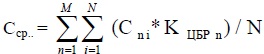 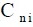  is the currency rate of the appraised value of the securities in the Russian rubles set by the Bank of Russia for the last calendar date of the billing period, according to the official website of the Bank of Russia. For the Russian rubles, the exchange rate is taken equal to 1;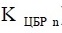 N – number of calendar days in the billing period;M – number of different issues (issue-grade securities) or pieces (non-issue-grade securities) recorded on the securities account at least one (1) day during the billing period.Estimated value of securities is determined as the product of the number of securities at the end of the relevant calendar day of the billing month on the denomination of the securities.In the absence of information on the par value of the securities, the appraised value is determined based on the market value of the securities according to Thompson Reuters information system. The appraised value of the securities being determined is expressed in Russian rubles.In case of settlements in foreign currency, the appraised value of the securities is converted into the Russian rubles at the rate set by the Bank of Russia as of the date of settlement. Приложение 31 к ‘Условиям осуществления депозитарной деятельности АйСиБиСи Банка (АО)’/ Annex 31 to the ‘Terms and Conditions of Depository Activities of Bank ICBC (JSC)’Обращение Депонента/ Depositor’s Application №__________От/ dated ‘_____’ ________________ 20 ___г.Суть обращения/ Application summary:_______________________________________________________________________________________________________________________________________________________________________________________________________________________________________________________________________________________________________________________________________________________________________________________Данные Депонента/ Depositor’s data: ______________________________________________________________________________________________________________________________________________________Депонент/ Depositor:___________________________________	___________________   /___________________________/                                    Должность/ position             подпись/ signature                        Ф.И.О./ Name	                                                  М.П./ L.S.ОТМЕТКИ ДЕПОЗИТАРИЯ/ TO BE COMPLETED BY THE DEPOSITORYПринято/ Accepted:  _______________________________      _______________ /_______________________/            должность/ position                             подпись/ signature                          Ф.И.О./ Name ‘______’________________  20___г. Вх. № по журналу/ Your ref. in the log _________________         ____ час. ___ мин.КОНТРОЛЬ ИСПОЛНЕНИЯ/ EXECUTION CONTROL Резолюция по обращению/ Resolution on the application:_________________________________________________________________________________________________________________________________________________________________________________________________________________________________Уполномоченное лицо, рассмотревшее обращение/ Application reviewed by:_______________________________   _______________ /_______________________/    должность/ position                          подпись/ signature                                            Ф.И.О./ Name Last name, name, and (unless otherwise follows from the law or national practice) patronymicLast name, name, and (unless otherwise follows from the law or national practice) patronymicLast name, name, and (unless otherwise follows from the law or national practice) patronymicLast name, name, and (unless otherwise follows from the law or national practice) patronymicLast name, name, and (unless otherwise follows from the law or national practice) patronymicLast name, name, and (unless otherwise follows from the law or national practice) patronymicLast name, name, and (unless otherwise follows from the law or national practice) patronymicLast name, name, and (unless otherwise follows from the law or national practice) patronymicLast name, name, and (unless otherwise follows from the law or national practice) patronymicLast name, name, and (unless otherwise follows from the law or national practice) patronymicLast name, name, and (unless otherwise follows from the law or national practice) patronymicLast name, name, and (unless otherwise follows from the law or national practice) patronymicLast name, name, and (unless otherwise follows from the law or national practice) patronymicLast name, name, and (unless otherwise follows from the law or national practice) patronymicLast name, name, and (unless otherwise follows from the law or national practice) patronymicLast name, name, and (unless otherwise follows from the law or national practice) patronymicLast name, name, and (unless otherwise follows from the law or national practice) patronymicLast name, name, and (unless otherwise follows from the law or national practice) patronymicDate of birthDate of birthDate of birthDate of birthDate of birthDate of birthDate of birthDate of birthDate of birthPlace of birthPlace of birthPlace of birthPlace of birthPlace of birthPlace of birthPlace of birthPlace of birthPlace of birthNationalityNationalityNationalityNationalityNationalityNationalityNationalityNationalityNationalityAddress of the place of residence (registration)Address of the place of residence (registration)Address of the place of residence (registration)Address of the place of residence (registration)Address of the place of residence (registration)Address of the place of residence (registration)Address of the place of residence (registration)Address of the place of residence (registration)Address of the place of residence (registration)Address of the place of stayAddress of the place of stayAddress of the place of stayAddress of the place of stayAddress of the place of stayAddress of the place of stayAddress of the place of stayAddress of the place of stayAddress of the place of stayMail addressMail addressMail addressMail addressMail addressMail addressMail addressMail addressMail addressContact telephone and fax numbersContact telephone and fax numbersContact telephone and fax numbersContact telephone and fax numbersContact telephone and fax numbersContact telephone and fax numbersContact telephone and fax numbersContact telephone and fax numbersContact telephone and fax numbersE-mailE-mailE-mailE-mailE-mailE-mailE-mailE-mailE-mailTaxpayer statusTaxpayer statusTaxpayer statusTaxpayer statusTaxpayer statusTaxpayer statusTaxpayer statusTaxpayer statusTaxpayer statusTaxpayer Identification NumberTaxpayer Identification NumberTaxpayer Identification NumberTaxpayer Identification NumberTaxpayer Identification NumberTaxpayer Identification NumberTaxpayer Identification NumberTaxpayer Identification NumberTaxpayer Identification NumberDetails of the identity document:Details of the identity document:Details of the identity document:Details of the identity document:Details of the identity document:Details of the identity document:Details of the identity document:Details of the identity document:Details of the identity document:Details of the identity document:Details of the identity document:Details of the identity document:Details of the identity document:Details of the identity document:Details of the identity document:namenamenamenamenamenamenamenamenameseriesseriesseriesseriesseriesseriesseriesseriesseriesnumbernumbernumbernumbernumbernumbernumbernumbernumberdate of issuedate of issuedate of issuedate of issuedate of issuedate of issuedate of issuedate of issuedate of issueauthority, which issued the documentauthority, which issued the documentauthority, which issued the documentauthority, which issued the documentauthority, which issued the documentauthority, which issued the documentauthority, which issued the documentauthority, which issued the documentauthority, which issued the documentunit code (if any)unit code (if any)unit code (if any)unit code (if any)unit code (if any)unit code (if any)unit code (if any)unit code (if any)unit code (if any)Details of the migration card (for non-resident individuals):Details of the migration card (for non-resident individuals):Details of the migration card (for non-resident individuals):Details of the migration card (for non-resident individuals):Details of the migration card (for non-resident individuals):Details of the migration card (for non-resident individuals):Details of the migration card (for non-resident individuals):Details of the migration card (for non-resident individuals):Details of the migration card (for non-resident individuals):Details of the migration card (for non-resident individuals):Details of the migration card (for non-resident individuals):Details of the migration card (for non-resident individuals):Details of the migration card (for non-resident individuals):Details of the migration card (for non-resident individuals):Details of the migration card (for non-resident individuals):numbernumbernumbernumbernumbernumbernumbernumbernumberstart date of the period of staystart date of the period of staystart date of the period of staystart date of the period of staystart date of the period of staystart date of the period of staystart date of the period of staystart date of the period of staystart date of the period of stayend date of the period of stayend date of the period of stayend date of the period of stayend date of the period of stayend date of the period of stayend date of the period of stayend date of the period of stayend date of the period of stayend date of the period of stayThe details of the document confirming the right of a foreign citizen or a person without citizenship to stay (residence) in the Russian Federation (for non-resident individuals):The details of the document confirming the right of a foreign citizen or a person without citizenship to stay (residence) in the Russian Federation (for non-resident individuals):The details of the document confirming the right of a foreign citizen or a person without citizenship to stay (residence) in the Russian Federation (for non-resident individuals):The details of the document confirming the right of a foreign citizen or a person without citizenship to stay (residence) in the Russian Federation (for non-resident individuals):The details of the document confirming the right of a foreign citizen or a person without citizenship to stay (residence) in the Russian Federation (for non-resident individuals):The details of the document confirming the right of a foreign citizen or a person without citizenship to stay (residence) in the Russian Federation (for non-resident individuals):The details of the document confirming the right of a foreign citizen or a person without citizenship to stay (residence) in the Russian Federation (for non-resident individuals):The details of the document confirming the right of a foreign citizen or a person without citizenship to stay (residence) in the Russian Federation (for non-resident individuals):The details of the document confirming the right of a foreign citizen or a person without citizenship to stay (residence) in the Russian Federation (for non-resident individuals):The details of the document confirming the right of a foreign citizen or a person without citizenship to stay (residence) in the Russian Federation (for non-resident individuals):The details of the document confirming the right of a foreign citizen or a person without citizenship to stay (residence) in the Russian Federation (for non-resident individuals):The details of the document confirming the right of a foreign citizen or a person without citizenship to stay (residence) in the Russian Federation (for non-resident individuals):The details of the document confirming the right of a foreign citizen or a person without citizenship to stay (residence) in the Russian Federation (for non-resident individuals):The details of the document confirming the right of a foreign citizen or a person without citizenship to stay (residence) in the Russian Federation (for non-resident individuals):The details of the document confirming the right of a foreign citizen or a person without citizenship to stay (residence) in the Russian Federation (for non-resident individuals):series (if any)series (if any)series (if any)series (if any)series (if any)series (if any)series (if any)series (if any)series (if any)numbernumbernumbernumbernumbernumbernumbernumbernumberstart date of the duration of the right of stay (residence)start date of the duration of the right of stay (residence)start date of the duration of the right of stay (residence)start date of the duration of the right of stay (residence)start date of the duration of the right of stay (residence)start date of the duration of the right of stay (residence)start date of the duration of the right of stay (residence)start date of the duration of the right of stay (residence)start date of the duration of the right of stay (residence)end date of the duration of the right of stay (residence)end date of the duration of the right of stay (residence)end date of the duration of the right of stay (residence)end date of the duration of the right of stay (residence)end date of the duration of the right of stay (residence)end date of the duration of the right of stay (residence)end date of the duration of the right of stay (residence)end date of the duration of the right of stay (residence)end date of the duration of the right of stay (residence)Information on registration as an individual entrepreneur:Information on registration as an individual entrepreneur:Information on registration as an individual entrepreneur:Information on registration as an individual entrepreneur:Information on registration as an individual entrepreneur:Information on registration as an individual entrepreneur:Information on registration as an individual entrepreneur:Information on registration as an individual entrepreneur:Information on registration as an individual entrepreneur:Information on registration as an individual entrepreneur:Information on registration as an individual entrepreneur:Information on registration as an individual entrepreneur:Information on registration as an individual entrepreneur:Information on registration as an individual entrepreneur:Information on registration as an individual entrepreneur:state registration numberstate registration numberstate registration numberstate registration numberstate registration numberstate registration numberstate registration numberstate registration numberstate registration numberdate of registrationdate of registrationdate of registrationdate of registrationdate of registrationdate of registrationdate of registrationdate of registrationdate of registrationname of registration authorityname of registration authorityname of registration authorityname of registration authorityname of registration authorityname of registration authorityname of registration authorityname of registration authorityname of registration authorityplace of registrationplace of registrationplace of registrationplace of registrationplace of registrationplace of registrationplace of registrationplace of registrationplace of registrationInformation on the license for the activity subject to licensing:Information on the license for the activity subject to licensing:Information on the license for the activity subject to licensing:Information on the license for the activity subject to licensing:Information on the license for the activity subject to licensing:Information on the license for the activity subject to licensing:Information on the license for the activity subject to licensing:Information on the license for the activity subject to licensing:Information on the license for the activity subject to licensing:Information on the license for the activity subject to licensing:Information on the license for the activity subject to licensing:Information on the license for the activity subject to licensing:Information on the license for the activity subject to licensing:Information on the license for the activity subject to licensing:Information on the license for the activity subject to licensing:typetypetypetypetypetypetypetypetypenumbernumbernumbernumbernumbernumbernumbernumbernumberlicense issue datelicense issue datelicense issue datelicense issue datelicense issue datelicense issue datelicense issue datelicense issue datelicense issue dateissued byissued byissued byissued byissued byissued byissued byissued byissued bytermtermtermtermtermtermtermtermtermlist of activities subject to licensinglist of activities subject to licensinglist of activities subject to licensinglist of activities subject to licensinglist of activities subject to licensinglist of activities subject to licensinglist of activities subject to licensinglist of activities subject to licensinglist of activities subject to licensingBanking accounts details:Banking accounts details:Banking accounts details:Banking accounts details:Banking accounts details:Banking accounts details:Banking accounts details:Banking accounts details:Banking accounts details:Banking accounts details:Banking accounts details:Banking accounts details:Banking accounts details:Banking accounts details:Banking accounts details:Settlements in rubles:Settlements in rubles:Settlements in rubles:Settlements in rubles:Settlements in rubles:Settlements in rubles:Settlements in rubles:Settlements in rubles:Settlements in rubles:Settlements in rubles:Settlements in rubles:Settlements in rubles:Settlements in rubles:Settlements in rubles:Settlements in rubles:Beneficiary:Settlement account:Name of the bank, TIN/CRR:Correspondent account:BIC:Beneficiary:Settlement account:Name of the bank, TIN/CRR:Correspondent account:BIC:Beneficiary:Settlement account:Name of the bank, TIN/CRR:Correspondent account:BIC:Beneficiary:Settlement account:Name of the bank, TIN/CRR:Correspondent account:BIC:Beneficiary:Settlement account:Name of the bank, TIN/CRR:Correspondent account:BIC:Beneficiary:Settlement account:Name of the bank, TIN/CRR:Correspondent account:BIC:Beneficiary:Settlement account:Name of the bank, TIN/CRR:Correspondent account:BIC:Beneficiary:Settlement account:Name of the bank, TIN/CRR:Correspondent account:BIC:Beneficiary:Settlement account:Name of the bank, TIN/CRR:Correspondent account:BIC:Use these details for income transfer (tick appropriate box with X or V)Use these details for income transfer (tick appropriate box with X or V)Use these details for income transfer (tick appropriate box with X or V)Use these details for income transfer (tick appropriate box with X or V)Use these details for income transfer (tick appropriate box with X or V)Use these details for income transfer (tick appropriate box with X or V)Use these details for income transfer (tick appropriate box with X or V)Use these details for income transfer (tick appropriate box with X or V)Use these details for income transfer (tick appropriate box with X or V)YesNoNoNoNoOther ruble details for income transferOther ruble details for income transferOther ruble details for income transferOther ruble details for income transferOther ruble details for income transferOther ruble details for income transferOther ruble details for income transferOther ruble details for income transferOther ruble details for income transferOther ruble details for income transferOther ruble details for income transferOther ruble details for income transferOther ruble details for income transferOther ruble details for income transferOther ruble details for income transferBeneficiary:Settlement account:Name of the bank, TIN/CRR:Correspondent account:BIC:Beneficiary:Settlement account:Name of the bank, TIN/CRR:Correspondent account:BIC:Beneficiary:Settlement account:Name of the bank, TIN/CRR:Correspondent account:BIC:Beneficiary:Settlement account:Name of the bank, TIN/CRR:Correspondent account:BIC:Beneficiary:Settlement account:Name of the bank, TIN/CRR:Correspondent account:BIC:Beneficiary:Settlement account:Name of the bank, TIN/CRR:Correspondent account:BIC:Beneficiary:Settlement account:Name of the bank, TIN/CRR:Correspondent account:BIC:Beneficiary:Settlement account:Name of the bank, TIN/CRR:Correspondent account:BIC:Beneficiary:Settlement account:Name of the bank, TIN/CRR:Correspondent account:BIC:Settlements in foreign currency (U.S. dollars, euros, yuans (as applicable)):Settlements in foreign currency (U.S. dollars, euros, yuans (as applicable)):Settlements in foreign currency (U.S. dollars, euros, yuans (as applicable)):Settlements in foreign currency (U.S. dollars, euros, yuans (as applicable)):Settlements in foreign currency (U.S. dollars, euros, yuans (as applicable)):Settlements in foreign currency (U.S. dollars, euros, yuans (as applicable)):Settlements in foreign currency (U.S. dollars, euros, yuans (as applicable)):Settlements in foreign currency (U.S. dollars, euros, yuans (as applicable)):Settlements in foreign currency (U.S. dollars, euros, yuans (as applicable)):Settlements in foreign currency (U.S. dollars, euros, yuans (as applicable)):Settlements in foreign currency (U.S. dollars, euros, yuans (as applicable)):Settlements in foreign currency (U.S. dollars, euros, yuans (as applicable)):Settlements in foreign currency (U.S. dollars, euros, yuans (as applicable)):Settlements in foreign currency (U.S. dollars, euros, yuans (as applicable)):Settlements in foreign currency (U.S. dollars, euros, yuans (as applicable)):Beneficiary:Account of beneficiary:Name of the bank:Correspondent account of the bank:SWIFT:Beneficiary:Account of beneficiary:Name of the bank:Correspondent account of the bank:SWIFT:Beneficiary:Account of beneficiary:Name of the bank:Correspondent account of the bank:SWIFT:Beneficiary:Account of beneficiary:Name of the bank:Correspondent account of the bank:SWIFT:Beneficiary:Account of beneficiary:Name of the bank:Correspondent account of the bank:SWIFT:Beneficiary:Account of beneficiary:Name of the bank:Correspondent account of the bank:SWIFT:Beneficiary:Account of beneficiary:Name of the bank:Correspondent account of the bank:SWIFT:Beneficiary:Account of beneficiary:Name of the bank:Correspondent account of the bank:SWIFT:Beneficiary:Account of beneficiary:Name of the bank:Correspondent account of the bank:SWIFT:Use these details for income transfer (tick appropriate box with X or V)Use these details for income transfer (tick appropriate box with X or V)Use these details for income transfer (tick appropriate box with X or V)Use these details for income transfer (tick appropriate box with X or V)Use these details for income transfer (tick appropriate box with X or V)Use these details for income transfer (tick appropriate box with X or V)Use these details for income transfer (tick appropriate box with X or V)Use these details for income transfer (tick appropriate box with X or V)Use these details for income transfer (tick appropriate box with X or V)Yes  NoNoNoNoOther details in foreign currency for income transferOther details in foreign currency for income transferOther details in foreign currency for income transferOther details in foreign currency for income transferOther details in foreign currency for income transferOther details in foreign currency for income transferOther details in foreign currency for income transferOther details in foreign currency for income transferOther details in foreign currency for income transferOther details in foreign currency for income transferOther details in foreign currency for income transferOther details in foreign currency for income transferOther details in foreign currency for income transferOther details in foreign currency for income transferOther details in foreign currency for income transferBeneficiary:Account of beneficiary:Name of the bank:Correspondent account of the bank:SWIFT:Beneficiary:Account of beneficiary:Name of the bank:Correspondent account of the bank:SWIFT:Beneficiary:Account of beneficiary:Name of the bank:Correspondent account of the bank:SWIFT:Beneficiary:Account of beneficiary:Name of the bank:Correspondent account of the bank:SWIFT:Beneficiary:Account of beneficiary:Name of the bank:Correspondent account of the bank:SWIFT:Beneficiary:Account of beneficiary:Name of the bank:Correspondent account of the bank:SWIFT:Beneficiary:Account of beneficiary:Name of the bank:Correspondent account of the bank:SWIFT:Beneficiary:Account of beneficiary:Name of the bank:Correspondent account of the bank:SWIFT:Beneficiary:Account of beneficiary:Name of the bank:Correspondent account of the bank:SWIFT:Method of payment for depository services (tick appropriate box with X or V)Method of payment for depository services (tick appropriate box with X or V)Method of payment for depository services (tick appropriate box with X or V)Method of payment for depository services (tick appropriate box with X or V)Method of payment for depository services (tick appropriate box with X or V)Method of payment for depository services (tick appropriate box with X or V)Method of payment for depository services (tick appropriate box with X or V)Method of payment for depository services (tick appropriate box with X or V)Method of payment for depository services (tick appropriate box with X or V)Method of payment for depository services (tick appropriate box with X or V)Method of payment for depository services (tick appropriate box with X or V)Method of payment for depository services (tick appropriate box with X or V)Method of payment for depository services (tick appropriate box with X or V)Method of payment for depository services (tick appropriate box with X or V)Method of payment for depository services (tick appropriate box with X or V)Customer’s pre-authorization for withdrawal from the accounts opened with Bank ICBC (JSC) Customer’s pre-authorization for withdrawal from the accounts opened with Bank ICBC (JSC) Customer’s pre-authorization for withdrawal from the accounts opened with Bank ICBC (JSC) Customer’s pre-authorization for withdrawal from the accounts opened with Bank ICBC (JSC) Customer’s pre-authorization for withdrawal from the accounts opened with Bank ICBC (JSC) Customer’s pre-authorization for withdrawal from the accounts opened with Bank ICBC (JSC) Customer’s pre-authorization for withdrawal from the accounts opened with Bank ICBC (JSC) Customer’s pre-authorization for withdrawal from the accounts opened with Bank ICBC (JSC) Customer’s pre-authorization for withdrawal from the accounts opened with Bank ICBC (JSC) Customer’s pre-authorization for withdrawal from the accounts opened with Bank ICBC (JSC) Customer’s pre-authorization for withdrawal from the accounts opened with Bank ICBC (JSC) Customer’s pre-authorization for withdrawal from the accounts opened with Bank ICBC (JSC) Customer’s pre-authorization for withdrawal from the accounts opened with Bank ICBC (JSC) Customer’s pre-authorization for withdrawal from the accounts opened with Bank ICBC (JSC) InvoicingInvoicingInvoicingInvoicingInvoicingInvoicingInvoicingInvoicingInvoicingInvoicingInvoicingInvoicingInvoicingInvoicingCorrespondence delivery form (tick appropriate box with X or V):Correspondence delivery form (tick appropriate box with X or V):Correspondence delivery form (tick appropriate box with X or V):Correspondence delivery form (tick appropriate box with X or V):Correspondence delivery form (tick appropriate box with X or V):Correspondence delivery form (tick appropriate box with X or V):Correspondence delivery form (tick appropriate box with X or V):Correspondence delivery form (tick appropriate box with X or V):Correspondence delivery form (tick appropriate box with X or V):Correspondence delivery form (tick appropriate box with X or V):Correspondence delivery form (tick appropriate box with X or V):Correspondence delivery form (tick appropriate box with X or V):Correspondence delivery form (tick appropriate box with X or V):Correspondence delivery form (tick appropriate box with X or V):Correspondence delivery form (tick appropriate box with X or V):maile-maile-mailpersonally (via an authorized representative)personally (via an authorized representative)personally (via an authorized representative)personally (via an authorized representative)personally (via an authorized representative)personally (via an authorized representative)personally (via an authorized representative)SWIFTCommunications exchange form (tick appropriate box with X or V):Communications exchange form (tick appropriate box with X or V):Communications exchange form (tick appropriate box with X or V):Communications exchange form (tick appropriate box with X or V):Communications exchange form (tick appropriate box with X or V):Communications exchange form (tick appropriate box with X or V):Communications exchange form (tick appropriate box with X or V):Communications exchange form (tick appropriate box with X or V):Communications exchange form (tick appropriate box with X or V):Communications exchange form (tick appropriate box with X or V):Communications exchange form (tick appropriate box with X or V):Communications exchange form (tick appropriate box with X or V):Communications exchange form (tick appropriate box with X or V):Communications exchange form (tick appropriate box with X or V):Communications exchange form (tick appropriate box with X or V):maile-maile-mailpersonally (via an authorized representative)personally (via an authorized representative)personally (via an authorized representative)personally (via an authorized representative)personally (via an authorized representative)personally (via an authorized representative)personally (via an authorized representative)SWIFTPurpose of the questionnaire submission (tick appropriate box with X or V):Purpose of the questionnaire submission (tick appropriate box with X or V):Purpose of the questionnaire submission (tick appropriate box with X or V):Purpose of the questionnaire submission (tick appropriate box with X or V):Purpose of the questionnaire submission (tick appropriate box with X or V):Purpose of the questionnaire submission (tick appropriate box with X or V):Purpose of the questionnaire submission (tick appropriate box with X or V):Purpose of the questionnaire submission (tick appropriate box with X or V):Purpose of the questionnaire submission (tick appropriate box with X or V):Purpose of the questionnaire submission (tick appropriate box with X or V):Purpose of the questionnaire submission (tick appropriate box with X or V):Purpose of the questionnaire submission (tick appropriate box with X or V):Purpose of the questionnaire submission (tick appropriate box with X or V):Purpose of the questionnaire submission (tick appropriate box with X or V):Purpose of the questionnaire submission (tick appropriate box with X or V):Primary filling up of the questionnairePrimary filling up of the questionnairePrimary filling up of the questionnairePrimary filling up of the questionnairePrimary filling up of the questionnairePrimary filling up of the questionnaireModification of the questionnaire detailsModification of the questionnaire detailsModification of the questionnaire detailsModification of the questionnaire detailsModification of the questionnaire detailsModification of the questionnaire detailsModification of the questionnaire detailsThe questionnaire was submitted by (tick appropriate box with X or V):The questionnaire was submitted by (tick appropriate box with X or V):The questionnaire was submitted by (tick appropriate box with X or V):The questionnaire was submitted by (tick appropriate box with X or V):The questionnaire was submitted by (tick appropriate box with X or V):The questionnaire was submitted by (tick appropriate box with X or V):The questionnaire was submitted by (tick appropriate box with X or V):The questionnaire was submitted by (tick appropriate box with X or V):The questionnaire was submitted by (tick appropriate box with X or V):The questionnaire was submitted by (tick appropriate box with X or V):The questionnaire was submitted by (tick appropriate box with X or V):The questionnaire was submitted by (tick appropriate box with X or V):The questionnaire was submitted by (tick appropriate box with X or V):The questionnaire was submitted by (tick appropriate box with X or V):The questionnaire was submitted by (tick appropriate box with X or V):DepositorDepositorDepositorDepositorDepositorDepositorDepositor’s authorized representativeDepositor’s authorized representativeDepositor’s authorized representativeDepositor’s authorized representativeDepositor’s authorized representativeDepositor’s authorized representativeDepositor’s authorized representativeType of securities account (tick appropriate box with X or V):Type of securities account (tick appropriate box with X or V):Type of securities account (tick appropriate box with X or V):Type of securities account (tick appropriate box with X or V):Type of securities account (tick appropriate box with X or V):Type of securities account (tick appropriate box with X or V):Type of securities account (tick appropriate box with X or V):Type of securities account (tick appropriate box with X or V):Type of securities account (tick appropriate box with X or V):Type of securities account (tick appropriate box with X or V):Type of securities account (tick appropriate box with X or V):Type of securities account (tick appropriate box with X or V):Type of securities account (tick appropriate box with X or V):Type of securities account (tick appropriate box with X or V):Type of securities account (tick appropriate box with X or V):Owner securities account Owner securities account Owner securities account Owner securities account Owner securities account Owner securities account Trading owner securities accountTrading owner securities accountTrading owner securities accountTrading owner securities accountTrading owner securities accountTrading owner securities accountTrading owner securities accountAdditional informationAdditional informationAdditional informationAdditional informationNo.NameNameNameSignature samplePower of AttorneyNo. ___ dated _________________,  20__Sample of personal signature:clarification of signatureПолное и (в случае, если имеется) сокращенное наименование, в том числе наименование на иностранном языке/ Full and abbreviated (if any) company name including name in a foreign languageПолное и (в случае, если имеется) сокращенное наименование, в том числе наименование на иностранном языке/ Full and abbreviated (if any) company name including name in a foreign languageПолное и (в случае, если имеется) сокращенное наименование, в том числе наименование на иностранном языке/ Full and abbreviated (if any) company name including name in a foreign languageПолное и (в случае, если имеется) сокращенное наименование, в том числе наименование на иностранном языке/ Full and abbreviated (if any) company name including name in a foreign languageПолное и (в случае, если имеется) сокращенное наименование, в том числе наименование на иностранном языке/ Full and abbreviated (if any) company name including name in a foreign languageПолное и (в случае, если имеется) сокращенное наименование, в том числе наименование на иностранном языке/ Full and abbreviated (if any) company name including name in a foreign languageПолное и (в случае, если имеется) сокращенное наименование, в том числе наименование на иностранном языке/ Full and abbreviated (if any) company name including name in a foreign languageПолное и (в случае, если имеется) сокращенное наименование, в том числе наименование на иностранном языке/ Full and abbreviated (if any) company name including name in a foreign languageПолное и (в случае, если имеется) сокращенное наименование, в том числе наименование на иностранном языке/ Full and abbreviated (if any) company name including name in a foreign languageПолное и (в случае, если имеется) сокращенное наименование, в том числе наименование на иностранном языке/ Full and abbreviated (if any) company name including name in a foreign languageПолное и (в случае, если имеется) сокращенное наименование, в том числе наименование на иностранном языке/ Full and abbreviated (if any) company name including name in a foreign languageПолное и (в случае, если имеется) сокращенное наименование, в том числе наименование на иностранном языке/ Full and abbreviated (if any) company name including name in a foreign languageПолное и (в случае, если имеется) сокращенное наименование, в том числе наименование на иностранном языке/ Full and abbreviated (if any) company name including name in a foreign languageПолное и (в случае, если имеется) сокращенное наименование, в том числе наименование на иностранном языке/ Full and abbreviated (if any) company name including name in a foreign languageПолное и (в случае, если имеется) сокращенное наименование, в том числе наименование на иностранном языке/ Full and abbreviated (if any) company name including name in a foreign languageПолное и (в случае, если имеется) сокращенное наименование, в том числе наименование на иностранном языке/ Full and abbreviated (if any) company name including name in a foreign languageПолное и (в случае, если имеется) сокращенное наименование, в том числе наименование на иностранном языке/ Full and abbreviated (if any) company name including name in a foreign languageПолное и (в случае, если имеется) сокращенное наименование, в том числе наименование на иностранном языке/ Full and abbreviated (if any) company name including name in a foreign languageПолное и (в случае, если имеется) сокращенное наименование, в том числе наименование на иностранном языке/ Full and abbreviated (if any) company name including name in a foreign languageПолное и (в случае, если имеется) сокращенное наименование, в том числе наименование на иностранном языке/ Full and abbreviated (if any) company name including name in a foreign languageПолное и (в случае, если имеется) сокращенное наименование, в том числе наименование на иностранном языке/ Full and abbreviated (if any) company name including name in a foreign languageОрганизационно-правовая форма/ Legal formОрганизационно-правовая форма/ Legal formОрганизационно-правовая форма/ Legal formОрганизационно-правовая форма/ Legal formОрганизационно-правовая форма/ Legal formОрганизационно-правовая форма/ Legal formОрганизационно-правовая форма/ Legal formИдентификационный номер налогоплательщика - для резидента/ Taxpayer identification number – for resident.Идентификационный номер налогоплательщика или код иностранной организации, присвоенный до 24 декабря 2010 года, либо идентификационный номер налогоплательщика, присвоенный после 24 декабря 2010 года, - для нерезидента. или код иностранной организации/ Taxpayer identification number or foreign company code assigned before December 24, 2010, or taxpayer identification number assigned after December 24, 2010 to a non-residentИдентификационный номер налогоплательщика - для резидента/ Taxpayer identification number – for resident.Идентификационный номер налогоплательщика или код иностранной организации, присвоенный до 24 декабря 2010 года, либо идентификационный номер налогоплательщика, присвоенный после 24 декабря 2010 года, - для нерезидента. или код иностранной организации/ Taxpayer identification number or foreign company code assigned before December 24, 2010, or taxpayer identification number assigned after December 24, 2010 to a non-residentИдентификационный номер налогоплательщика - для резидента/ Taxpayer identification number – for resident.Идентификационный номер налогоплательщика или код иностранной организации, присвоенный до 24 декабря 2010 года, либо идентификационный номер налогоплательщика, присвоенный после 24 декабря 2010 года, - для нерезидента. или код иностранной организации/ Taxpayer identification number or foreign company code assigned before December 24, 2010, or taxpayer identification number assigned after December 24, 2010 to a non-residentИдентификационный номер налогоплательщика - для резидента/ Taxpayer identification number – for resident.Идентификационный номер налогоплательщика или код иностранной организации, присвоенный до 24 декабря 2010 года, либо идентификационный номер налогоплательщика, присвоенный после 24 декабря 2010 года, - для нерезидента. или код иностранной организации/ Taxpayer identification number or foreign company code assigned before December 24, 2010, or taxpayer identification number assigned after December 24, 2010 to a non-residentИдентификационный номер налогоплательщика - для резидента/ Taxpayer identification number – for resident.Идентификационный номер налогоплательщика или код иностранной организации, присвоенный до 24 декабря 2010 года, либо идентификационный номер налогоплательщика, присвоенный после 24 декабря 2010 года, - для нерезидента. или код иностранной организации/ Taxpayer identification number or foreign company code assigned before December 24, 2010, or taxpayer identification number assigned after December 24, 2010 to a non-residentИдентификационный номер налогоплательщика - для резидента/ Taxpayer identification number – for resident.Идентификационный номер налогоплательщика или код иностранной организации, присвоенный до 24 декабря 2010 года, либо идентификационный номер налогоплательщика, присвоенный после 24 декабря 2010 года, - для нерезидента. или код иностранной организации/ Taxpayer identification number or foreign company code assigned before December 24, 2010, or taxpayer identification number assigned after December 24, 2010 to a non-residentИдентификационный номер налогоплательщика - для резидента/ Taxpayer identification number – for resident.Идентификационный номер налогоплательщика или код иностранной организации, присвоенный до 24 декабря 2010 года, либо идентификационный номер налогоплательщика, присвоенный после 24 декабря 2010 года, - для нерезидента. или код иностранной организации/ Taxpayer identification number or foreign company code assigned before December 24, 2010, or taxpayer identification number assigned after December 24, 2010 to a non-residentРегистрационный номер (ОГРН или номер, присвоенный иностранный структуре без образования юридического лица)/ Registration number (OGRN (Primary National Registration Number) or number assigned to a foreign structure without establishing a legal entity)Регистрационный номер (ОГРН или номер, присвоенный иностранный структуре без образования юридического лица)/ Registration number (OGRN (Primary National Registration Number) or number assigned to a foreign structure without establishing a legal entity)Регистрационный номер (ОГРН или номер, присвоенный иностранный структуре без образования юридического лица)/ Registration number (OGRN (Primary National Registration Number) or number assigned to a foreign structure without establishing a legal entity)Регистрационный номер (ОГРН или номер, присвоенный иностранный структуре без образования юридического лица)/ Registration number (OGRN (Primary National Registration Number) or number assigned to a foreign structure without establishing a legal entity)Регистрационный номер (ОГРН или номер, присвоенный иностранный структуре без образования юридического лица)/ Registration number (OGRN (Primary National Registration Number) or number assigned to a foreign structure without establishing a legal entity)Регистрационный номер (ОГРН или номер, присвоенный иностранный структуре без образования юридического лица)/ Registration number (OGRN (Primary National Registration Number) or number assigned to a foreign structure without establishing a legal entity)Регистрационный номер (ОГРН или номер, присвоенный иностранный структуре без образования юридического лица)/ Registration number (OGRN (Primary National Registration Number) or number assigned to a foreign structure without establishing a legal entity)Юрисдикция/ JurisdictionЮрисдикция/ JurisdictionЮрисдикция/ JurisdictionЮрисдикция/ JurisdictionЮрисдикция/ JurisdictionЮрисдикция/ JurisdictionЮрисдикция/ JurisdictionДата государственной регистрации/ Date of state registrationДата государственной регистрации/ Date of state registrationДата государственной регистрации/ Date of state registrationДата государственной регистрации/ Date of state registrationДата государственной регистрации/ Date of state registrationДата государственной регистрации/ Date of state registrationДата государственной регистрации/ Date of state registrationМесто государственной регистрации/ Place of state registrationМесто государственной регистрации/ Place of state registrationМесто государственной регистрации/ Place of state registrationМесто государственной регистрации/ Place of state registrationМесто государственной регистрации/ Place of state registrationМесто государственной регистрации/ Place of state registrationМесто государственной регистрации/ Place of state registrationНаименование регистрирующего органа/ Name of registration authorityНаименование регистрирующего органа/ Name of registration authorityНаименование регистрирующего органа/ Name of registration authorityНаименование регистрирующего органа/ Name of registration authorityНаименование регистрирующего органа/ Name of registration authorityНаименование регистрирующего органа/ Name of registration authorityНаименование регистрирующего органа/ Name of registration authorityLEI (Legal Entity Identifier)/ LEI (Legal Entity Identifier)LEI (Legal Entity Identifier)/ LEI (Legal Entity Identifier)LEI (Legal Entity Identifier)/ LEI (Legal Entity Identifier)LEI (Legal Entity Identifier)/ LEI (Legal Entity Identifier)LEI (Legal Entity Identifier)/ LEI (Legal Entity Identifier)LEI (Legal Entity Identifier)/ LEI (Legal Entity Identifier)LEI (Legal Entity Identifier)/ LEI (Legal Entity Identifier)Адрес местонахождения/ Location addressАдрес местонахождения/ Location addressАдрес местонахождения/ Location addressАдрес местонахождения/ Location addressАдрес местонахождения/ Location addressАдрес местонахождения/ Location addressАдрес местонахождения/ Location addressПочтовый адрес/ Mailing addressПочтовый адрес/ Mailing addressПочтовый адрес/ Mailing addressПочтовый адрес/ Mailing addressПочтовый адрес/ Mailing addressПочтовый адрес/ Mailing addressПочтовый адрес/ Mailing addressМесто ведения основной деятельности (для иностранной структуры без образования юридического лица)/ Place of conducting main activities (for a foreign structure without establishing a legal entity)Место ведения основной деятельности (для иностранной структуры без образования юридического лица)/ Place of conducting main activities (for a foreign structure without establishing a legal entity)Место ведения основной деятельности (для иностранной структуры без образования юридического лица)/ Place of conducting main activities (for a foreign structure without establishing a legal entity)Место ведения основной деятельности (для иностранной структуры без образования юридического лица)/ Place of conducting main activities (for a foreign structure without establishing a legal entity)Место ведения основной деятельности (для иностранной структуры без образования юридического лица)/ Place of conducting main activities (for a foreign structure without establishing a legal entity)Место ведения основной деятельности (для иностранной структуры без образования юридического лица)/ Place of conducting main activities (for a foreign structure without establishing a legal entity)Место ведения основной деятельности (для иностранной структуры без образования юридического лица)/ Place of conducting main activities (for a foreign structure without establishing a legal entity)Коды форм федерального государственного статистического наблюдения (ОКПО, ОКАТО, ОКВЭД, иные)/ Federal state statistical monitoring form codes (OKPO, OKATO, OKVED, other)Коды форм федерального государственного статистического наблюдения (ОКПО, ОКАТО, ОКВЭД, иные)/ Federal state statistical monitoring form codes (OKPO, OKATO, OKVED, other)Коды форм федерального государственного статистического наблюдения (ОКПО, ОКАТО, ОКВЭД, иные)/ Federal state statistical monitoring form codes (OKPO, OKATO, OKVED, other)Коды форм федерального государственного статистического наблюдения (ОКПО, ОКАТО, ОКВЭД, иные)/ Federal state statistical monitoring form codes (OKPO, OKATO, OKVED, other)Коды форм федерального государственного статистического наблюдения (ОКПО, ОКАТО, ОКВЭД, иные)/ Federal state statistical monitoring form codes (OKPO, OKATO, OKVED, other)Коды форм федерального государственного статистического наблюдения (ОКПО, ОКАТО, ОКВЭД, иные)/ Federal state statistical monitoring form codes (OKPO, OKATO, OKVED, other)Коды форм федерального государственного статистического наблюдения (ОКПО, ОКАТО, ОКВЭД, иные)/ Federal state statistical monitoring form codes (OKPO, OKATO, OKVED, other)Номера контактных телефонов и факсов, SWIFT/ Contact telephone and fax numbers, SWIFTНомера контактных телефонов и факсов, SWIFT/ Contact telephone and fax numbers, SWIFTНомера контактных телефонов и факсов, SWIFT/ Contact telephone and fax numbers, SWIFTНомера контактных телефонов и факсов, SWIFT/ Contact telephone and fax numbers, SWIFTНомера контактных телефонов и факсов, SWIFT/ Contact telephone and fax numbers, SWIFTНомера контактных телефонов и факсов, SWIFT/ Contact telephone and fax numbers, SWIFTНомера контактных телефонов и факсов, SWIFT/ Contact telephone and fax numbers, SWIFTАдрес электронной почты, телекс/ E-mail, telexАдрес электронной почты, телекс/ E-mail, telexАдрес электронной почты, телекс/ E-mail, telexАдрес электронной почты, телекс/ E-mail, telexАдрес электронной почты, телекс/ E-mail, telexАдрес электронной почты, телекс/ E-mail, telexАдрес электронной почты, телекс/ E-mail, telexРеквизиты банковских счетов/ Banking accounts details:Реквизиты банковских счетов/ Banking accounts details:Реквизиты банковских счетов/ Banking accounts details:Реквизиты банковских счетов/ Banking accounts details:Реквизиты банковских счетов/ Banking accounts details:Реквизиты банковских счетов/ Banking accounts details:Реквизиты банковских счетов/ Banking accounts details:Реквизиты банковских счетов/ Banking accounts details:Реквизиты банковских счетов/ Banking accounts details:Реквизиты банковских счетов/ Banking accounts details:Реквизиты банковских счетов/ Banking accounts details:Реквизиты банковских счетов/ Banking accounts details:Реквизиты банковских счетов/ Banking accounts details:Реквизиты банковских счетов/ Banking accounts details:Реквизиты банковских счетов/ Banking accounts details:Реквизиты банковских счетов/ Banking accounts details:Реквизиты банковских счетов/ Banking accounts details:Реквизиты банковских счетов/ Banking accounts details:Реквизиты банковских счетов/ Banking accounts details:Реквизиты банковских счетов/ Banking accounts details:Реквизиты банковских счетов/ Banking accounts details:Реквизиты банковских счетов/ Banking accounts details:Расчеты в рублях/ Settlements in rubles:Расчеты в рублях/ Settlements in rubles:Расчеты в рублях/ Settlements in rubles:Расчеты в рублях/ Settlements in rubles:Расчеты в рублях/ Settlements in rubles:Расчеты в рублях/ Settlements in rubles:Расчеты в рублях/ Settlements in rubles:Расчеты в рублях/ Settlements in rubles:Расчеты в рублях/ Settlements in rubles:Расчеты в рублях/ Settlements in rubles:Расчеты в рублях/ Settlements in rubles:Расчеты в рублях/ Settlements in rubles:Расчеты в рублях/ Settlements in rubles:Расчеты в рублях/ Settlements in rubles:Расчеты в рублях/ Settlements in rubles:Расчеты в рублях/ Settlements in rubles:Расчеты в рублях/ Settlements in rubles:Расчеты в рублях/ Settlements in rubles:Расчеты в рублях/ Settlements in rubles:Расчеты в рублях/ Settlements in rubles:Расчеты в рублях/ Settlements in rubles:Расчеты в рублях/ Settlements in rubles:Получатель/ Beneficiary:Расчетный счет/ Settlement account:Наименование банка, ИНН/КПП/ Name of the bank, INN/KPP:Корреспондентский счет/ Correspondent account:БИК/ BIC:Получатель/ Beneficiary:Расчетный счет/ Settlement account:Наименование банка, ИНН/КПП/ Name of the bank, INN/KPP:Корреспондентский счет/ Correspondent account:БИК/ BIC:Получатель/ Beneficiary:Расчетный счет/ Settlement account:Наименование банка, ИНН/КПП/ Name of the bank, INN/KPP:Корреспондентский счет/ Correspondent account:БИК/ BIC:Получатель/ Beneficiary:Расчетный счет/ Settlement account:Наименование банка, ИНН/КПП/ Name of the bank, INN/KPP:Корреспондентский счет/ Correspondent account:БИК/ BIC:Получатель/ Beneficiary:Расчетный счет/ Settlement account:Наименование банка, ИНН/КПП/ Name of the bank, INN/KPP:Корреспондентский счет/ Correspondent account:БИК/ BIC:Получатель/ Beneficiary:Расчетный счет/ Settlement account:Наименование банка, ИНН/КПП/ Name of the bank, INN/KPP:Корреспондентский счет/ Correspondent account:БИК/ BIC:Получатель/ Beneficiary:Расчетный счет/ Settlement account:Наименование банка, ИНН/КПП/ Name of the bank, INN/KPP:Корреспондентский счет/ Correspondent account:БИК/ BIC:Использовать указанные реквизиты для перечисления доходов (нужное отметить знаком X или V)/ Use these details for income transfer (check as appropriate with X or V)Использовать указанные реквизиты для перечисления доходов (нужное отметить знаком X или V)/ Use these details for income transfer (check as appropriate with X or V)Использовать указанные реквизиты для перечисления доходов (нужное отметить знаком X или V)/ Use these details for income transfer (check as appropriate with X or V)Использовать указанные реквизиты для перечисления доходов (нужное отметить знаком X или V)/ Use these details for income transfer (check as appropriate with X or V)Использовать указанные реквизиты для перечисления доходов (нужное отметить знаком X или V)/ Use these details for income transfer (check as appropriate with X or V)Использовать указанные реквизиты для перечисления доходов (нужное отметить знаком X или V)/ Use these details for income transfer (check as appropriate with X or V)Использовать указанные реквизиты для перечисления доходов (нужное отметить знаком X или V)/ Use these details for income transfer (check as appropriate with X or V)Да/ YesДа/ YesДа/ YesДа/ YesДа/ YesДа/ YesДа/ YesДа/ YesДа/ YesДа/ YesНет/ NoНет/ NoИные реквизиты в рублях для перечисления доходов/ Other ruble details for income transfer:Иные реквизиты в рублях для перечисления доходов/ Other ruble details for income transfer:Иные реквизиты в рублях для перечисления доходов/ Other ruble details for income transfer:Иные реквизиты в рублях для перечисления доходов/ Other ruble details for income transfer:Иные реквизиты в рублях для перечисления доходов/ Other ruble details for income transfer:Иные реквизиты в рублях для перечисления доходов/ Other ruble details for income transfer:Иные реквизиты в рублях для перечисления доходов/ Other ruble details for income transfer:Иные реквизиты в рублях для перечисления доходов/ Other ruble details for income transfer:Иные реквизиты в рублях для перечисления доходов/ Other ruble details for income transfer:Иные реквизиты в рублях для перечисления доходов/ Other ruble details for income transfer:Иные реквизиты в рублях для перечисления доходов/ Other ruble details for income transfer:Иные реквизиты в рублях для перечисления доходов/ Other ruble details for income transfer:Иные реквизиты в рублях для перечисления доходов/ Other ruble details for income transfer:Иные реквизиты в рублях для перечисления доходов/ Other ruble details for income transfer:Иные реквизиты в рублях для перечисления доходов/ Other ruble details for income transfer:Иные реквизиты в рублях для перечисления доходов/ Other ruble details for income transfer:Иные реквизиты в рублях для перечисления доходов/ Other ruble details for income transfer:Иные реквизиты в рублях для перечисления доходов/ Other ruble details for income transfer:Иные реквизиты в рублях для перечисления доходов/ Other ruble details for income transfer:Иные реквизиты в рублях для перечисления доходов/ Other ruble details for income transfer:Иные реквизиты в рублях для перечисления доходов/ Other ruble details for income transfer:Иные реквизиты в рублях для перечисления доходов/ Other ruble details for income transfer:Получатель/ Beneficiary:Расчетный счет/ Settlement account:Наименование банка, ИНН/КПП/ Name of the bank, INN/KPP:Корреспондентский счет/ Correspondent account:БИК/ BIC:Получатель/ Beneficiary:Расчетный счет/ Settlement account:Наименование банка, ИНН/КПП/ Name of the bank, INN/KPP:Корреспондентский счет/ Correspondent account:БИК/ BIC:Получатель/ Beneficiary:Расчетный счет/ Settlement account:Наименование банка, ИНН/КПП/ Name of the bank, INN/KPP:Корреспондентский счет/ Correspondent account:БИК/ BIC:Получатель/ Beneficiary:Расчетный счет/ Settlement account:Наименование банка, ИНН/КПП/ Name of the bank, INN/KPP:Корреспондентский счет/ Correspondent account:БИК/ BIC:Получатель/ Beneficiary:Расчетный счет/ Settlement account:Наименование банка, ИНН/КПП/ Name of the bank, INN/KPP:Корреспондентский счет/ Correspondent account:БИК/ BIC:Получатель/ Beneficiary:Расчетный счет/ Settlement account:Наименование банка, ИНН/КПП/ Name of the bank, INN/KPP:Корреспондентский счет/ Correspondent account:БИК/ BIC:Получатель/ Beneficiary:Расчетный счет/ Settlement account:Наименование банка, ИНН/КПП/ Name of the bank, INN/KPP:Корреспондентский счет/ Correspondent account:БИК/ BIC:Расчеты в иностранной валюте (в долларах США, в ЕВРО, в юанях (нужное указать))/ Settlements in foreign currency (US dollars, euros, yuan (as applicable)):Расчеты в иностранной валюте (в долларах США, в ЕВРО, в юанях (нужное указать))/ Settlements in foreign currency (US dollars, euros, yuan (as applicable)):Расчеты в иностранной валюте (в долларах США, в ЕВРО, в юанях (нужное указать))/ Settlements in foreign currency (US dollars, euros, yuan (as applicable)):Расчеты в иностранной валюте (в долларах США, в ЕВРО, в юанях (нужное указать))/ Settlements in foreign currency (US dollars, euros, yuan (as applicable)):Расчеты в иностранной валюте (в долларах США, в ЕВРО, в юанях (нужное указать))/ Settlements in foreign currency (US dollars, euros, yuan (as applicable)):Расчеты в иностранной валюте (в долларах США, в ЕВРО, в юанях (нужное указать))/ Settlements in foreign currency (US dollars, euros, yuan (as applicable)):Расчеты в иностранной валюте (в долларах США, в ЕВРО, в юанях (нужное указать))/ Settlements in foreign currency (US dollars, euros, yuan (as applicable)):Расчеты в иностранной валюте (в долларах США, в ЕВРО, в юанях (нужное указать))/ Settlements in foreign currency (US dollars, euros, yuan (as applicable)):Расчеты в иностранной валюте (в долларах США, в ЕВРО, в юанях (нужное указать))/ Settlements in foreign currency (US dollars, euros, yuan (as applicable)):Расчеты в иностранной валюте (в долларах США, в ЕВРО, в юанях (нужное указать))/ Settlements in foreign currency (US dollars, euros, yuan (as applicable)):Расчеты в иностранной валюте (в долларах США, в ЕВРО, в юанях (нужное указать))/ Settlements in foreign currency (US dollars, euros, yuan (as applicable)):Расчеты в иностранной валюте (в долларах США, в ЕВРО, в юанях (нужное указать))/ Settlements in foreign currency (US dollars, euros, yuan (as applicable)):Расчеты в иностранной валюте (в долларах США, в ЕВРО, в юанях (нужное указать))/ Settlements in foreign currency (US dollars, euros, yuan (as applicable)):Расчеты в иностранной валюте (в долларах США, в ЕВРО, в юанях (нужное указать))/ Settlements in foreign currency (US dollars, euros, yuan (as applicable)):Расчеты в иностранной валюте (в долларах США, в ЕВРО, в юанях (нужное указать))/ Settlements in foreign currency (US dollars, euros, yuan (as applicable)):Расчеты в иностранной валюте (в долларах США, в ЕВРО, в юанях (нужное указать))/ Settlements in foreign currency (US dollars, euros, yuan (as applicable)):Расчеты в иностранной валюте (в долларах США, в ЕВРО, в юанях (нужное указать))/ Settlements in foreign currency (US dollars, euros, yuan (as applicable)):Расчеты в иностранной валюте (в долларах США, в ЕВРО, в юанях (нужное указать))/ Settlements in foreign currency (US dollars, euros, yuan (as applicable)):Расчеты в иностранной валюте (в долларах США, в ЕВРО, в юанях (нужное указать))/ Settlements in foreign currency (US dollars, euros, yuan (as applicable)):Расчеты в иностранной валюте (в долларах США, в ЕВРО, в юанях (нужное указать))/ Settlements in foreign currency (US dollars, euros, yuan (as applicable)):Расчеты в иностранной валюте (в долларах США, в ЕВРО, в юанях (нужное указать))/ Settlements in foreign currency (US dollars, euros, yuan (as applicable)):Расчеты в иностранной валюте (в долларах США, в ЕВРО, в юанях (нужное указать))/ Settlements in foreign currency (US dollars, euros, yuan (as applicable)):Получатель/ Beneficiary:Счет получателя/ Account of beneficiary:Наименование банка/ Name of the bank:Корреспондентский счет банка/ Correspondent account of the bank:SWIFT:Получатель/ Beneficiary:Счет получателя/ Account of beneficiary:Наименование банка/ Name of the bank:Корреспондентский счет банка/ Correspondent account of the bank:SWIFT:Получатель/ Beneficiary:Счет получателя/ Account of beneficiary:Наименование банка/ Name of the bank:Корреспондентский счет банка/ Correspondent account of the bank:SWIFT:Получатель/ Beneficiary:Счет получателя/ Account of beneficiary:Наименование банка/ Name of the bank:Корреспондентский счет банка/ Correspondent account of the bank:SWIFT:Получатель/ Beneficiary:Счет получателя/ Account of beneficiary:Наименование банка/ Name of the bank:Корреспондентский счет банка/ Correspondent account of the bank:SWIFT:Получатель/ Beneficiary:Счет получателя/ Account of beneficiary:Наименование банка/ Name of the bank:Корреспондентский счет банка/ Correspondent account of the bank:SWIFT:Получатель/ Beneficiary:Счет получателя/ Account of beneficiary:Наименование банка/ Name of the bank:Корреспондентский счет банка/ Correspondent account of the bank:SWIFT:Использовать указанные реквизиты для перечисления доходов (нужное отметить знаком X или V)/ Use these details for income transfer (check as appropriate with X or V)Использовать указанные реквизиты для перечисления доходов (нужное отметить знаком X или V)/ Use these details for income transfer (check as appropriate with X or V)Использовать указанные реквизиты для перечисления доходов (нужное отметить знаком X или V)/ Use these details for income transfer (check as appropriate with X or V)Использовать указанные реквизиты для перечисления доходов (нужное отметить знаком X или V)/ Use these details for income transfer (check as appropriate with X or V)Использовать указанные реквизиты для перечисления доходов (нужное отметить знаком X или V)/ Use these details for income transfer (check as appropriate with X or V)Использовать указанные реквизиты для перечисления доходов (нужное отметить знаком X или V)/ Use these details for income transfer (check as appropriate with X or V)Использовать указанные реквизиты для перечисления доходов (нужное отметить знаком X или V)/ Use these details for income transfer (check as appropriate with X or V)Да/ YesДа/ YesДа/ YesДа/ YesДа/ YesДа/ YesДа/ YesДа/ YesДа/ YesНет/ NoИные реквизиты в иностранной валюте для перечисления доходов/ Other details in foreign currency for income transferИные реквизиты в иностранной валюте для перечисления доходов/ Other details in foreign currency for income transferИные реквизиты в иностранной валюте для перечисления доходов/ Other details in foreign currency for income transferИные реквизиты в иностранной валюте для перечисления доходов/ Other details in foreign currency for income transferИные реквизиты в иностранной валюте для перечисления доходов/ Other details in foreign currency for income transferИные реквизиты в иностранной валюте для перечисления доходов/ Other details in foreign currency for income transferИные реквизиты в иностранной валюте для перечисления доходов/ Other details in foreign currency for income transferИные реквизиты в иностранной валюте для перечисления доходов/ Other details in foreign currency for income transferИные реквизиты в иностранной валюте для перечисления доходов/ Other details in foreign currency for income transferИные реквизиты в иностранной валюте для перечисления доходов/ Other details in foreign currency for income transferИные реквизиты в иностранной валюте для перечисления доходов/ Other details in foreign currency for income transferИные реквизиты в иностранной валюте для перечисления доходов/ Other details in foreign currency for income transferИные реквизиты в иностранной валюте для перечисления доходов/ Other details in foreign currency for income transferИные реквизиты в иностранной валюте для перечисления доходов/ Other details in foreign currency for income transferИные реквизиты в иностранной валюте для перечисления доходов/ Other details in foreign currency for income transferИные реквизиты в иностранной валюте для перечисления доходов/ Other details in foreign currency for income transferИные реквизиты в иностранной валюте для перечисления доходов/ Other details in foreign currency for income transferИные реквизиты в иностранной валюте для перечисления доходов/ Other details in foreign currency for income transferИные реквизиты в иностранной валюте для перечисления доходов/ Other details in foreign currency for income transferИные реквизиты в иностранной валюте для перечисления доходов/ Other details in foreign currency for income transferИные реквизиты в иностранной валюте для перечисления доходов/ Other details in foreign currency for income transferИные реквизиты в иностранной валюте для перечисления доходов/ Other details in foreign currency for income transferПолучатель/ Beneficiary:Счет получателя/ Account of beneficiary:Наименование банка/ Name of the bank:Корреспондентский счет банка/ Correspondent account of the bank:SWIFT:Получатель/ Beneficiary:Счет получателя/ Account of beneficiary:Наименование банка/ Name of the bank:Корреспондентский счет банка/ Correspondent account of the bank:SWIFT:Получатель/ Beneficiary:Счет получателя/ Account of beneficiary:Наименование банка/ Name of the bank:Корреспондентский счет банка/ Correspondent account of the bank:SWIFT:Получатель/ Beneficiary:Счет получателя/ Account of beneficiary:Наименование банка/ Name of the bank:Корреспондентский счет банка/ Correspondent account of the bank:SWIFT:Получатель/ Beneficiary:Счет получателя/ Account of beneficiary:Наименование банка/ Name of the bank:Корреспондентский счет банка/ Correspondent account of the bank:SWIFT:Получатель/ Beneficiary:Счет получателя/ Account of beneficiary:Наименование банка/ Name of the bank:Корреспондентский счет банка/ Correspondent account of the bank:SWIFT:Получатель/ Beneficiary:Счет получателя/ Account of beneficiary:Наименование банка/ Name of the bank:Корреспондентский счет банка/ Correspondent account of the bank:SWIFT:Регистрация в качестве профессионального участника рынка ценных бумаг (нужное отметить знаком X или V)/ Registration as a professional securities market participant (check as appropriate with X or V)Регистрация в качестве профессионального участника рынка ценных бумаг (нужное отметить знаком X или V)/ Registration as a professional securities market participant (check as appropriate with X or V)Регистрация в качестве профессионального участника рынка ценных бумаг (нужное отметить знаком X или V)/ Registration as a professional securities market participant (check as appropriate with X or V)Регистрация в качестве профессионального участника рынка ценных бумаг (нужное отметить знаком X или V)/ Registration as a professional securities market participant (check as appropriate with X or V)Регистрация в качестве профессионального участника рынка ценных бумаг (нужное отметить знаком X или V)/ Registration as a professional securities market participant (check as appropriate with X or V)Регистрация в качестве профессионального участника рынка ценных бумаг (нужное отметить знаком X или V)/ Registration as a professional securities market participant (check as appropriate with X or V)Регистрация в качестве профессионального участника рынка ценных бумаг (нужное отметить знаком X или V)/ Registration as a professional securities market participant (check as appropriate with X or V)Да/ YesДа/ YesДа/ YesДа/ YesДа/ YesДа/ YesДа/ YesДа/ YesДа/ YesНет/ NoНет/ NoЛицензии профессионального участника рынка ценных бумаг/ Licenses of a professional securities market participant :Лицензии профессионального участника рынка ценных бумаг/ Licenses of a professional securities market participant :Лицензии профессионального участника рынка ценных бумаг/ Licenses of a professional securities market participant :Лицензии профессионального участника рынка ценных бумаг/ Licenses of a professional securities market participant :Лицензии профессионального участника рынка ценных бумаг/ Licenses of a professional securities market participant :Лицензии профессионального участника рынка ценных бумаг/ Licenses of a professional securities market participant :Лицензии профессионального участника рынка ценных бумаг/ Licenses of a professional securities market participant :Лицензии профессионального участника рынка ценных бумаг/ Licenses of a professional securities market participant :Лицензии профессионального участника рынка ценных бумаг/ Licenses of a professional securities market participant :Лицензии профессионального участника рынка ценных бумаг/ Licenses of a professional securities market participant :Лицензии профессионального участника рынка ценных бумаг/ Licenses of a professional securities market participant :Лицензии профессионального участника рынка ценных бумаг/ Licenses of a professional securities market participant :Лицензии профессионального участника рынка ценных бумаг/ Licenses of a professional securities market participant :Лицензии профессионального участника рынка ценных бумаг/ Licenses of a professional securities market participant :Лицензии профессионального участника рынка ценных бумаг/ Licenses of a professional securities market participant :Лицензии профессионального участника рынка ценных бумаг/ Licenses of a professional securities market participant :Лицензии профессионального участника рынка ценных бумаг/ Licenses of a professional securities market participant :Лицензии профессионального участника рынка ценных бумаг/ Licenses of a professional securities market participant :Лицензии профессионального участника рынка ценных бумаг/ Licenses of a professional securities market participant :Лицензии профессионального участника рынка ценных бумаг/ Licenses of a professional securities market participant :Лицензии профессионального участника рынка ценных бумаг/ Licenses of a professional securities market participant :Лицензии профессионального участника рынка ценных бумаг/ Licenses of a professional securities market participant :Наименование лицензии профессионального участника рынка ценных бумаг/ Type of the license of a professional securities market participant:Номер/ Number:дата выдачи/ date of issue:срок действия/ validity term:наименование регистрирующего органа/ name of registration authority:Наименование лицензии профессионального участника рынка ценных бумаг/ Type of the license of a professional securities market participant:Номер/ Number:дата выдачи/ date of issue:срок действия/ validity term:наименование регистрирующего органа/ name of registration authority:Наименование лицензии профессионального участника рынка ценных бумаг/ Type of the license of a professional securities market participant:Номер/ Number:дата выдачи/ date of issue:срок действия/ validity term:наименование регистрирующего органа/ name of registration authority:Наименование лицензии профессионального участника рынка ценных бумаг/ Type of the license of a professional securities market participant:Номер/ Number:дата выдачи/ date of issue:срок действия/ validity term:наименование регистрирующего органа/ name of registration authority:Наименование лицензии профессионального участника рынка ценных бумаг/ Type of the license of a professional securities market participant:Номер/ Number:дата выдачи/ date of issue:срок действия/ validity term:наименование регистрирующего органа/ name of registration authority:Наименование лицензии профессионального участника рынка ценных бумаг/ Type of the license of a professional securities market participant:Номер/ Number:дата выдачи/ date of issue:срок действия/ validity term:наименование регистрирующего органа/ name of registration authority:Наименование лицензии профессионального участника рынка ценных бумаг/ Type of the license of a professional securities market participant:Номер/ Number:дата выдачи/ date of issue:срок действия/ validity term:наименование регистрирующего органа/ name of registration authority:Наименование лицензии профессионального участника рынка ценных бумаг/ Type of the license of a professional securities market participant:Номер/ Number:дата выдачи/ date of issue:срок действия/ validity term:наименование регистрирующего органа/ name of registration authority:Наименование лицензии профессионального участника рынка ценных бумаг/ Type of the license of a professional securities market participant:Номер/ Number:дата выдачи/ date of issue:срок действия/ validity term:наименование регистрирующего органа/ name of registration authority:Наименование лицензии профессионального участника рынка ценных бумаг/ Type of the license of a professional securities market participant:Номер/ Number:дата выдачи/ date of issue:срок действия/ validity term:наименование регистрирующего органа/ name of registration authority:Статус как налогоплательщика (резидент или нерезидент)/ Taxpayer status (resident or non-resident)Статус как налогоплательщика (резидент или нерезидент)/ Taxpayer status (resident or non-resident)Статус как налогоплательщика (резидент или нерезидент)/ Taxpayer status (resident or non-resident)Статус как налогоплательщика (резидент или нерезидент)/ Taxpayer status (resident or non-resident)Статус как налогоплательщика (резидент или нерезидент)/ Taxpayer status (resident or non-resident)Статус как налогоплательщика (резидент или нерезидент)/ Taxpayer status (resident or non-resident)Статус как налогоплательщика (резидент или нерезидент)/ Taxpayer status (resident or non-resident)Статус как налогоплательщика (резидент или нерезидент)/ Taxpayer status (resident or non-resident)Статус как налогоплательщика (резидент или нерезидент)/ Taxpayer status (resident or non-resident)Статус как налогоплательщика (резидент или нерезидент)/ Taxpayer status (resident or non-resident)Наличие налоговых льгот (нужное отметить знаком X или V)/ Tax benefits (check as appropriate with X or V):  Наличие налоговых льгот (нужное отметить знаком X или V)/ Tax benefits (check as appropriate with X or V):  Наличие налоговых льгот (нужное отметить знаком X или V)/ Tax benefits (check as appropriate with X or V):  Наличие налоговых льгот (нужное отметить знаком X или V)/ Tax benefits (check as appropriate with X or V):  Наличие налоговых льгот (нужное отметить знаком X или V)/ Tax benefits (check as appropriate with X or V):  Наличие налоговых льгот (нужное отметить знаком X или V)/ Tax benefits (check as appropriate with X or V):  Наличие налоговых льгот (нужное отметить знаком X или V)/ Tax benefits (check as appropriate with X or V):  Наличие налоговых льгот (нужное отметить знаком X или V)/ Tax benefits (check as appropriate with X or V):  Наличие налоговых льгот (нужное отметить знаком X или V)/ Tax benefits (check as appropriate with X or V):  Наличие налоговых льгот (нужное отметить знаком X или V)/ Tax benefits (check as appropriate with X or V):  Да/ YesДа/ YesДа/ YesДа/ Yes		Нет/ No		Нет/ No		Нет/ NoКопии документов о налоговых льготах прилагаются на __________листах/ Copies of documents on tax benefits are enclosed on ___________ pages Копии документов о налоговых льготах прилагаются на __________листах/ Copies of documents on tax benefits are enclosed on ___________ pages Копии документов о налоговых льготах прилагаются на __________листах/ Copies of documents on tax benefits are enclosed on ___________ pages Копии документов о налоговых льготах прилагаются на __________листах/ Copies of documents on tax benefits are enclosed on ___________ pages Копии документов о налоговых льготах прилагаются на __________листах/ Copies of documents on tax benefits are enclosed on ___________ pages Копии документов о налоговых льготах прилагаются на __________листах/ Copies of documents on tax benefits are enclosed on ___________ pages Копии документов о налоговых льготах прилагаются на __________листах/ Copies of documents on tax benefits are enclosed on ___________ pages Копии документов о налоговых льготах прилагаются на __________листах/ Copies of documents on tax benefits are enclosed on ___________ pages Копии документов о налоговых льготах прилагаются на __________листах/ Copies of documents on tax benefits are enclosed on ___________ pages Копии документов о налоговых льготах прилагаются на __________листах/ Copies of documents on tax benefits are enclosed on ___________ pages Копии документов о налоговых льготах прилагаются на __________листах/ Copies of documents on tax benefits are enclosed on ___________ pages Копии документов о налоговых льготах прилагаются на __________листах/ Copies of documents on tax benefits are enclosed on ___________ pages Копии документов о налоговых льготах прилагаются на __________листах/ Copies of documents on tax benefits are enclosed on ___________ pages Копии документов о налоговых льготах прилагаются на __________листах/ Copies of documents on tax benefits are enclosed on ___________ pages Копии документов о налоговых льготах прилагаются на __________листах/ Copies of documents on tax benefits are enclosed on ___________ pages Копии документов о налоговых льготах прилагаются на __________листах/ Copies of documents on tax benefits are enclosed on ___________ pages Копии документов о налоговых льготах прилагаются на __________листах/ Copies of documents on tax benefits are enclosed on ___________ pages Копии документов о налоговых льготах прилагаются на __________листах/ Copies of documents on tax benefits are enclosed on ___________ pages Копии документов о налоговых льготах прилагаются на __________листах/ Copies of documents on tax benefits are enclosed on ___________ pages Копии документов о налоговых льготах прилагаются на __________листах/ Copies of documents on tax benefits are enclosed on ___________ pages Копии документов о налоговых льготах прилагаются на __________листах/ Copies of documents on tax benefits are enclosed on ___________ pages Копии документов о налоговых льготах прилагаются на __________листах/ Copies of documents on tax benefits are enclosed on ___________ pages Способ оплаты депозитарных услуг (нужное отметить знаком X или V)/ Method of payment for depository services (check as appropriate with X or V):Способ оплаты депозитарных услуг (нужное отметить знаком X или V)/ Method of payment for depository services (check as appropriate with X or V):Способ оплаты депозитарных услуг (нужное отметить знаком X или V)/ Method of payment for depository services (check as appropriate with X or V):Способ оплаты депозитарных услуг (нужное отметить знаком X или V)/ Method of payment for depository services (check as appropriate with X or V):Способ оплаты депозитарных услуг (нужное отметить знаком X или V)/ Method of payment for depository services (check as appropriate with X or V):Способ оплаты депозитарных услуг (нужное отметить знаком X или V)/ Method of payment for depository services (check as appropriate with X or V):Способ оплаты депозитарных услуг (нужное отметить знаком X или V)/ Method of payment for depository services (check as appropriate with X or V):Способ оплаты депозитарных услуг (нужное отметить знаком X или V)/ Method of payment for depository services (check as appropriate with X or V):Способ оплаты депозитарных услуг (нужное отметить знаком X или V)/ Method of payment for depository services (check as appropriate with X or V):Способ оплаты депозитарных услуг (нужное отметить знаком X или V)/ Method of payment for depository services (check as appropriate with X or V):Способ оплаты депозитарных услуг (нужное отметить знаком X или V)/ Method of payment for depository services (check as appropriate with X or V):Способ оплаты депозитарных услуг (нужное отметить знаком X или V)/ Method of payment for depository services (check as appropriate with X or V):Способ оплаты депозитарных услуг (нужное отметить знаком X или V)/ Method of payment for depository services (check as appropriate with X or V):Способ оплаты депозитарных услуг (нужное отметить знаком X или V)/ Method of payment for depository services (check as appropriate with X or V):Способ оплаты депозитарных услуг (нужное отметить знаком X или V)/ Method of payment for depository services (check as appropriate with X or V):Способ оплаты депозитарных услуг (нужное отметить знаком X или V)/ Method of payment for depository services (check as appropriate with X or V):Способ оплаты депозитарных услуг (нужное отметить знаком X или V)/ Method of payment for depository services (check as appropriate with X or V):Способ оплаты депозитарных услуг (нужное отметить знаком X или V)/ Method of payment for depository services (check as appropriate with X or V):Способ оплаты депозитарных услуг (нужное отметить знаком X или V)/ Method of payment for depository services (check as appropriate with X or V):Способ оплаты депозитарных услуг (нужное отметить знаком X или V)/ Method of payment for depository services (check as appropriate with X or V):Способ оплаты депозитарных услуг (нужное отметить знаком X или V)/ Method of payment for depository services (check as appropriate with X or V):Способ оплаты депозитарных услуг (нужное отметить знаком X или V)/ Method of payment for depository services (check as appropriate with X or V):Заранее данный акцепт клиента на списание со счета, открытого в АйСиБиСи Банке (АО)/ Customer’s pre-authorization for withdrawal from the account opened with Bank ICBC (JSC)Заранее данный акцепт клиента на списание со счета, открытого в АйСиБиСи Банке (АО)/ Customer’s pre-authorization for withdrawal from the account opened with Bank ICBC (JSC)Заранее данный акцепт клиента на списание со счета, открытого в АйСиБиСи Банке (АО)/ Customer’s pre-authorization for withdrawal from the account opened with Bank ICBC (JSC)Заранее данный акцепт клиента на списание со счета, открытого в АйСиБиСи Банке (АО)/ Customer’s pre-authorization for withdrawal from the account opened with Bank ICBC (JSC)Заранее данный акцепт клиента на списание со счета, открытого в АйСиБиСи Банке (АО)/ Customer’s pre-authorization for withdrawal from the account opened with Bank ICBC (JSC)Заранее данный акцепт клиента на списание со счета, открытого в АйСиБиСи Банке (АО)/ Customer’s pre-authorization for withdrawal from the account opened with Bank ICBC (JSC)Заранее данный акцепт клиента на списание со счета, открытого в АйСиБиСи Банке (АО)/ Customer’s pre-authorization for withdrawal from the account opened with Bank ICBC (JSC)Заранее данный акцепт клиента на списание со счета, открытого в АйСиБиСи Банке (АО)/ Customer’s pre-authorization for withdrawal from the account opened with Bank ICBC (JSC)Заранее данный акцепт клиента на списание со счета, открытого в АйСиБиСи Банке (АО)/ Customer’s pre-authorization for withdrawal from the account opened with Bank ICBC (JSC)Заранее данный акцепт клиента на списание со счета, открытого в АйСиБиСи Банке (АО)/ Customer’s pre-authorization for withdrawal from the account opened with Bank ICBC (JSC)Заранее данный акцепт клиента на списание со счета, открытого в АйСиБиСи Банке (АО)/ Customer’s pre-authorization for withdrawal from the account opened with Bank ICBC (JSC)Заранее данный акцепт клиента на списание со счета, открытого в АйСиБиСи Банке (АО)/ Customer’s pre-authorization for withdrawal from the account opened with Bank ICBC (JSC)Заранее данный акцепт клиента на списание со счета, открытого в АйСиБиСи Банке (АО)/ Customer’s pre-authorization for withdrawal from the account opened with Bank ICBC (JSC)Заранее данный акцепт клиента на списание со счета, открытого в АйСиБиСи Банке (АО)/ Customer’s pre-authorization for withdrawal from the account opened with Bank ICBC (JSC)Заранее данный акцепт клиента на списание со счета, открытого в АйСиБиСи Банке (АО)/ Customer’s pre-authorization for withdrawal from the account opened with Bank ICBC (JSC)Заранее данный акцепт клиента на списание со счета, открытого в АйСиБиСи Банке (АО)/ Customer’s pre-authorization for withdrawal from the account opened with Bank ICBC (JSC)Заранее данный акцепт клиента на списание со счета, открытого в АйСиБиСи Банке (АО)/ Customer’s pre-authorization for withdrawal from the account opened with Bank ICBC (JSC)Заранее данный акцепт клиента на списание со счета, открытого в АйСиБиСи Банке (АО)/ Customer’s pre-authorization for withdrawal from the account opened with Bank ICBC (JSC)Заранее данный акцепт клиента на списание со счета, открытого в АйСиБиСи Банке (АО)/ Customer’s pre-authorization for withdrawal from the account opened with Bank ICBC (JSC)Заранее данный акцепт клиента на списание со счета, открытого в АйСиБиСи Банке (АО)/ Customer’s pre-authorization for withdrawal from the account opened with Bank ICBC (JSC)Заранее данный акцепт клиента на списание со счета, открытого в АйСиБиСи Банке (АО)/ Customer’s pre-authorization for withdrawal from the account opened with Bank ICBC (JSC)Выставление счета/ InvoicingВыставление счета/ InvoicingВыставление счета/ InvoicingВыставление счета/ InvoicingВыставление счета/ InvoicingВыставление счета/ InvoicingВыставление счета/ InvoicingВыставление счета/ InvoicingВыставление счета/ InvoicingВыставление счета/ InvoicingВыставление счета/ InvoicingВыставление счета/ InvoicingВыставление счета/ InvoicingВыставление счета/ InvoicingВыставление счета/ InvoicingВыставление счета/ InvoicingВыставление счета/ InvoicingВыставление счета/ InvoicingВыставление счета/ InvoicingВыставление счета/ InvoicingВыставление счета/ InvoicingФорма доставки корреспонденции (нужное отметить знаком X или V)/ Correspondence delivery form (check as appropriate with X or V):Форма доставки корреспонденции (нужное отметить знаком X или V)/ Correspondence delivery form (check as appropriate with X or V):Форма доставки корреспонденции (нужное отметить знаком X или V)/ Correspondence delivery form (check as appropriate with X or V):Форма доставки корреспонденции (нужное отметить знаком X или V)/ Correspondence delivery form (check as appropriate with X or V):Форма доставки корреспонденции (нужное отметить знаком X или V)/ Correspondence delivery form (check as appropriate with X or V):Форма доставки корреспонденции (нужное отметить знаком X или V)/ Correspondence delivery form (check as appropriate with X or V):Форма доставки корреспонденции (нужное отметить знаком X или V)/ Correspondence delivery form (check as appropriate with X or V):Форма доставки корреспонденции (нужное отметить знаком X или V)/ Correspondence delivery form (check as appropriate with X or V):Форма доставки корреспонденции (нужное отметить знаком X или V)/ Correspondence delivery form (check as appropriate with X or V):Форма доставки корреспонденции (нужное отметить знаком X или V)/ Correspondence delivery form (check as appropriate with X or V):Форма доставки корреспонденции (нужное отметить знаком X или V)/ Correspondence delivery form (check as appropriate with X or V):Форма доставки корреспонденции (нужное отметить знаком X или V)/ Correspondence delivery form (check as appropriate with X or V):Форма доставки корреспонденции (нужное отметить знаком X или V)/ Correspondence delivery form (check as appropriate with X or V):Форма доставки корреспонденции (нужное отметить знаком X или V)/ Correspondence delivery form (check as appropriate with X or V):Форма доставки корреспонденции (нужное отметить знаком X или V)/ Correspondence delivery form (check as appropriate with X or V):Форма доставки корреспонденции (нужное отметить знаком X или V)/ Correspondence delivery form (check as appropriate with X or V):Форма доставки корреспонденции (нужное отметить знаком X или V)/ Correspondence delivery form (check as appropriate with X or V):Форма доставки корреспонденции (нужное отметить знаком X или V)/ Correspondence delivery form (check as appropriate with X or V):Форма доставки корреспонденции (нужное отметить знаком X или V)/ Correspondence delivery form (check as appropriate with X or V):Форма доставки корреспонденции (нужное отметить знаком X или V)/ Correspondence delivery form (check as appropriate with X or V):Форма доставки корреспонденции (нужное отметить знаком X или V)/ Correspondence delivery form (check as appropriate with X or V):Форма доставки корреспонденции (нужное отметить знаком X или V)/ Correspondence delivery form (check as appropriate with X or V):Почтой/ mail электронной почтой/ emailлично (через уполномоченного представителя)/ personally (via an authorized representative)лично (через уполномоченного представителя)/ personally (via an authorized representative)лично (через уполномоченного представителя)/ personally (via an authorized representative)лично (через уполномоченного представителя)/ personally (via an authorized representative)лично (через уполномоченного представителя)/ personally (via an authorized representative)лично (через уполномоченного представителя)/ personally (via an authorized representative)лично (через уполномоченного представителя)/ personally (via an authorized representative)лично (через уполномоченного представителя)/ personally (via an authorized representative)SWIFTSWIFTSWIFTSWIFTSWIFTSWIFTSWIFTСпособ обмена информационными сообщениями (нужное отметить знаком X или V) Communications exchange form (check as appropriate with X or V): Способ обмена информационными сообщениями (нужное отметить знаком X или V) Communications exchange form (check as appropriate with X or V): Способ обмена информационными сообщениями (нужное отметить знаком X или V) Communications exchange form (check as appropriate with X or V): Способ обмена информационными сообщениями (нужное отметить знаком X или V) Communications exchange form (check as appropriate with X or V): Способ обмена информационными сообщениями (нужное отметить знаком X или V) Communications exchange form (check as appropriate with X or V): Способ обмена информационными сообщениями (нужное отметить знаком X или V) Communications exchange form (check as appropriate with X or V): Способ обмена информационными сообщениями (нужное отметить знаком X или V) Communications exchange form (check as appropriate with X or V): Способ обмена информационными сообщениями (нужное отметить знаком X или V) Communications exchange form (check as appropriate with X or V): Способ обмена информационными сообщениями (нужное отметить знаком X или V) Communications exchange form (check as appropriate with X or V): Способ обмена информационными сообщениями (нужное отметить знаком X или V) Communications exchange form (check as appropriate with X or V): Способ обмена информационными сообщениями (нужное отметить знаком X или V) Communications exchange form (check as appropriate with X or V): Способ обмена информационными сообщениями (нужное отметить знаком X или V) Communications exchange form (check as appropriate with X or V): Способ обмена информационными сообщениями (нужное отметить знаком X или V) Communications exchange form (check as appropriate with X or V): Способ обмена информационными сообщениями (нужное отметить знаком X или V) Communications exchange form (check as appropriate with X or V): Способ обмена информационными сообщениями (нужное отметить знаком X или V) Communications exchange form (check as appropriate with X or V): Способ обмена информационными сообщениями (нужное отметить знаком X или V) Communications exchange form (check as appropriate with X or V): Способ обмена информационными сообщениями (нужное отметить знаком X или V) Communications exchange form (check as appropriate with X or V): Способ обмена информационными сообщениями (нужное отметить знаком X или V) Communications exchange form (check as appropriate with X or V): Способ обмена информационными сообщениями (нужное отметить знаком X или V) Communications exchange form (check as appropriate with X or V): Способ обмена информационными сообщениями (нужное отметить знаком X или V) Communications exchange form (check as appropriate with X or V): Способ обмена информационными сообщениями (нужное отметить знаком X или V) Communications exchange form (check as appropriate with X or V): Способ обмена информационными сообщениями (нужное отметить знаком X или V) Communications exchange form (check as appropriate with X or V): Почтой/ mailэлектронной почтой/ email лично (через уполномоченного представителя)/ personally (via an authorized representative)лично (через уполномоченного представителя)/ personally (via an authorized representative)лично (через уполномоченного представителя)/ personally (via an authorized representative)лично (через уполномоченного представителя)/ personally (via an authorized representative)лично (через уполномоченного представителя)/ personally (via an authorized representative)лично (через уполномоченного представителя)/ personally (via an authorized representative)лично (через уполномоченного представителя)/ personally (via an authorized representative)лично (через уполномоченного представителя)/ personally (via an authorized representative)SWIFTSWIFTSWIFTSWIFTSWIFTSWIFTSWIFT                            Цель подачи анкеты (нужное отметить знаком X или V)/ Purpose of form submission (check as appropriate with X or V):                            Цель подачи анкеты (нужное отметить знаком X или V)/ Purpose of form submission (check as appropriate with X or V):                            Цель подачи анкеты (нужное отметить знаком X или V)/ Purpose of form submission (check as appropriate with X or V):                            Цель подачи анкеты (нужное отметить знаком X или V)/ Purpose of form submission (check as appropriate with X or V):                            Цель подачи анкеты (нужное отметить знаком X или V)/ Purpose of form submission (check as appropriate with X or V):                            Цель подачи анкеты (нужное отметить знаком X или V)/ Purpose of form submission (check as appropriate with X or V):                            Цель подачи анкеты (нужное отметить знаком X или V)/ Purpose of form submission (check as appropriate with X or V):                            Цель подачи анкеты (нужное отметить знаком X или V)/ Purpose of form submission (check as appropriate with X or V):                            Цель подачи анкеты (нужное отметить знаком X или V)/ Purpose of form submission (check as appropriate with X or V):                            Цель подачи анкеты (нужное отметить знаком X или V)/ Purpose of form submission (check as appropriate with X or V):                            Цель подачи анкеты (нужное отметить знаком X или V)/ Purpose of form submission (check as appropriate with X or V):                            Цель подачи анкеты (нужное отметить знаком X или V)/ Purpose of form submission (check as appropriate with X or V):                            Цель подачи анкеты (нужное отметить знаком X или V)/ Purpose of form submission (check as appropriate with X or V):                            Цель подачи анкеты (нужное отметить знаком X или V)/ Purpose of form submission (check as appropriate with X or V):                            Цель подачи анкеты (нужное отметить знаком X или V)/ Purpose of form submission (check as appropriate with X or V):                            Цель подачи анкеты (нужное отметить знаком X или V)/ Purpose of form submission (check as appropriate with X or V):                            Цель подачи анкеты (нужное отметить знаком X или V)/ Purpose of form submission (check as appropriate with X or V):                            Цель подачи анкеты (нужное отметить знаком X или V)/ Purpose of form submission (check as appropriate with X or V):                            Цель подачи анкеты (нужное отметить знаком X или V)/ Purpose of form submission (check as appropriate with X or V):                            Цель подачи анкеты (нужное отметить знаком X или V)/ Purpose of form submission (check as appropriate with X or V):                            Цель подачи анкеты (нужное отметить знаком X или V)/ Purpose of form submission (check as appropriate with X or V):                            Цель подачи анкеты (нужное отметить знаком X или V)/ Purpose of form submission (check as appropriate with X or V):Первичное оформление анкеты/ Primary filling up of the form Первичное оформление анкеты/ Primary filling up of the form Первичное оформление анкеты/ Primary filling up of the form Изменение анкетных данных/ Modification of the formИзменение анкетных данных/ Modification of the formИзменение анкетных данных/ Modification of the formИзменение анкетных данных/ Modification of the formИзменение анкетных данных/ Modification of the formИзменение анкетных данных/ Modification of the formИзменение анкетных данных/ Modification of the formИзменение анкетных данных/ Modification of the formИзменение анкетных данных/ Modification of the formИзменение анкетных данных/ Modification of the formИзменение анкетных данных/ Modification of the formИзменение анкетных данных/ Modification of the formИзменение анкетных данных/ Modification of the formИзменение анкетных данных/ Modification of the formИзменение анкетных данных/ Modification of the formИзменение анкетных данных/ Modification of the formВид счета депо (нужное отметить знаком X или V)/Type of securities account (check as appropriate with X or V)Вид счета депо (нужное отметить знаком X или V)/Type of securities account (check as appropriate with X or V)Вид счета депо (нужное отметить знаком X или V)/Type of securities account (check as appropriate with X or V)Вид счета депо (нужное отметить знаком X или V)/Type of securities account (check as appropriate with X or V)Вид счета депо (нужное отметить знаком X или V)/Type of securities account (check as appropriate with X or V)Вид счета депо (нужное отметить знаком X или V)/Type of securities account (check as appropriate with X or V)Вид счета депо (нужное отметить знаком X или V)/Type of securities account (check as appropriate with X or V)Вид счета депо (нужное отметить знаком X или V)/Type of securities account (check as appropriate with X or V)Вид счета депо (нужное отметить знаком X или V)/Type of securities account (check as appropriate with X or V)Вид счета депо (нужное отметить знаком X или V)/Type of securities account (check as appropriate with X or V)Вид счета депо (нужное отметить знаком X или V)/Type of securities account (check as appropriate with X or V)Вид счета депо (нужное отметить знаком X или V)/Type of securities account (check as appropriate with X or V)Вид счета депо (нужное отметить знаком X или V)/Type of securities account (check as appropriate with X or V)Вид счета депо (нужное отметить знаком X или V)/Type of securities account (check as appropriate with X or V)Вид счета депо (нужное отметить знаком X или V)/Type of securities account (check as appropriate with X or V)Вид счета депо (нужное отметить знаком X или V)/Type of securities account (check as appropriate with X or V)Вид счета депо (нужное отметить знаком X или V)/Type of securities account (check as appropriate with X or V)Вид счета депо (нужное отметить знаком X или V)/Type of securities account (check as appropriate with X or V)Вид счета депо (нужное отметить знаком X или V)/Type of securities account (check as appropriate with X or V)Вид счета депо (нужное отметить знаком X или V)/Type of securities account (check as appropriate with X or V)Вид счета депо (нужное отметить знаком X или V)/Type of securities account (check as appropriate with X or V)Вид счета депо (нужное отметить знаком X или V)/Type of securities account (check as appropriate with X or V)Счет депо владельца/ Owner securities account                                                       Счет депо владельца/ Owner securities account                                                       Счет депо владельца/ Owner securities account                                                       Счет депо владельца/ Owner securities account                                                       Счет депо владельца/ Owner securities account                                                       Счет депо владельца/ Owner securities account                                                       Счет депо владельца/ Owner securities account                                                       Счет депо владельца/ Owner securities account                                                       Счет депо владельца/ Owner securities account                                                       Счет депо владельца/ Owner securities account                                                       Торговый счет депо владельца/ Trading owner securities accountТорговый счет депо владельца/ Trading owner securities accountТорговый счет депо владельца/ Trading owner securities accountТорговый счет депо владельца/ Trading owner securities accountТорговый счет депо владельца/ Trading owner securities accountТорговый счет депо владельца/ Trading owner securities accountТорговый счет депо владельца/ Trading owner securities accountТорговый счет депо владельца/ Trading owner securities accountТорговый счет депо владельца/ Trading owner securities accountСчет депо номинального держателя/ Nominee securities accountСчет депо номинального держателя/ Nominee securities accountСчет депо номинального держателя/ Nominee securities accountСчет депо номинального держателя/ Nominee securities accountСчет депо номинального держателя/ Nominee securities accountСчет депо номинального держателя/ Nominee securities accountСчет депо номинального держателя/ Nominee securities accountСчет депо номинального держателя/ Nominee securities accountСчет депо номинального держателя/ Nominee securities accountСчет депо номинального держателя/ Nominee securities accountТорговый счет депо номинального держателя/ Nominee trading securities account Торговый счет депо номинального держателя/ Nominee trading securities account Торговый счет депо номинального держателя/ Nominee trading securities account Торговый счет депо номинального держателя/ Nominee trading securities account Торговый счет депо номинального держателя/ Nominee trading securities account Торговый счет депо номинального держателя/ Nominee trading securities account Торговый счет депо номинального держателя/ Nominee trading securities account Торговый счет депо номинального держателя/ Nominee trading securities account Торговый счет депо номинального держателя/ Nominee trading securities account Счет депо иностранного номинального держателя/ Foreign nominee securities accountСчет депо иностранного номинального держателя/ Foreign nominee securities accountСчет депо иностранного номинального держателя/ Foreign nominee securities accountСчет депо иностранного номинального держателя/ Foreign nominee securities accountСчет депо иностранного номинального держателя/ Foreign nominee securities accountСчет депо иностранного номинального держателя/ Foreign nominee securities accountСчет депо иностранного номинального держателя/ Foreign nominee securities accountСчет депо иностранного номинального держателя/ Foreign nominee securities accountСчет депо иностранного номинального держателя/ Foreign nominee securities accountСчет депо иностранного номинального держателя/ Foreign nominee securities accountТорговый счет депо иностранного номинального  держателя/ Foreign nominee trading securities accountТорговый счет депо иностранного номинального  держателя/ Foreign nominee trading securities accountТорговый счет депо иностранного номинального  держателя/ Foreign nominee trading securities accountТорговый счет депо иностранного номинального  держателя/ Foreign nominee trading securities accountТорговый счет депо иностранного номинального  держателя/ Foreign nominee trading securities accountТорговый счет депо иностранного номинального  держателя/ Foreign nominee trading securities accountТорговый счет депо иностранного номинального  держателя/ Foreign nominee trading securities accountТорговый счет депо иностранного номинального  держателя/ Foreign nominee trading securities accountТорговый счет депо иностранного номинального  держателя/ Foreign nominee trading securities accountСчет депо депозитарных программ/ Depository program securities accountСчет депо депозитарных программ/ Depository program securities accountСчет депо депозитарных программ/ Depository program securities accountСчет депо депозитарных программ/ Depository program securities accountСчет депо депозитарных программ/ Depository program securities accountСчет депо депозитарных программ/ Depository program securities accountСчет депо депозитарных программ/ Depository program securities accountСчет депо депозитарных программ/ Depository program securities accountСчет депо депозитарных программ/ Depository program securities accountСчет депо депозитарных программ/ Depository program securities accountКазначейский счет депо эмитента/ Issuer treasury securities accountКазначейский счет депо эмитента/ Issuer treasury securities accountКазначейский счет депо эмитента/ Issuer treasury securities accountКазначейский счет депо эмитента/ Issuer treasury securities accountКазначейский счет депо эмитента/ Issuer treasury securities accountКазначейский счет депо эмитента/ Issuer treasury securities accountКазначейский счет депо эмитента/ Issuer treasury securities accountКазначейский счет депо эмитента/ Issuer treasury securities accountКазначейский счет депо эмитента/ Issuer treasury securities accountКазначейский счет депо эмитента/ Issuer treasury securities accountCчет депо доверительного управляющего/ Trustee securities accountCчет депо доверительного управляющего/ Trustee securities accountCчет депо доверительного управляющего/ Trustee securities accountCчет депо доверительного управляющего/ Trustee securities accountCчет депо доверительного управляющего/ Trustee securities accountCчет депо доверительного управляющего/ Trustee securities accountCчет депо доверительного управляющего/ Trustee securities accountCчет депо доверительного управляющего/ Trustee securities accountCчет депо доверительного управляющего/ Trustee securities accountCчет депо доверительного управляющего/ Trustee securities accountТорговый счет депо доверительного управляющего/ Trustee trading securities accountТорговый счет депо доверительного управляющего/ Trustee trading securities accountТорговый счет депо доверительного управляющего/ Trustee trading securities accountТорговый счет депо доверительного управляющего/ Trustee trading securities accountТорговый счет депо доверительного управляющего/ Trustee trading securities accountТорговый счет депо доверительного управляющего/ Trustee trading securities accountТорговый счет депо доверительного управляющего/ Trustee trading securities accountТорговый счет депо доверительного управляющего/ Trustee trading securities accountТорговый счет депо доверительного управляющего/ Trustee trading securities accountCчета депо иностранного уполномоченного держателя/ Foreign authorized holder's deposit securities accountCчета депо иностранного уполномоченного держателя/ Foreign authorized holder's deposit securities accountCчета депо иностранного уполномоченного держателя/ Foreign authorized holder's deposit securities accountCчета депо иностранного уполномоченного держателя/ Foreign authorized holder's deposit securities accountCчета депо иностранного уполномоченного держателя/ Foreign authorized holder's deposit securities accountCчета депо иностранного уполномоченного держателя/ Foreign authorized holder's deposit securities accountCчета депо иностранного уполномоченного держателя/ Foreign authorized holder's deposit securities accountCчета депо иностранного уполномоченного держателя/ Foreign authorized holder's deposit securities accountCчета депо иностранного уполномоченного держателя/ Foreign authorized holder's deposit securities accountCчета депо иностранного уполномоченного держателя/ Foreign authorized holder's deposit securities accountТорговый счета депо иностранного уполномоченного держателя/ Foreign authorized holder's deposit trading securities accountТорговый счета депо иностранного уполномоченного держателя/ Foreign authorized holder's deposit trading securities accountТорговый счета депо иностранного уполномоченного держателя/ Foreign authorized holder's deposit trading securities accountТорговый счета депо иностранного уполномоченного держателя/ Foreign authorized holder's deposit trading securities accountТорговый счета депо иностранного уполномоченного держателя/ Foreign authorized holder's deposit trading securities accountТорговый счета депо иностранного уполномоченного держателя/ Foreign authorized holder's deposit trading securities accountТорговый счета депо иностранного уполномоченного держателя/ Foreign authorized holder's deposit trading securities accountТорговый счета депо иностранного уполномоченного держателя/ Foreign authorized holder's deposit trading securities accountТорговый счета депо иностранного уполномоченного держателя/ Foreign authorized holder's deposit trading securities accountДополнительная информация/ Additional informationДополнительная информация/ Additional informationДополнительная информация/ Additional informationДополнительная информация/ Additional informationДополнительная информация/ Additional informationНастоящим во исполнение требований и в соответствии со ст. 9 Федерального закона от 27.07.2006 г № 152-ФЗ ‘О персональных данных’Hereby, to fulfill the requirements of and in accordance with Art. 9 of Federal Law No. 152-ФЗ dated July 27, 2006 On Personal Data,даю согласие АйСиБиСи Банку (АО), Российская Федерация, 109028, г. Москва, Серебряническая набережная, дом 29, в дальнейшем именуемый ‘Банк’, на автоматизированную, а также без использования средств автоматизации, обработку персональных данных, включая сбор, запись, систематизацию, накопление, хранение, уточнение (обновление, изменение), извлечение, использование, обезличивание, блокирование, удаление, уничтожение, моих персональных данных, а именно:Ф.И.О., пол, дата и место рождения, гражданство, серия и номер паспорта, кем и когда выдан, код подразделения, адрес места жительства (регистрации) или места пребывания, номера контактных телефонов и факсов, адрес электронной почты, почтовый адрес, ИНН, СНИЛС, фотография, копии всех страниц документа, удостоверяющего личность, в целях обеспечения доступа к информационным ресурсам Банка в рамках договора, заключенного между Банком иI give my consent to Bank ICBC (JSC), 29, Serebryanicheskaya emb., Moscow, 109028, Russian Federation, hereinafter referred to as the ‘Bank’, to the processing of personal data carried out with the use of automation tools (any action, operation) or set of actions (operations) performed without using automation tools, including collection, recording, systematization, accumulation, storage, updating (specification, modification), extraction, use, transfer (distribution, provision, access), depersonalization, blocking, deletion, destruction of my personal data, namely:Full name, gender, date and place of birth, Citizenship, passport series and number, date of issue and the issuing authority, division code, actual address, address at the place of registration, numbers of contact phones and faxes, e-mail address, postal address, INN (Taxpayer Identification Number), SNILS (Insurance Number of Individual Ledger Account), photo, copies of all pages of the identity document, in order to ensure access to the Bank's information resources within the framework of a contract concluded between the Bank andЯ даю согласие на использование моих персональных данных в целях: обеспечения соблюдения законов и иных нормативных правовых актов Российской Федерации. Данное согласие действует до истечения срока действия договора междуI give my consent to the use of my personal data in order to: ensure compliance with the laws and other regulatory legal acts of the Russian Federation. This consent is valid until the expiry of the term of the Contract betweenи Банком или до даты его отзыва путём направления в АйСиБиСи Банк (АО) письменного обращения об указанном отзыве в произвольной форме, если иное не установлено законодательством Российской Федерации.С порядком отзыва согласия на обработку персональных данных ознакомлен(а).Свидетельствую, что данное Согласие дано и подписано в добровольном порядке, без принуждения.and the Bank or until the date of its withdrawal by sending to the Bank ICBC (JSC) a written request for said recall in an arbitrary form, unless otherwise stipulated by the legislation of the Russian Federation.I have read and understood the procedure for withdrawal of the consent 1to processing of personal data.I confirm that by giving such consent, I act on my own and for my own benefit.Настоящим во исполнение требований и в соответствии со ст. 12 Федерального закона от 27.07.2006 г № 152-ФЗ ‘О персональных данных’Hereby, to fulfill the requirements of and in accordance with Art. 12 of Federal Law No. 152-ФЗ dated July 27, 2006 On Personal Data,даю согласие АйСиБиСи Банку (АО), Российская Федерация, 109028, г. Москва, Серебряническая набережная, дом 29, в дальнейшем именуемый ‘Банк’, на трансграничную передачу моих персональных данных, а именно:фамилия, имя, отчество, дата и место рождения, серия и номер паспорта, кем и когда выдан, фактический адрес (место проживания/пребывания, адрес по месту регистрации, ИНН, СНИЛС, контактные телефоны, адрес электронной почты (email), место работы, должность, копии всех страниц документа, удостоверяющего личность, иные персональные данные, являющиеся необходимыми для заявленной цели обработки.Данное согласие действует до истечения срока действия договора междуI give my consent to Bank ICBC (JSC), 29, Serebryanicheskaya emb., Moscow, 109028, Russian Federation, hereinafter referred to as the ‘Bank’, on the cross-border transfer of my personal data, namely:Full name, date and place of birth, passport series and number, date of issue and the issuing authority, actual address (address at the place of registration), INN (Taxpayer Identification Number), SNILS (Insurance Number of Individual Ledger Account), numbers of contact phones, e-mail address, place of work, position, copies of all pages of the identity document, other personal data that are necessary for the stated purpose of processing.This consent is valid until the expiry of the term of the Contract betweenи АйСиБиСи Банком (АО) или до даты его отзыва путём направления в АйСиБиСи Банк (АО) письменного обращения об указанном отзыве в произвольной форме, если иное не установлено законодательством Российской Федерации.С порядком отзыва согласия на обработку персональных данных ознакомлен(а).Я подтверждаю, что, давая такое согласие, я действую по собственной воле и в своих интересах.and the Bank ICBC (JSC) or until the date of its withdrawal by sending to the Bank ICBC (JSC) a written request for said recall in an arbitrary form, unless otherwise stipulated by the legislation of the Russian Federation.I have read and understood the procedure for withdrawal of the consent 1to processing of personal data.I confirm that by giving such consent, I act on my own and for my own benefit.В Депозитарий АйСиБиСи Банка (АО)/ To the depository of Bank ICBC (JSC)От/ From: ________________________________наименование юридического лица; Ф.И.О. физического лица/ Name of the legal entity; name of the individualАдрес/ Address:_____________________________________________________________________________________________________________Удостоверяющий документ/ Identity document: _________________________________________________________________________________предоставляю АйСиБиСи Банку (АО) заранее данный акцепт на списание комиссии за депозитарные услуги согласно ‘Тарифам АйСиБиСи Банка (АО) по депозитарной деятельности’ со счетаhereby grant Bank ICBC (JSC) a pre-authorization to write off the fee for the depository services under the Tariffs of Bank ICBC (JSC) for depository activities from account _______________________________________________________________________,_______________________________________________________________________,открытого в АйСиБиСи Банке (АО), в соответствии с суммами и сроками, указанными в счетах за депозитарные услуги, оказанные АйСиБиСи Банком (АО).Настоящее заявление действует с даты его подписания и до прекращения срока действия депозитарного договораopened with Bank ICBC (JSC) in accordance with the amounts and terms specified in the invoices of Bank ICBC (JSC) for depository services.This application shall be valid from the date of its signature and till the end of the term of depository Agreement №________________ от/ dated ‘____’______________20___г.,№________________ от/ dated ‘____’______________20___г.,либо до получения от Депозитария АйСиБиСи Банка (АО) уведомления о полном исполнении обязательств перед АйСиБиСи Банком (АО).till the receipt from the depository of Bank ICBC (JSC) of a notice on fulfillment of obligations to the depository of Bank ICBC (JSC).	АйСиБиСи Банк (АО)/ Bank ICBC (JSC)Входящий номер/ Incoming number__________________Дата и время приема поручения/ Order receipt date and time: ‘__’__________ 20__ г. __час. __ мин.Исполнено. Дата и время:/ Executed. Date and time: ‘____’_____________ 20___ г. ____час. ___ мин.Подпись/ Signature__________/_______________/ Номер по журналу/ Log Number ________________Торговый счет депо владельца/ Trading owner securities accountТорговый счет депо номинального держателя/ Nominee trading securities accountТорговый счет депо иностранного номинального держателя/ Foreign nominee trading securities accountТорговый счет депо доверительного управляющего/ Trustee trading securities accountТорговый счет депо иностранного уполномоченного держателя/ Foreign authorized holder's deposit trading securities account	АйСиБиСи Банк (АО)/ Bank ICBC (JSC)Входящий номер/ Incoming number__________________Дата и время приема поручения/ Order receipt date and time: ‘__’_________ 20__ г. __час. __мин.Исполнено. Дата и время/ Executed. Date and time: ‘___’______________ 20___ г. ___час. ___ мин.Подпись/ Signature _________/__________________/ Номер по журналу/ Log Number ____________Счет депо владельца/ Owner securities accountСчет депо номинального держателя/ Nominee securities accountСчет депо иностранного номинального держателя/ Foreign nominee securities accountСчет депо депозитарных программ/ Depository program securities accountКазначейский счет депо эмитента/ Issuer treasury securities accountCчет депо доверительного управляющего/ Trustee securities accountCчета депо иностранного уполномоченного держателя/ Foreign authorized holder's deposit securities account_________________________	signature/________________________/Full nameBank ICBC (JSC)Incoming number__________________Date and time of order receipt: _____________________ 20___, _______Completed. Date and time: _____________________ 20___, _______Signature _________________/___________________/ Log number _______________________________________________________должность руководителя юридического лица/position of the head of the legal entity	_____________/______________________/подпись/ signature             Ф.И.О./ nameГлавный бухгалтер/ Chief Accountant___________/__________________/подпись/ signature         Ф.И.О./ name                   М.П./ L.S.АйСиБиСи Банк (АО)/ Bank ICBC (JSC)Входящий номер/ Incoming number__________________Дата и время приема поручения/ Order receipt date and time: ‘___’_______ 20__ г. __час. __ мин.Исполнено. Дата и время/ Executed. Date and time: ‘___’______________ 20___ г. ___час. __ мин.Подпись/ Signature _________/_______________/ Номер по журналу/ Log Number ______________Инициатор операции/ Originator: _____________________________________________Тип поручения: административный/ Order type: administrativeНаименование Депонента/ Depositor name: ____________________________________АйСиБиСи Банк (АО)/ Bank ICBC (JSC)Входящий номер/ Incoming number__________________Дата и время приема поручения/ Order receipt date and time: ‘__’__________ 20__ г. __час. __ мин.Исполнено. Дата и время/ Executed. Date and time: ‘___’___________ 20___ г. ___час. ___ мин.Подпись/ Signature ________/_________________/ Номер по журналу/ Log Number ______________Вид счета депо отправителя/ Originator’s security account typeВид счета депо отправителя/ Originator’s security account typeВид счета депо отправителя/ Originator’s security account typeВид счета депо отправителя/ Originator’s security account typeВид счета депо отправителя/ Originator’s security account typeВид счета депо отправителя/ Originator’s security account typeВид счета депо отправителя/ Originator’s security account typeВид счета депо отправителя/ Originator’s security account typeВид счета депо отправителя/ Originator’s security account typeВид счета депо отправителя/ Originator’s security account typeВид счета депо отправителя/ Originator’s security account typeОтправитель/ From:Отправитель/ From:Отправитель/ From:Отправитель/ From:полное наименование юридического лица; фамилия, имя, отчество физического лица/ full name of the legal entity; name of the individualполное наименование юридического лица; фамилия, имя, отчество физического лица/ full name of the legal entity; name of the individualполное наименование юридического лица; фамилия, имя, отчество физического лица/ full name of the legal entity; name of the individualполное наименование юридического лица; фамилия, имя, отчество физического лица/ full name of the legal entity; name of the individualполное наименование юридического лица; фамилия, имя, отчество физического лица/ full name of the legal entity; name of the individualполное наименование юридического лица; фамилия, имя, отчество физического лица/ full name of the legal entity; name of the individualполное наименование юридического лица; фамилия, имя, отчество физического лица/ full name of the legal entity; name of the individualполное наименование юридического лица; фамилия, имя, отчество физического лица/ full name of the legal entity; name of the individualполное наименование юридического лица; фамилия, имя, отчество физического лица/ full name of the legal entity; name of the individualполное наименование юридического лица; фамилия, имя, отчество физического лица/ full name of the legal entity; name of the individualполное наименование юридического лица; фамилия, имя, отчество физического лица/ full name of the legal entity; name of the individualполное наименование юридического лица; фамилия, имя, отчество физического лица/ full name of the legal entity; name of the individualполное наименование юридического лица; фамилия, имя, отчество физического лица/ full name of the legal entity; name of the individualполное наименование юридического лица; фамилия, имя, отчество физического лица/ full name of the legal entity; name of the individualполное наименование юридического лица; фамилия, имя, отчество физического лица/ full name of the legal entity; name of the individualполное наименование юридического лица; фамилия, имя, отчество физического лица/ full name of the legal entity; name of the individualполное наименование юридического лица; фамилия, имя, отчество физического лица/ full name of the legal entity; name of the individualполное наименование юридического лица; фамилия, имя, отчество физического лица/ full name of the legal entity; name of the individualполное наименование юридического лица; фамилия, имя, отчество физического лица/ full name of the legal entity; name of the individualполное наименование юридического лица; фамилия, имя, отчество физического лица/ full name of the legal entity; name of the individualполное наименование юридического лица; фамилия, имя, отчество физического лица/ full name of the legal entity; name of the individualполное наименование юридического лица; фамилия, имя, отчество физического лица/ full name of the legal entity; name of the individualполное наименование юридического лица; фамилия, имя, отчество физического лица/ full name of the legal entity; name of the individualСчет депо отправителя (раздел)/ Originator’s security account (subaccount)Счет депо отправителя (раздел)/ Originator’s security account (subaccount)Счет депо отправителя (раздел)/ Originator’s security account (subaccount)Счет депо отправителя (раздел)/ Originator’s security account (subaccount)Счет депо отправителя (раздел)/ Originator’s security account (subaccount)Счет депо отправителя (раздел)/ Originator’s security account (subaccount)Счет депо отправителя (раздел)/ Originator’s security account (subaccount)Счет депо отправителя (раздел)/ Originator’s security account (subaccount)Счет депо отправителя (раздел)/ Originator’s security account (subaccount)Счет депо отправителя (раздел)/ Originator’s security account (subaccount)Счет депо отправителя (раздел)/ Originator’s security account (subaccount)Счет депо отправителя (раздел)/ Originator’s security account (subaccount)Место хранения ценных бумаг/ Securities storage place:Место хранения ценных бумаг/ Securities storage place:Место хранения ценных бумаг/ Securities storage place:Место хранения ценных бумаг/ Securities storage place:Место хранения ценных бумаг/ Securities storage place:Место хранения ценных бумаг/ Securities storage place:Место хранения ценных бумаг/ Securities storage place:Место хранения ценных бумаг/ Securities storage place:Вид счета депо Депонента/ Depositor’s security account typeВид счета депо Депонента/ Depositor’s security account typeВид счета депо Депонента/ Depositor’s security account typeВид счета депо Депонента/ Depositor’s security account typeВид счета депо Депонента/ Depositor’s security account typeВид счета депо Депонента/ Depositor’s security account typeВид счета депо Депонента/ Depositor’s security account typeВид счета депо Депонента/ Depositor’s security account typeВид счета депо Депонента/ Depositor’s security account typeВид счета депо Депонента/ Depositor’s security account typeДепонент/ Depositor:Депонент/ Depositor:Депонент/ Depositor:полное наименование юридического лица; фамилия, имя, отчество/ full name of the legal entity; name of the individualполное наименование юридического лица; фамилия, имя, отчество/ full name of the legal entity; name of the individualполное наименование юридического лица; фамилия, имя, отчество/ full name of the legal entity; name of the individualполное наименование юридического лица; фамилия, имя, отчество/ full name of the legal entity; name of the individualполное наименование юридического лица; фамилия, имя, отчество/ full name of the legal entity; name of the individualполное наименование юридического лица; фамилия, имя, отчество/ full name of the legal entity; name of the individualполное наименование юридического лица; фамилия, имя, отчество/ full name of the legal entity; name of the individualполное наименование юридического лица; фамилия, имя, отчество/ full name of the legal entity; name of the individualполное наименование юридического лица; фамилия, имя, отчество/ full name of the legal entity; name of the individualполное наименование юридического лица; фамилия, имя, отчество/ full name of the legal entity; name of the individualполное наименование юридического лица; фамилия, имя, отчество/ full name of the legal entity; name of the individualполное наименование юридического лица; фамилия, имя, отчество/ full name of the legal entity; name of the individualполное наименование юридического лица; фамилия, имя, отчество/ full name of the legal entity; name of the individualполное наименование юридического лица; фамилия, имя, отчество/ full name of the legal entity; name of the individualполное наименование юридического лица; фамилия, имя, отчество/ full name of the legal entity; name of the individualполное наименование юридического лица; фамилия, имя, отчество/ full name of the legal entity; name of the individualполное наименование юридического лица; фамилия, имя, отчество/ full name of the legal entity; name of the individualполное наименование юридического лица; фамилия, имя, отчество/ full name of the legal entity; name of the individualполное наименование юридического лица; фамилия, имя, отчество/ full name of the legal entity; name of the individualполное наименование юридического лица; фамилия, имя, отчество/ full name of the legal entity; name of the individualполное наименование юридического лица; фамилия, имя, отчество/ full name of the legal entity; name of the individualполное наименование юридического лица; фамилия, имя, отчество/ full name of the legal entity; name of the individualполное наименование юридического лица; фамилия, имя, отчество/ full name of the legal entity; name of the individualДокумент/ Document:Серия/ SeriesСерия/ SeriesСерия/ SeriesСерия/ Series№.№.от/ datedот/ dated00.00.000000.00.000000.00.0000ОГРН, паспорт или иное/ OGRN, passport, other documentОГРН, паспорт или иное/ OGRN, passport, other documentОГРН, паспорт или иное/ OGRN, passport, other documentОГРН, паспорт или иное/ OGRN, passport, other documentОГРН, паспорт или иное/ OGRN, passport, other documentОГРН, паспорт или иное/ OGRN, passport, other documentОГРН, паспорт или иное/ OGRN, passport, other documentОГРН, паспорт или иное/ OGRN, passport, other documentОГРН, паспорт или иное/ OGRN, passport, other documentОГРН, паспорт или иное/ OGRN, passport, other documentОГРН, паспорт или иное/ OGRN, passport, other documentОГРН, паспорт или иное/ OGRN, passport, other documentОГРН, паспорт или иное/ OGRN, passport, other documentОГРН, паспорт или иное/ OGRN, passport, other documentОГРН, паспорт или иное/ OGRN, passport, other documentОГРН, паспорт или иное/ OGRN, passport, other documentОГРН, паспорт или иное/ OGRN, passport, other documentОГРН, паспорт или иное/ OGRN, passport, other documentОГРН, паспорт или иное/ OGRN, passport, other documentОГРН, паспорт или иное/ OGRN, passport, other documentОГРН, паспорт или иное/ OGRN, passport, other documentОГРН, паспорт или иное/ OGRN, passport, other documentОГРН, паспорт или иное/ OGRN, passport, other documentОГРН, паспорт или иное/ OGRN, passport, other documentОГРН, паспорт или иное/ OGRN, passport, other documentкем выдан/ issued byкем выдан/ issued byкем выдан/ issued byкем выдан/ issued byкем выдан/ issued byкем выдан/ issued byкем выдан/ issued byкем выдан/ issued byкем выдан/ issued byкем выдан/ issued byкем выдан/ issued byкем выдан/ issued byкем выдан/ issued byкем выдан/ issued byкем выдан/ issued byкем выдан/ issued byкем выдан/ issued byкем выдан/ issued byкем выдан/ issued byкем выдан/ issued byкем выдан/ issued byкем выдан/ issued byкем выдан/ issued byкем выдан/ issued byкем выдан/ issued byСчет депо Депонента/ depositor’s security account:Счет депо Депонента/ depositor’s security account:Счет депо Депонента/ depositor’s security account:Счет депо Депонента/ depositor’s security account:Счет депо Депонента/ depositor’s security account:Счет депо Депонента/ depositor’s security account:раздел/ subaccount:раздел/ subaccount:раздел/ subaccount:раздел/ subaccount:Место хранения ценных бумаг/ Securities storage place: Место хранения ценных бумаг/ Securities storage place: Место хранения ценных бумаг/ Securities storage place: Место хранения ценных бумаг/ Securities storage place: Место хранения ценных бумаг/ Securities storage place: Место хранения ценных бумаг/ Securities storage place: Место хранения ценных бумаг/ Securities storage place: Наименование ценной бумаги/Security name:Наименование ценной бумаги/Security name:Наименование ценной бумаги/Security name:Наименование ценной бумаги/Security name:Наименование ценной бумаги/Security name:Наименование ценной бумаги/Security name:Наименование ценной бумаги/Security name:Наименование ценной бумаги/Security name:Наименование ценной бумаги/Security name:Наименование ценной бумаги/Security name:Наименование ценной бумаги/Security name:Наименование ценной бумаги/Security name:Наименование ценной бумаги/Security name:Тип ценной бумаги/ Security type:Тип ценной бумаги/ Security type:Тип ценной бумаги/ Security type:Тип ценной бумаги/ Security type:Тип ценной бумаги/ Security type:Тип ценной бумаги/ Security type:Тип ценной бумаги/ Security type:Тип ценной бумаги/ Security type:Тип ценной бумаги/ Security type:Тип ценной бумаги/ Security type:Тип ценной бумаги/ Security type:Тип ценной бумаги/ Security type:Тип ценной бумаги/ Security type:Номер государственной регистрации/Security state registration number (ISIN):Номер государственной регистрации/Security state registration number (ISIN):Номер государственной регистрации/Security state registration number (ISIN):Номер государственной регистрации/Security state registration number (ISIN):Номер государственной регистрации/Security state registration number (ISIN):Номер государственной регистрации/Security state registration number (ISIN):Номер государственной регистрации/Security state registration number (ISIN):Номер государственной регистрации/Security state registration number (ISIN):Номер государственной регистрации/Security state registration number (ISIN):Номер государственной регистрации/Security state registration number (ISIN):Номер государственной регистрации/Security state registration number (ISIN):Номер государственной регистрации/Security state registration number (ISIN):Номер государственной регистрации/Security state registration number (ISIN):Количество ценных бумаг в операции/ Number of securities in the transaction:Количество ценных бумаг в операции/ Number of securities in the transaction:Количество ценных бумаг в операции/ Number of securities in the transaction:Количество ценных бумаг в операции/ Number of securities in the transaction:Количество ценных бумаг в операции/ Number of securities in the transaction:Количество ценных бумаг в операции/ Number of securities in the transaction:Количество ценных бумаг в операции/ Number of securities in the transaction:Количество ценных бумаг в операции/ Number of securities in the transaction:Количество ценных бумаг в операции/ Number of securities in the transaction:Количество ценных бумаг в операции/ Number of securities in the transaction:Количество ценных бумаг в операции/ Number of securities in the transaction:Количество ценных бумаг в операции/ Number of securities in the transaction:Количество ценных бумаг в операции/ Number of securities in the transaction:ХХХХ ( прописью/ in words) шт./ pcs.ХХХХ ( прописью/ in words) шт./ pcs.ХХХХ ( прописью/ in words) шт./ pcs.ХХХХ ( прописью/ in words) шт./ pcs.ХХХХ ( прописью/ in words) шт./ pcs.ХХХХ ( прописью/ in words) шт./ pcs.ХХХХ ( прописью/ in words) шт./ pcs.ХХХХ ( прописью/ in words) шт./ pcs.ХХХХ ( прописью/ in words) шт./ pcs.ХХХХ ( прописью/ in words) шт./ pcs.ХХХХ ( прописью/ in words) шт./ pcs.ХХХХ ( прописью/ in words) шт./ pcs.Вышеуказанная ценная бумага/ The above security:Вышеуказанная ценная бумага/ The above security:Вышеуказанная ценная бумага/ The above security:Вышеуказанная ценная бумага/ The above security:Вышеуказанная ценная бумага/ The above security:Вышеуказанная ценная бумага/ The above security:Вышеуказанная ценная бумага/ The above security:Вышеуказанная ценная бумага/ The above security:Вышеуказанная ценная бумага/ The above security:Вышеуказанная ценная бумага/ The above security:Вышеуказанная ценная бумага/ The above security:Вышеуказанная ценная бумага/ The above security:Вышеуказанная ценная бумага/ The above security:обременена/не обременена обязательствами/ encumbered/non-encumbered обременена/не обременена обязательствами/ encumbered/non-encumbered обременена/не обременена обязательствами/ encumbered/non-encumbered обременена/не обременена обязательствами/ encumbered/non-encumbered обременена/не обременена обязательствами/ encumbered/non-encumbered обременена/не обременена обязательствами/ encumbered/non-encumbered обременена/не обременена обязательствами/ encumbered/non-encumbered обременена/не обременена обязательствами/ encumbered/non-encumbered обременена/не обременена обязательствами/ encumbered/non-encumbered обременена/не обременена обязательствами/ encumbered/non-encumbered обременена/не обременена обязательствами/ encumbered/non-encumbered обременена/не обременена обязательствами/ encumbered/non-encumbered Основание совершения операции/Basis for transaction:Основание совершения операции/Basis for transaction:Основание совершения операции/Basis for transaction:Основание совершения операции/Basis for transaction:Основание совершения операции/Basis for transaction:Основание совершения операции/Basis for transaction:Основание совершения операции/Basis for transaction:Основание совершения операции/Basis for transaction:Основание совершения операции/Basis for transaction:Основание совершения операции/Basis for transaction:Основание совершения операции/Basis for transaction:Основание совершения операции/Basis for transaction:Основание совершения операции/Basis for transaction:Дополнительная информация/Additional information:Дополнительная информация/Additional information:Дополнительная информация/Additional information:Дополнительная информация/Additional information:Дополнительная информация/Additional information:Дополнительная информация/Additional information:Дополнительная информация/Additional information:Дополнительная информация/Additional information:Дополнительная информация/Additional information:Дополнительная информация/Additional information:Дополнительная информация/Additional information:Дополнительная информация/Additional information:Дополнительная информация/Additional information:АйСиБиСи Банк (АО)/ Bank ICBC (JSC)Входящий номер/ Incoming number __________________Дата и время приема поручения/ Order receipt date and time: ‘___’__________ 20___ г. ___час. __ мин.Исполнено. Дата и время/ Executed. Date and time: _____________________ 20___ _______Подпись/ Signature ______________/________________/Номер по журналу/ Log Number ______________Вид счета депо отправителя/ Depositor’s security account typeВид счета депо отправителя/ Depositor’s security account typeВид счета депо отправителя/ Depositor’s security account typeВид счета депо отправителя/ Depositor’s security account typeВид счета депо отправителя/ Depositor’s security account typeВид счета депо отправителя/ Depositor’s security account typeВид счета депо отправителя/ Depositor’s security account typeВид счета депо отправителя/ Depositor’s security account typeОтправитель/ Depositor:Отправитель/ Depositor:Отправитель/ Depositor:Отправитель/ Depositor:Отправитель/ Depositor:Отправитель/ Depositor:Отправитель/ Depositor:Отправитель/ Depositor:Отправитель/ Depositor:Отправитель/ Depositor:полное наименование юридического лица; фамилия, имя, отчество физического лица/ Full name of the legal entity; name of the individualполное наименование юридического лица; фамилия, имя, отчество физического лица/ Full name of the legal entity; name of the individualполное наименование юридического лица; фамилия, имя, отчество физического лица/ Full name of the legal entity; name of the individualполное наименование юридического лица; фамилия, имя, отчество физического лица/ Full name of the legal entity; name of the individualполное наименование юридического лица; фамилия, имя, отчество физического лица/ Full name of the legal entity; name of the individualполное наименование юридического лица; фамилия, имя, отчество физического лица/ Full name of the legal entity; name of the individualполное наименование юридического лица; фамилия, имя, отчество физического лица/ Full name of the legal entity; name of the individualполное наименование юридического лица; фамилия, имя, отчество физического лица/ Full name of the legal entity; name of the individualполное наименование юридического лица; фамилия, имя, отчество физического лица/ Full name of the legal entity; name of the individualполное наименование юридического лица; фамилия, имя, отчество физического лица/ Full name of the legal entity; name of the individualполное наименование юридического лица; фамилия, имя, отчество физического лица/ Full name of the legal entity; name of the individualполное наименование юридического лица; фамилия, имя, отчество физического лица/ Full name of the legal entity; name of the individualполное наименование юридического лица; фамилия, имя, отчество физического лица/ Full name of the legal entity; name of the individualполное наименование юридического лица; фамилия, имя, отчество физического лица/ Full name of the legal entity; name of the individualполное наименование юридического лица; фамилия, имя, отчество физического лица/ Full name of the legal entity; name of the individualполное наименование юридического лица; фамилия, имя, отчество физического лица/ Full name of the legal entity; name of the individualполное наименование юридического лица; фамилия, имя, отчество физического лица/ Full name of the legal entity; name of the individualполное наименование юридического лица; фамилия, имя, отчество физического лица/ Full name of the legal entity; name of the individualДокумент/ Document:Документ/ Document:Серия/SeriesСерия/SeriesСерия/SeriesСерия/SeriesNo.No.От/ DatedОт/ DatedОт/ Dated00.00.0000ОГРН, паспорт или иное / OGRN, passport, other documentОГРН, паспорт или иное / OGRN, passport, other documentОГРН, паспорт или иное / OGRN, passport, other documentОГРН, паспорт или иное / OGRN, passport, other documentОГРН, паспорт или иное / OGRN, passport, other documentОГРН, паспорт или иное / OGRN, passport, other documentОГРН, паспорт или иное / OGRN, passport, other documentОГРН, паспорт или иное / OGRN, passport, other documentОГРН, паспорт или иное / OGRN, passport, other documentОГРН, паспорт или иное / OGRN, passport, other documentОГРН, паспорт или иное / OGRN, passport, other documentОГРН, паспорт или иное / OGRN, passport, other documentОГРН, паспорт или иное / OGRN, passport, other documentОГРН, паспорт или иное / OGRN, passport, other documentОГРН, паспорт или иное / OGRN, passport, other documentОГРН, паспорт или иное / OGRN, passport, other documentОГРН, паспорт или иное / OGRN, passport, other documentОГРН, паспорт или иное / OGRN, passport, other documentОГРН, паспорт или иное / OGRN, passport, other documentОГРН, паспорт или иное / OGRN, passport, other documentОГРН, паспорт или иное / OGRN, passport, other document	кем выдан/ 	issued by	кем выдан/ 	issued by	кем выдан/ 	issued by	кем выдан/ 	issued by	кем выдан/ 	issued by	кем выдан/ 	issued by	кем выдан/ 	issued by	кем выдан/ 	issued by	кем выдан/ 	issued by	кем выдан/ 	issued by	кем выдан/ 	issued by	кем выдан/ 	issued by	кем выдан/ 	issued by	кем выдан/ 	issued by	кем выдан/ 	issued by	кем выдан/ 	issued by	кем выдан/ 	issued by	кем выдан/ 	issued by	кем выдан/ 	issued by	кем выдан/ 	issued by	кем выдан/ 	issued byСчет депо Депонента/ Depositor’s security account:Счет депо Депонента/ Depositor’s security account:Счет депо Депонента/ Depositor’s security account:Счет депо Депонента/ Depositor’s security account:Счет депо Депонента/ Depositor’s security account:Счет депо Депонента/ Depositor’s security account:раздел/ subaccount:раздел/ subaccount:Место хранения ценных бумаг/ Securities storage place: Место хранения ценных бумаг/ Securities storage place: Место хранения ценных бумаг/ Securities storage place: Место хранения ценных бумаг/ Securities storage place: Место хранения ценных бумаг/ Securities storage place: Место хранения ценных бумаг/ Securities storage place: Место хранения ценных бумаг/ Securities storage place: Место хранения ценных бумаг/ Securities storage place: Место хранения ценных бумаг/ Securities storage place: Место хранения ценных бумаг/ Securities storage place: Место хранения ценных бумаг/ Securities storage place: Вид счета депо получателя/ Beneficiary’s security account typeВид счета депо получателя/ Beneficiary’s security account typeВид счета депо получателя/ Beneficiary’s security account typeВид счета депо получателя/ Beneficiary’s security account typeВид счета депо получателя/ Beneficiary’s security account typeВид счета депо получателя/ Beneficiary’s security account typeВид счета депо получателя/ Beneficiary’s security account typeВид счета депо получателя/ Beneficiary’s security account typeВид счета депо получателя/ Beneficiary’s security account typeВид счета депо получателя/ Beneficiary’s security account typeПолучатель/ Beneficiary:Получатель/ Beneficiary:Получатель/ Beneficiary:Получатель/ Beneficiary:Получатель/ Beneficiary:Получатель/ Beneficiary:Получатель/ Beneficiary:Получатель/ Beneficiary:Получатель/ Beneficiary:Получатель/ Beneficiary:полное наименование юридического лица; фамилия, имя, отчество/ Full name of the legal entity; name of the individualполное наименование юридического лица; фамилия, имя, отчество/ Full name of the legal entity; name of the individualполное наименование юридического лица; фамилия, имя, отчество/ Full name of the legal entity; name of the individualполное наименование юридического лица; фамилия, имя, отчество/ Full name of the legal entity; name of the individualполное наименование юридического лица; фамилия, имя, отчество/ Full name of the legal entity; name of the individualполное наименование юридического лица; фамилия, имя, отчество/ Full name of the legal entity; name of the individualполное наименование юридического лица; фамилия, имя, отчество/ Full name of the legal entity; name of the individualполное наименование юридического лица; фамилия, имя, отчество/ Full name of the legal entity; name of the individualполное наименование юридического лица; фамилия, имя, отчество/ Full name of the legal entity; name of the individualполное наименование юридического лица; фамилия, имя, отчество/ Full name of the legal entity; name of the individualполное наименование юридического лица; фамилия, имя, отчество/ Full name of the legal entity; name of the individualСчет депо получателя (раздел)/ Beneficiary’s security account (subaccount):Счет депо получателя (раздел)/ Beneficiary’s security account (subaccount):Счет депо получателя (раздел)/ Beneficiary’s security account (subaccount):Счет депо получателя (раздел)/ Beneficiary’s security account (subaccount):Счет депо получателя (раздел)/ Beneficiary’s security account (subaccount):Счет депо получателя (раздел)/ Beneficiary’s security account (subaccount):Счет депо получателя (раздел)/ Beneficiary’s security account (subaccount):Счет депо получателя (раздел)/ Beneficiary’s security account (subaccount):Счет депо получателя (раздел)/ Beneficiary’s security account (subaccount):Место хранения ценных бумаг/ Securities storage place:Место хранения ценных бумаг/ Securities storage place:Место хранения ценных бумаг/ Securities storage place:Место хранения ценных бумаг/ Securities storage place:Место хранения ценных бумаг/ Securities storage place:Место хранения ценных бумаг/ Securities storage place:Место хранения ценных бумаг/ Securities storage place:Место хранения ценных бумаг/ Securities storage place:Место хранения ценных бумаг/ Securities storage place:Наименование ценной бумаги/ Security name:Наименование ценной бумаги/ Security name:Наименование ценной бумаги/ Security name:Наименование ценной бумаги/ Security name:Наименование ценной бумаги/ Security name:Наименование ценной бумаги/ Security name:Наименование ценной бумаги/ Security name:Наименование ценной бумаги/ Security name:Наименование ценной бумаги/ Security name:Наименование ценной бумаги/ Security name:Наименование ценной бумаги/ Security name:Наименование ценной бумаги/ Security name:Тип ценной бумаги/ Security type:Тип ценной бумаги/ Security type:Тип ценной бумаги/ Security type:Тип ценной бумаги/ Security type:Тип ценной бумаги/ Security type:Тип ценной бумаги/ Security type:Тип ценной бумаги/ Security type:Тип ценной бумаги/ Security type:Тип ценной бумаги/ Security type:Тип ценной бумаги/ Security type:Тип ценной бумаги/ Security type:Тип ценной бумаги/ Security type:Номер государственной регистрации ценной бумаги (ISIN код)/ Security state registration number (ISIN):Номер государственной регистрации ценной бумаги (ISIN код)/ Security state registration number (ISIN):Номер государственной регистрации ценной бумаги (ISIN код)/ Security state registration number (ISIN):Номер государственной регистрации ценной бумаги (ISIN код)/ Security state registration number (ISIN):Номер государственной регистрации ценной бумаги (ISIN код)/ Security state registration number (ISIN):Номер государственной регистрации ценной бумаги (ISIN код)/ Security state registration number (ISIN):Номер государственной регистрации ценной бумаги (ISIN код)/ Security state registration number (ISIN):Номер государственной регистрации ценной бумаги (ISIN код)/ Security state registration number (ISIN):Номер государственной регистрации ценной бумаги (ISIN код)/ Security state registration number (ISIN):Номер государственной регистрации ценной бумаги (ISIN код)/ Security state registration number (ISIN):Номер государственной регистрации ценной бумаги (ISIN код)/ Security state registration number (ISIN):Номер государственной регистрации ценной бумаги (ISIN код)/ Security state registration number (ISIN):Количество ценных бумаг в операции/ Number of securities in the transaction:Количество ценных бумаг в операции/ Number of securities in the transaction:Количество ценных бумаг в операции/ Number of securities in the transaction:Количество ценных бумаг в операции/ Number of securities in the transaction:Количество ценных бумаг в операции/ Number of securities in the transaction:Количество ценных бумаг в операции/ Number of securities in the transaction:Количество ценных бумаг в операции/ Number of securities in the transaction:Количество ценных бумаг в операции/ Number of securities in the transaction:Количество ценных бумаг в операции/ Number of securities in the transaction:Количество ценных бумаг в операции/ Number of securities in the transaction:Количество ценных бумаг в операции/ Number of securities in the transaction:Количество ценных бумаг в операции/ Number of securities in the transaction:ХХХХ (прописью) шт./ (in words) pcs.ХХХХ (прописью) шт./ (in words) pcs.ХХХХ (прописью) шт./ (in words) pcs.ХХХХ (прописью) шт./ (in words) pcs.ХХХХ (прописью) шт./ (in words) pcs.ХХХХ (прописью) шт./ (in words) pcs.ХХХХ (прописью) шт./ (in words) pcs.ХХХХ (прописью) шт./ (in words) pcs.ХХХХ (прописью) шт./ (in words) pcs.Вышеуказанные ценные бумаги/ The above securities:Вышеуказанные ценные бумаги/ The above securities:Вышеуказанные ценные бумаги/ The above securities:Вышеуказанные ценные бумаги/ The above securities:Вышеуказанные ценные бумаги/ The above securities:Вышеуказанные ценные бумаги/ The above securities:Вышеуказанные ценные бумаги/ The above securities:Вышеуказанные ценные бумаги/ The above securities:Вышеуказанные ценные бумаги/ The above securities:Вышеуказанные ценные бумаги/ The above securities:Вышеуказанные ценные бумаги/ The above securities:Вышеуказанные ценные бумаги/ The above securities:обременены/не обременены обязательствами/ encumbered/non-encumbered обременены/не обременены обязательствами/ encumbered/non-encumbered обременены/не обременены обязательствами/ encumbered/non-encumbered обременены/не обременены обязательствами/ encumbered/non-encumbered обременены/не обременены обязательствами/ encumbered/non-encumbered обременены/не обременены обязательствами/ encumbered/non-encumbered обременены/не обременены обязательствами/ encumbered/non-encumbered обременены/не обременены обязательствами/ encumbered/non-encumbered обременены/не обременены обязательствами/ encumbered/non-encumbered Основание совершения операции/ Basis for transaction:Основание совершения операции/ Basis for transaction:Основание совершения операции/ Basis for transaction:Основание совершения операции/ Basis for transaction:Основание совершения операции/ Basis for transaction:Основание совершения операции/ Basis for transaction:Основание совершения операции/ Basis for transaction:Основание совершения операции/ Basis for transaction:Основание совершения операции/ Basis for transaction:Основание совершения операции/ Basis for transaction:Основание совершения операции/ Basis for transaction:Основание совершения операции/ Basis for transaction:Дополнительная информация/ Additional information:Дополнительная информация/ Additional information:Дополнительная информация/ Additional information:Дополнительная информация/ Additional information:Дополнительная информация/ Additional information:Дополнительная информация/ Additional information:Дополнительная информация/ Additional information:Дополнительная информация/ Additional information:Дополнительная информация/ Additional information:Дополнительная информация/ Additional information:Дополнительная информация/ Additional information:Дополнительная информация/ Additional information:АйСиБиСи Банк (АО)/ Bank ICBC (JSC)Входящий номер/ Incoming number __________________Дата и время приема поручения/Order receipt date and time: ‘__’_________ 20___ г. ___час. ___ мин.Исполнено. Дата и время/ Executed. Date and time: _____________________ 20___ _______Подпись/ Signature ______________/________________/Номер по журналу/ Log Number _____________Наименование Депонента, откуда осуществляется перевод/ Name of the depositor performing the transfer: ________________________________________________________Наименование Депонента, откуда осуществляется перевод/ Name of the depositor performing the transfer: ________________________________________________________Наименование Депонента, откуда осуществляется перевод/ Name of the depositor performing the transfer: ________________________________________________________Наименование Депонента, откуда осуществляется перевод/ Name of the depositor performing the transfer: ________________________________________________________Наименование Депонента, откуда осуществляется перевод/ Name of the depositor performing the transfer: ________________________________________________________Наименование Депонента, откуда осуществляется перевод/ Name of the depositor performing the transfer: ________________________________________________________Счет депо Депонента и раздел, откуда осуществляется перевод/ Depositor’s securities account and subaccount the transfer is performed from: _______________________________Счет депо Депонента и раздел, откуда осуществляется перевод/ Depositor’s securities account and subaccount the transfer is performed from: _______________________________Счет депо Депонента и раздел, откуда осуществляется перевод/ Depositor’s securities account and subaccount the transfer is performed from: _______________________________Счет депо Депонента и раздел, откуда осуществляется перевод/ Depositor’s securities account and subaccount the transfer is performed from: _______________________________Счет депо Депонента и раздел, откуда осуществляется перевод/ Depositor’s securities account and subaccount the transfer is performed from: _______________________________Счет депо Депонента и раздел, откуда осуществляется перевод/ Depositor’s securities account and subaccount the transfer is performed from: _______________________________Инициатор операции/ Originator: _______________________________________________Инициатор операции/ Originator: _______________________________________________Инициатор операции/ Originator: _______________________________________________Инициатор операции/ Originator: _______________________________________________Инициатор операции/ Originator: _______________________________________________Инициатор операции/ Originator: _______________________________________________Тип поручения/ Order type: инвентарный/ inventoryТип поручения/ Order type: инвентарный/ inventoryТип поручения/ Order type: инвентарный/ inventoryТип поручения/ Order type: инвентарный/ inventoryТип поручения/ Order type: инвентарный/ inventoryТип поручения/ Order type: инвентарный/ inventoryОперация / Transaction: _______________________________________________________Операция / Transaction: _______________________________________________________Операция / Transaction: _______________________________________________________Операция / Transaction: _______________________________________________________Операция / Transaction: _______________________________________________________Операция / Transaction: _______________________________________________________Наименование Депонента, куда осуществляется перевод/ Name of the depositor the transfer is performed to: ______________________________________________________________Наименование Депонента, куда осуществляется перевод/ Name of the depositor the transfer is performed to: ______________________________________________________________Наименование Депонента, куда осуществляется перевод/ Name of the depositor the transfer is performed to: ______________________________________________________________Наименование Депонента, куда осуществляется перевод/ Name of the depositor the transfer is performed to: ______________________________________________________________Наименование Депонента, куда осуществляется перевод/ Name of the depositor the transfer is performed to: ______________________________________________________________Наименование Депонента, куда осуществляется перевод/ Name of the depositor the transfer is performed to: ______________________________________________________________Счет депо Депонента и раздел, куда осуществляется перевод/ Depositor’s securities account and subaccount the transfer is performed to:________________________________________Наименование ценной бумаги/ Security name: ____________________________________Тип ценной бумаги/ Security type: ______________________________________________Счет депо Депонента и раздел, куда осуществляется перевод/ Depositor’s securities account and subaccount the transfer is performed to:________________________________________Наименование ценной бумаги/ Security name: ____________________________________Тип ценной бумаги/ Security type: ______________________________________________Счет депо Депонента и раздел, куда осуществляется перевод/ Depositor’s securities account and subaccount the transfer is performed to:________________________________________Наименование ценной бумаги/ Security name: ____________________________________Тип ценной бумаги/ Security type: ______________________________________________Счет депо Депонента и раздел, куда осуществляется перевод/ Depositor’s securities account and subaccount the transfer is performed to:________________________________________Наименование ценной бумаги/ Security name: ____________________________________Тип ценной бумаги/ Security type: ______________________________________________Счет депо Депонента и раздел, куда осуществляется перевод/ Depositor’s securities account and subaccount the transfer is performed to:________________________________________Наименование ценной бумаги/ Security name: ____________________________________Тип ценной бумаги/ Security type: ______________________________________________Счет депо Депонента и раздел, куда осуществляется перевод/ Depositor’s securities account and subaccount the transfer is performed to:________________________________________Наименование ценной бумаги/ Security name: ____________________________________Тип ценной бумаги/ Security type: ______________________________________________Номер государственной регистрации ценной бумаги (ISIN код)/ Security state registration number (ISIN): ______________________________________________________________Номер государственной регистрации ценной бумаги (ISIN код)/ Security state registration number (ISIN): ______________________________________________________________Номер государственной регистрации ценной бумаги (ISIN код)/ Security state registration number (ISIN): ______________________________________________________________Номер государственной регистрации ценной бумаги (ISIN код)/ Security state registration number (ISIN): ______________________________________________________________Номер государственной регистрации ценной бумаги (ISIN код)/ Security state registration number (ISIN): ______________________________________________________________Номер государственной регистрации ценной бумаги (ISIN код)/ Security state registration number (ISIN): ______________________________________________________________Количество ценных бумаг в операции: ХХХХХХХ (прописью) шт./ Number of securities in the transaction: ХХХХХХХ (in words) pcs.Количество ценных бумаг в операции: ХХХХХХХ (прописью) шт./ Number of securities in the transaction: ХХХХХХХ (in words) pcs.Количество ценных бумаг в операции: ХХХХХХХ (прописью) шт./ Number of securities in the transaction: ХХХХХХХ (in words) pcs.Количество ценных бумаг в операции: ХХХХХХХ (прописью) шт./ Number of securities in the transaction: ХХХХХХХ (in words) pcs.Количество ценных бумаг в операции: ХХХХХХХ (прописью) шт./ Number of securities in the transaction: ХХХХХХХ (in words) pcs.Количество ценных бумаг в операции: ХХХХХХХ (прописью) шт./ Number of securities in the transaction: ХХХХХХХ (in words) pcs.Основание совершения операции/ Basis for transaction: _____________________________Основание совершения операции/ Basis for transaction: _____________________________Основание совершения операции/ Basis for transaction: _____________________________Основание совершения операции/ Basis for transaction: _____________________________Основание совершения операции/ Basis for transaction: _____________________________Основание совершения операции/ Basis for transaction: _____________________________Дополнительная информация/ Additional information: ______________________________Дополнительная информация/ Additional information: ______________________________Дополнительная информация/ Additional information: ______________________________Дополнительная информация/ Additional information: ______________________________Дополнительная информация/ Additional information: ______________________________Дополнительная информация/ Additional information: ______________________________Возможность внесудебного списания залога (выбрать нужное)/ Non-judicial pledge write-off possible (check)Да/ YesНет/ NoЗалогодержатель/ Pledge holder __________________________________________Подпись/ Signature_________________	         ____________________/____________________/                              должность /  position                         подпись/ signature            Ф.И.О./ name                                                                          М.П./ L.S.АйСиБиСи Банк (АО)/ Bank ICBC (JSC)Входящий номер/ Incoming number __________________Дата и время приема поручения/ Order receipt date and time: ‘__’_________ 20___ г. ___час. ___ мин.Исполнено. Дата и время/ Executed. Date and time: _____________________ 20___ _______Подпись/ Signature ___________/________________/Номер по журналу/ Log Number _____________Наименование Депонента/ Depositor name: _______________________________________Инициатор операции/ Originator: _______________________________________________Счет депо Депонента/ Depositor’s security account: _________________________________Наименование Депонента/ Depositor name: _______________________________________Инициатор операции/ Originator: _______________________________________________Счет депо Депонента/ Depositor’s security account: _________________________________Наименование Депонента/ Depositor name: _______________________________________Инициатор операции/ Originator: _______________________________________________Счет депо Депонента/ Depositor’s security account: _________________________________Наименование Депонента/ Depositor name: _______________________________________Инициатор операции/ Originator: _______________________________________________Счет депо Депонента/ Depositor’s security account: _________________________________Наименование Депонента/ Depositor name: _______________________________________Инициатор операции/ Originator: _______________________________________________Счет депо Депонента/ Depositor’s security account: _________________________________Наименование Депонента/ Depositor name: _______________________________________Инициатор операции/ Originator: _______________________________________________Счет депо Депонента/ Depositor’s security account: _________________________________Наименование Депонента/ Depositor name: _______________________________________Инициатор операции/ Originator: _______________________________________________Счет депо Депонента/ Depositor’s security account: _________________________________Наименование Депонента/ Depositor name: _______________________________________Инициатор операции/ Originator: _______________________________________________Счет депо Депонента/ Depositor’s security account: _________________________________Наименование Депонента/ Depositor name: _______________________________________Инициатор операции/ Originator: _______________________________________________Счет депо Депонента/ Depositor’s security account: _________________________________Наименование Депонента/ Depositor name: _______________________________________Инициатор операции/ Originator: _______________________________________________Счет депо Депонента/ Depositor’s security account: _________________________________Наименование Депонента/ Depositor name: _______________________________________Инициатор операции/ Originator: _______________________________________________Счет депо Депонента/ Depositor’s security account: _________________________________Наименование Депонента/ Depositor name: _______________________________________Инициатор операции/ Originator: _______________________________________________Счет депо Депонента/ Depositor’s security account: _________________________________Наименование Депонента/ Depositor name: _______________________________________Инициатор операции/ Originator: _______________________________________________Счет депо Депонента/ Depositor’s security account: _________________________________Наименование Депонента/ Depositor name: _______________________________________Инициатор операции/ Originator: _______________________________________________Счет депо Депонента/ Depositor’s security account: _________________________________Наименование Депонента/ Depositor name: _______________________________________Инициатор операции/ Originator: _______________________________________________Счет депо Депонента/ Depositor’s security account: _________________________________Наименование Депонента/ Depositor name: _______________________________________Инициатор операции/ Originator: _______________________________________________Счет депо Депонента/ Depositor’s security account: _________________________________Наименование Депонента/ Depositor name: _______________________________________Инициатор операции/ Originator: _______________________________________________Счет депо Депонента/ Depositor’s security account: _________________________________Наименование Депонента/ Depositor name: _______________________________________Инициатор операции/ Originator: _______________________________________________Счет депо Депонента/ Depositor’s security account: _________________________________Наименование Депонента/ Depositor name: _______________________________________Инициатор операции/ Originator: _______________________________________________Счет депо Депонента/ Depositor’s security account: _________________________________Тип поручения/ Order type: инвентарный/ inventoryТип поручения/ Order type: инвентарный/ inventoryТип поручения/ Order type: инвентарный/ inventoryТип поручения/ Order type: инвентарный/ inventoryТип поручения/ Order type: инвентарный/ inventoryТип поручения/ Order type: инвентарный/ inventoryТип поручения/ Order type: инвентарный/ inventoryТип поручения/ Order type: инвентарный/ inventoryТип поручения/ Order type: инвентарный/ inventoryТип поручения/ Order type: инвентарный/ inventoryТип поручения/ Order type: инвентарный/ inventoryТип поручения/ Order type: инвентарный/ inventoryТип поручения/ Order type: инвентарный/ inventoryТип поручения/ Order type: инвентарный/ inventoryТип поручения/ Order type: инвентарный/ inventoryТип поручения/ Order type: инвентарный/ inventoryТип поручения/ Order type: инвентарный/ inventoryТип поручения/ Order type: инвентарный/ inventoryТип поручения/ Order type: инвентарный/ inventoryОперация: изменение места хранения ценных бумаг/ Transaction: for change of securities storage placeОперация: изменение места хранения ценных бумаг/ Transaction: for change of securities storage placeОперация: изменение места хранения ценных бумаг/ Transaction: for change of securities storage placeОперация: изменение места хранения ценных бумаг/ Transaction: for change of securities storage placeОперация: изменение места хранения ценных бумаг/ Transaction: for change of securities storage placeОперация: изменение места хранения ценных бумаг/ Transaction: for change of securities storage placeОперация: изменение места хранения ценных бумаг/ Transaction: for change of securities storage placeОперация: изменение места хранения ценных бумаг/ Transaction: for change of securities storage placeОперация: изменение места хранения ценных бумаг/ Transaction: for change of securities storage placeОперация: изменение места хранения ценных бумаг/ Transaction: for change of securities storage placeОперация: изменение места хранения ценных бумаг/ Transaction: for change of securities storage placeОперация: изменение места хранения ценных бумаг/ Transaction: for change of securities storage placeОперация: изменение места хранения ценных бумаг/ Transaction: for change of securities storage placeОперация: изменение места хранения ценных бумаг/ Transaction: for change of securities storage placeОперация: изменение места хранения ценных бумаг/ Transaction: for change of securities storage placeОперация: изменение места хранения ценных бумаг/ Transaction: for change of securities storage placeОперация: изменение места хранения ценных бумаг/ Transaction: for change of securities storage placeОперация: изменение места хранения ценных бумаг/ Transaction: for change of securities storage placeОперация: изменение места хранения ценных бумаг/ Transaction: for change of securities storage placeНаименование места хранения, откуда производится перемещение ценных бумаг/ Name of the storage place the securities are relocated from: ___________________________________________________________________________________________________________________Наименование места хранения, куда производится перемещение ценных бумаг/ Name of the storage place the securities are relocated to:______________________________________________________________________________________________________________________Наименование ценной бумаги/ Security name: _____________________________________Тип ценной бумаги/ Security type: _______________________________________________Наименование места хранения, откуда производится перемещение ценных бумаг/ Name of the storage place the securities are relocated from: ___________________________________________________________________________________________________________________Наименование места хранения, куда производится перемещение ценных бумаг/ Name of the storage place the securities are relocated to:______________________________________________________________________________________________________________________Наименование ценной бумаги/ Security name: _____________________________________Тип ценной бумаги/ Security type: _______________________________________________Наименование места хранения, откуда производится перемещение ценных бумаг/ Name of the storage place the securities are relocated from: ___________________________________________________________________________________________________________________Наименование места хранения, куда производится перемещение ценных бумаг/ Name of the storage place the securities are relocated to:______________________________________________________________________________________________________________________Наименование ценной бумаги/ Security name: _____________________________________Тип ценной бумаги/ Security type: _______________________________________________Наименование места хранения, откуда производится перемещение ценных бумаг/ Name of the storage place the securities are relocated from: ___________________________________________________________________________________________________________________Наименование места хранения, куда производится перемещение ценных бумаг/ Name of the storage place the securities are relocated to:______________________________________________________________________________________________________________________Наименование ценной бумаги/ Security name: _____________________________________Тип ценной бумаги/ Security type: _______________________________________________Наименование места хранения, откуда производится перемещение ценных бумаг/ Name of the storage place the securities are relocated from: ___________________________________________________________________________________________________________________Наименование места хранения, куда производится перемещение ценных бумаг/ Name of the storage place the securities are relocated to:______________________________________________________________________________________________________________________Наименование ценной бумаги/ Security name: _____________________________________Тип ценной бумаги/ Security type: _______________________________________________Наименование места хранения, откуда производится перемещение ценных бумаг/ Name of the storage place the securities are relocated from: ___________________________________________________________________________________________________________________Наименование места хранения, куда производится перемещение ценных бумаг/ Name of the storage place the securities are relocated to:______________________________________________________________________________________________________________________Наименование ценной бумаги/ Security name: _____________________________________Тип ценной бумаги/ Security type: _______________________________________________Наименование места хранения, откуда производится перемещение ценных бумаг/ Name of the storage place the securities are relocated from: ___________________________________________________________________________________________________________________Наименование места хранения, куда производится перемещение ценных бумаг/ Name of the storage place the securities are relocated to:______________________________________________________________________________________________________________________Наименование ценной бумаги/ Security name: _____________________________________Тип ценной бумаги/ Security type: _______________________________________________Наименование места хранения, откуда производится перемещение ценных бумаг/ Name of the storage place the securities are relocated from: ___________________________________________________________________________________________________________________Наименование места хранения, куда производится перемещение ценных бумаг/ Name of the storage place the securities are relocated to:______________________________________________________________________________________________________________________Наименование ценной бумаги/ Security name: _____________________________________Тип ценной бумаги/ Security type: _______________________________________________Наименование места хранения, откуда производится перемещение ценных бумаг/ Name of the storage place the securities are relocated from: ___________________________________________________________________________________________________________________Наименование места хранения, куда производится перемещение ценных бумаг/ Name of the storage place the securities are relocated to:______________________________________________________________________________________________________________________Наименование ценной бумаги/ Security name: _____________________________________Тип ценной бумаги/ Security type: _______________________________________________Наименование места хранения, откуда производится перемещение ценных бумаг/ Name of the storage place the securities are relocated from: ___________________________________________________________________________________________________________________Наименование места хранения, куда производится перемещение ценных бумаг/ Name of the storage place the securities are relocated to:______________________________________________________________________________________________________________________Наименование ценной бумаги/ Security name: _____________________________________Тип ценной бумаги/ Security type: _______________________________________________Наименование места хранения, откуда производится перемещение ценных бумаг/ Name of the storage place the securities are relocated from: ___________________________________________________________________________________________________________________Наименование места хранения, куда производится перемещение ценных бумаг/ Name of the storage place the securities are relocated to:______________________________________________________________________________________________________________________Наименование ценной бумаги/ Security name: _____________________________________Тип ценной бумаги/ Security type: _______________________________________________Наименование места хранения, откуда производится перемещение ценных бумаг/ Name of the storage place the securities are relocated from: ___________________________________________________________________________________________________________________Наименование места хранения, куда производится перемещение ценных бумаг/ Name of the storage place the securities are relocated to:______________________________________________________________________________________________________________________Наименование ценной бумаги/ Security name: _____________________________________Тип ценной бумаги/ Security type: _______________________________________________Наименование места хранения, откуда производится перемещение ценных бумаг/ Name of the storage place the securities are relocated from: ___________________________________________________________________________________________________________________Наименование места хранения, куда производится перемещение ценных бумаг/ Name of the storage place the securities are relocated to:______________________________________________________________________________________________________________________Наименование ценной бумаги/ Security name: _____________________________________Тип ценной бумаги/ Security type: _______________________________________________Наименование места хранения, откуда производится перемещение ценных бумаг/ Name of the storage place the securities are relocated from: ___________________________________________________________________________________________________________________Наименование места хранения, куда производится перемещение ценных бумаг/ Name of the storage place the securities are relocated to:______________________________________________________________________________________________________________________Наименование ценной бумаги/ Security name: _____________________________________Тип ценной бумаги/ Security type: _______________________________________________Наименование места хранения, откуда производится перемещение ценных бумаг/ Name of the storage place the securities are relocated from: ___________________________________________________________________________________________________________________Наименование места хранения, куда производится перемещение ценных бумаг/ Name of the storage place the securities are relocated to:______________________________________________________________________________________________________________________Наименование ценной бумаги/ Security name: _____________________________________Тип ценной бумаги/ Security type: _______________________________________________Наименование места хранения, откуда производится перемещение ценных бумаг/ Name of the storage place the securities are relocated from: ___________________________________________________________________________________________________________________Наименование места хранения, куда производится перемещение ценных бумаг/ Name of the storage place the securities are relocated to:______________________________________________________________________________________________________________________Наименование ценной бумаги/ Security name: _____________________________________Тип ценной бумаги/ Security type: _______________________________________________Наименование места хранения, откуда производится перемещение ценных бумаг/ Name of the storage place the securities are relocated from: ___________________________________________________________________________________________________________________Наименование места хранения, куда производится перемещение ценных бумаг/ Name of the storage place the securities are relocated to:______________________________________________________________________________________________________________________Наименование ценной бумаги/ Security name: _____________________________________Тип ценной бумаги/ Security type: _______________________________________________Наименование места хранения, откуда производится перемещение ценных бумаг/ Name of the storage place the securities are relocated from: ___________________________________________________________________________________________________________________Наименование места хранения, куда производится перемещение ценных бумаг/ Name of the storage place the securities are relocated to:______________________________________________________________________________________________________________________Наименование ценной бумаги/ Security name: _____________________________________Тип ценной бумаги/ Security type: _______________________________________________Наименование места хранения, откуда производится перемещение ценных бумаг/ Name of the storage place the securities are relocated from: ___________________________________________________________________________________________________________________Наименование места хранения, куда производится перемещение ценных бумаг/ Name of the storage place the securities are relocated to:______________________________________________________________________________________________________________________Наименование ценной бумаги/ Security name: _____________________________________Тип ценной бумаги/ Security type: _______________________________________________Номер государственной регистрации ценной бумаги (ISIN код)/ Security state registration number (ISIN): ________________________________________________________________Количество ценных бумаг в операции: ХХХХХХХ (прописью) шт./ Number of securities in the transaction: ХХХХХХХ (in words) pcs.Основание совершения операции/ Basis for transaction: ______________________________Номер государственной регистрации ценной бумаги (ISIN код)/ Security state registration number (ISIN): ________________________________________________________________Количество ценных бумаг в операции: ХХХХХХХ (прописью) шт./ Number of securities in the transaction: ХХХХХХХ (in words) pcs.Основание совершения операции/ Basis for transaction: ______________________________Номер государственной регистрации ценной бумаги (ISIN код)/ Security state registration number (ISIN): ________________________________________________________________Количество ценных бумаг в операции: ХХХХХХХ (прописью) шт./ Number of securities in the transaction: ХХХХХХХ (in words) pcs.Основание совершения операции/ Basis for transaction: ______________________________Номер государственной регистрации ценной бумаги (ISIN код)/ Security state registration number (ISIN): ________________________________________________________________Количество ценных бумаг в операции: ХХХХХХХ (прописью) шт./ Number of securities in the transaction: ХХХХХХХ (in words) pcs.Основание совершения операции/ Basis for transaction: ______________________________Номер государственной регистрации ценной бумаги (ISIN код)/ Security state registration number (ISIN): ________________________________________________________________Количество ценных бумаг в операции: ХХХХХХХ (прописью) шт./ Number of securities in the transaction: ХХХХХХХ (in words) pcs.Основание совершения операции/ Basis for transaction: ______________________________Номер государственной регистрации ценной бумаги (ISIN код)/ Security state registration number (ISIN): ________________________________________________________________Количество ценных бумаг в операции: ХХХХХХХ (прописью) шт./ Number of securities in the transaction: ХХХХХХХ (in words) pcs.Основание совершения операции/ Basis for transaction: ______________________________Номер государственной регистрации ценной бумаги (ISIN код)/ Security state registration number (ISIN): ________________________________________________________________Количество ценных бумаг в операции: ХХХХХХХ (прописью) шт./ Number of securities in the transaction: ХХХХХХХ (in words) pcs.Основание совершения операции/ Basis for transaction: ______________________________Номер государственной регистрации ценной бумаги (ISIN код)/ Security state registration number (ISIN): ________________________________________________________________Количество ценных бумаг в операции: ХХХХХХХ (прописью) шт./ Number of securities in the transaction: ХХХХХХХ (in words) pcs.Основание совершения операции/ Basis for transaction: ______________________________Номер государственной регистрации ценной бумаги (ISIN код)/ Security state registration number (ISIN): ________________________________________________________________Количество ценных бумаг в операции: ХХХХХХХ (прописью) шт./ Number of securities in the transaction: ХХХХХХХ (in words) pcs.Основание совершения операции/ Basis for transaction: ______________________________Номер государственной регистрации ценной бумаги (ISIN код)/ Security state registration number (ISIN): ________________________________________________________________Количество ценных бумаг в операции: ХХХХХХХ (прописью) шт./ Number of securities in the transaction: ХХХХХХХ (in words) pcs.Основание совершения операции/ Basis for transaction: ______________________________Номер государственной регистрации ценной бумаги (ISIN код)/ Security state registration number (ISIN): ________________________________________________________________Количество ценных бумаг в операции: ХХХХХХХ (прописью) шт./ Number of securities in the transaction: ХХХХХХХ (in words) pcs.Основание совершения операции/ Basis for transaction: ______________________________Номер государственной регистрации ценной бумаги (ISIN код)/ Security state registration number (ISIN): ________________________________________________________________Количество ценных бумаг в операции: ХХХХХХХ (прописью) шт./ Number of securities in the transaction: ХХХХХХХ (in words) pcs.Основание совершения операции/ Basis for transaction: ______________________________Номер государственной регистрации ценной бумаги (ISIN код)/ Security state registration number (ISIN): ________________________________________________________________Количество ценных бумаг в операции: ХХХХХХХ (прописью) шт./ Number of securities in the transaction: ХХХХХХХ (in words) pcs.Основание совершения операции/ Basis for transaction: ______________________________Номер государственной регистрации ценной бумаги (ISIN код)/ Security state registration number (ISIN): ________________________________________________________________Количество ценных бумаг в операции: ХХХХХХХ (прописью) шт./ Number of securities in the transaction: ХХХХХХХ (in words) pcs.Основание совершения операции/ Basis for transaction: ______________________________Номер государственной регистрации ценной бумаги (ISIN код)/ Security state registration number (ISIN): ________________________________________________________________Количество ценных бумаг в операции: ХХХХХХХ (прописью) шт./ Number of securities in the transaction: ХХХХХХХ (in words) pcs.Основание совершения операции/ Basis for transaction: ______________________________Номер государственной регистрации ценной бумаги (ISIN код)/ Security state registration number (ISIN): ________________________________________________________________Количество ценных бумаг в операции: ХХХХХХХ (прописью) шт./ Number of securities in the transaction: ХХХХХХХ (in words) pcs.Основание совершения операции/ Basis for transaction: ______________________________Номер государственной регистрации ценной бумаги (ISIN код)/ Security state registration number (ISIN): ________________________________________________________________Количество ценных бумаг в операции: ХХХХХХХ (прописью) шт./ Number of securities in the transaction: ХХХХХХХ (in words) pcs.Основание совершения операции/ Basis for transaction: ______________________________Номер государственной регистрации ценной бумаги (ISIN код)/ Security state registration number (ISIN): ________________________________________________________________Количество ценных бумаг в операции: ХХХХХХХ (прописью) шт./ Number of securities in the transaction: ХХХХХХХ (in words) pcs.Основание совершения операции/ Basis for transaction: ______________________________Номер государственной регистрации ценной бумаги (ISIN код)/ Security state registration number (ISIN): ________________________________________________________________Количество ценных бумаг в операции: ХХХХХХХ (прописью) шт./ Number of securities in the transaction: ХХХХХХХ (in words) pcs.Основание совершения операции/ Basis for transaction: ______________________________АйСиБиСи Банк (АО)/ Bank ICBC (JSC)Входящий номер/ Incoming number __________________Дата и время приема поручения/Order receipt date and time: ‘__’__________ 20___ г. __час. __ мин.Исполнено. Дата и время/ Executed. Date and time: _____________________ 20___ _______Подпись/ Signature ______________/________________/Номер по журналу/ Log Number _____________Security name, issuer SeriesNumberDate of issuePar valueBank ICBC (JSC)Incoming number__________________Date and time of order receipt: _____________________ 20___, _______Completed. Date and time: _____________________ 20___, _______Signature _________________/___________________/ Log number ________________Security name, issuerSeriesNumberDate of issuePar valueBank ICBC (JSC)Incoming number__________________Date and time of order receipt: _____________________ 20___, _______Completed. Date and time: _____________________ 20___, _______Signature _________________/___________________/ Log number ________________АйСиБиСи Банк (АО)/ Bank ICBC (JSC)Входящий номер/ Incoming number_________________Дата и время приема поручения/ Order receipt date and time: ‘__’_________ 20__ г. __час. __мин.Исполнено. Дата и время/ Executed. Date and time: ‘__’____________ 20___ г. ____час. ___ мин.Подпись/ Signature _______/________________/ Номер по журналу/ Log Number _______________Инициатор операции/ Originator:___________________________________________Тип поручения: информационный/ Order type: informationНаименование Депонента/ Depositor name: __________________________________Инициатор операции/ Originator:___________________________________________Тип поручения: информационный/ Order type: informationНаименование Депонента/ Depositor name: __________________________________Инициатор операции/ Originator:___________________________________________Тип поручения: информационный/ Order type: informationНаименование Депонента/ Depositor name: __________________________________Инициатор операции/ Originator:___________________________________________Тип поручения: информационный/ Order type: informationНаименование Депонента/ Depositor name: __________________________________Инициатор операции/ Originator:___________________________________________Тип поручения: информационный/ Order type: informationНаименование Депонента/ Depositor name: __________________________________Инициатор операции/ Originator:___________________________________________Тип поручения: информационный/ Order type: informationНаименование Депонента/ Depositor name: __________________________________Инициатор операции/ Originator:___________________________________________Тип поручения: информационный/ Order type: informationНаименование Депонента/ Depositor name: __________________________________Инициатор операции/ Originator:___________________________________________Тип поручения: информационный/ Order type: informationНаименование Депонента/ Depositor name: __________________________________Инициатор операции/ Originator:___________________________________________Тип поручения: информационный/ Order type: informationНаименование Депонента/ Depositor name: __________________________________Инициатор операции/ Originator:___________________________________________Тип поручения: информационный/ Order type: informationНаименование Депонента/ Depositor name: __________________________________Инициатор операции/ Originator:___________________________________________Тип поручения: информационный/ Order type: informationНаименование Депонента/ Depositor name: __________________________________Инициатор операции/ Originator:___________________________________________Тип поручения: информационный/ Order type: informationНаименование Депонента/ Depositor name: __________________________________АйСиБиСи Банк (АО)/ Bank ICBC (JSC)Входящий номер/ Incoming number_________________Дата и время приема поручения/ Order receipt date and time: ‘__’________ 20___ г. __час. __мин.Исполнено. Дата и время/ Executed. Date and time: ‘__’______________ 20___ г. ____час. ___ мин.Подпись/ Signature ___________/________________/ Номер по журналу/ Log Number ____________№ in orderOrder number and dateOperation dateSecurities subaccount No.Issuer / name of  security/Securities state registration number (ISIN)Type of inventory operationOpening balanceNumberClosing balanceBasis of operationCorrespondent/Correspondent Account/ Subaccount№ in orderOrder number and dateOperation dateType of administrative document№ in orderOrder number and dateOperation dateType of information document№Security categoryIssuerEditionSecurities state registration number (ISIN)Face valueNumberIssuer nameIssuer nameSecurity nameSecurity nameRecord dateRecord dateNumber of shares dividends are attributed to for the Depositor (as of the record date, pcs.)registered preference sharesNumber of shares dividends are attributed to for the Depositor (as of the record date, pcs.)registered ordinary shares Securities par valueSecurities par valueDividend rate per share registered preference sharesDividend rate per share registered ordinary shares Total amount of dividends attributed Total amount of dividends attributed Amount of tax withheld by the issuer Amount of tax withheld by the issuer Amount payable to the Depositor Amount payable to the Depositor Additional informationAdditional informationIssuer nameSecurity nameRecord dateNumber of bonds with coupons for the Depositor (as of the record date, pcs.)Securities par valueCurrency par valueCoupon rate per bond Total amount of coupon Total amount of coupon income and principal debt or any part thereofAmount payable to the Depositor Additional informationNumber and date of the payment order BeneficiaryTINAccount No.Bank of beneficiaryNo.ServicesTariff (not subject to VAT)1.Administrative operationsAdministrative operations1.1.Opening the securities account:300 rublesTo be charged per operation1.2.Opening the securities subaccount on behalf of the Depositor150 rublesTo be charged per operation1.3.Opening of the nominal holder securities subaccount of Bank ICBC (JSC) in NSD or nominal holder securities account of Bank ICBC (JSC) in NSD on behalf of the Depositor 300 rublesCharged to the Depositor for the opening of each subaccount 1.4.Servicing of the securities account of the Depositor in case of opening of the nominal holder securities subaccount of Bank ICBC (JSC) in NSD or nominal holder securities account of Bank ICBC (JSC) in NSD on behalf of the Depositor150 rublesCharged to the Depositor on a monthly basis1.5.Closing of securities accounts or securities subaccountsCommissions shall not be charged1.6.Modification of the questionnaire details of Depositor, Depositor’s authorized representativeCommissions shall not be charged2.Storage and registration of securitiesStorage and registration of securities2.1.Storage and/or accounting of securities in foreign or international accounting systems0.03% but not less than 100 rublesCharged on a monthly basis in % per annum of the average value of the securities holding.No.ServicesTariff(not subject to VAT)2.2.Storage and/or accounting of securities in registrars or in correspondent depositories that are residents of the Russian Federation, except for the cases specified in Clauses 2.3, 2.4,   2.5 of these tariffs Commissions shall not be charged2.3.Storage and/or accounting in NSD of securities that do not have a market price – shares, investment units, mortgage participation certificates, depository receipts, for a Depositor that is a legal entity300 rubles for issue,but no more than 15,000 rublesFee charged on a monthly basis for each issue of securities on securities account2.4.Storage and/or registration in NSD of securities with no market price for the Depositor that is an individualCommissions shall not be charged2.5.Non-issue-grade certificated securities storage and accounting0.1%, but not less than 300 rublesCharged on a monthly basis in % per annum of the average value of the securities holding.3.Inventory operationsInventory operations3.1.Receipt of securities for storage and accountingReceipt of securities for storage and accounting3.1.1.Depositing and/or registration of non-certificated securities and issue certificated securities with mandatory centralized storage150 rublesTo be charged per operation3.1.2.Acceptance of non-issue-grade and issue-grade certificated securities for storage and/or accounting, except for those listed in Clause 3.1.1 of these tariffs50 rublesTo be charged per security3.2.Removal of securities from storage and accountingRemoval of securities from storage and accounting3.2.1.Withdrawal from storage and/or accounting of non-certificated securities and issue-grade certificated securities with mandatory centralized storage700 rublesTo be charged per operationNo.ServicesTariff(not subject to VAT)3.2.2.Withdrawal from storage and/or accounting of non-issue-grade and issue-grade certificated securities, except for those listed in Clause 3.2.1 of these tariffs150 rublesTo be charged per security3.3.Transfer of securities on securities accounts or securities subaccounts. Relocation (change of place of securities storage).Transfer of securities on securities accounts or securities subaccounts. Relocation (change of place of securities storage).3.3.1.Transfers of securities between security accounts opened with the Depository of Bank ICBC (JSC)150 rublesTo be charged per operation3.3.2.Transfer of securities through subaccounts of one securities account on behalf of the DepositorCommissions shall not be charged3.3.3.Relocation (change of place of storage) of issue-grade non-certificated securities and issue-grade certificated securities with mandatory centralized storage850 rublesTo be charged per operation3.3.4.Relocation (change of place of storage) of certificated securities, except for those listed in Clause 3.3.3 of this tariff200 rublesTo be charged per operation4.Registration of encumbrance of securities with obligationsRegistration of encumbrance of securities with obligations4.1.Registration of encumbrance of securities with obligations300 rublesTo be charged per operation4.2.Register of termination of encumbrance of securities with obligations300 rublesTo be charged per operation5.Information operationsInformation operationsNo.ServicesTariff(not subject to VAT)5.1 Securities account report (statement) in paper form or securities subaccount report (statement), Report on the execution of administrative operation under the Depository order for the Depositor that is an individual50 rublesTo be charged per operation5.2.Securities account report (statement) in paper form or securities subaccount report (statement) under the Depository order for the Depositor that is a legal entity100 rublesTo be charged per operation5.3.Issuance at the Depositor’s request of copies of the documents, including scanned copies 30 rublesTo be charged per sheet5.4.Statement (or report) of the registrar or the correspondent Depository provided at the request of the Depositor in respect of securities of the depositor on the account of the nominee of Bank ICBC (JSC)300 rublesCharged per statement6.Corporate actionsCorporate actions6.1.Acceptance and processing of applications and orders of Depositors for participation in corporate action. General meeting of holders of securities for legal entities1500 rublesCharged per application (order) on voting for each package of securities at the place of storage6.2.Acceptance and processing of applications and orders of Depositors for participation in corporate action. General meeting of owners of securities for individuals750 rublesCharged per application (order) on voting for each package of securities at the place of storage6.3.Receipt and processing of Depositors’ applications for participation in the corporate actions of the issuer of the securities with the accompanying documents, except as specified in Clauses 6.1 and 6.2 of these tariffs1500 rublesCharged per application (set of attached documents) for each package of securities at the place of storage7.Order cancellationOrder cancellationNo.ServicesTariff(not subject to VAT)7.1.Depositor’s order cancellation300 rublesTo be charged per operation 8.Ensuring the exchange of information via SWIFT communication channelsEnsuring the exchange of information via SWIFT communication channels8.1.Ensuring the exchange of information via SWIFT communication channels500 rubles +thirty (30) rubles for each securities account, on which the exchange of documents via SWIFT communication channels is arranged.To be charged on a monthly basis, regardless of the volume of information exchangeДепонент/ DepositorСчет депо/Securities account